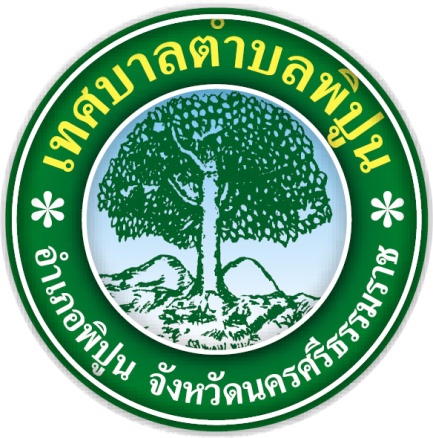 แผนปฏิบัติการป้องกัน ปราบปรามการทุจริตและประพฤติมิชอบ 4 ปี (พ.ศ.2561 - 2564)ของเทศบาลตำบลพิปูน  อำเภอพิปูน  จังหวัดนครศรีธรรมราชคำนำ				การทุจริตเป็นปัญหาใหญ่ของสังคมไทยมาเป็นเวลานานและฉุดรั้งความเจริญก้าวหน้าการพัฒนาศักยภาพและขีดความสามารถในการแข่งขันของประเทศ  ซึ่งในปัจจุบันได้ทวีความรุนแรงขึ้นอย่างต่อเนื่อง  ทำให้เกิดความเสียหายในวงกว้าง  โดยส่งผลกระทบต่อระบบเศราษฐกิจ ระบบสังคม ระบบการเมืองการปกครองและการบริหารราชการเป็นอย่างมาก  การแก้ปัญหาการทุจริตจึงเป็นสิ่งสำคัญที่หน่วยงานในภาครัฐ ซึ่งเป็นหน่วยงานหลักในการขับเคลื่อนประเทศไทยให้มีความเจริญก้าวหน้าสามารถแข่งขันกับต่างประเทศได้อย่างทัดเทียมนานาอารยะประเทศ  ที่จะต้องประสานความร่วมมือทั้งภาคเอกชนและภาคประชาสังคมเพื่อร่วมกันพัฒนาปรับปรุงระบบการบริหารจัดการ และการพัฒนาคนควบคู่ไปพร้อม ๆ กัน โดยการปลูกฝังความซื่อสัตย์สุจริต รับผิดชอบมีวินัย ตลอดจนค่านิยมอื่น ๆ ที่ถูกต้อง รวมทั้งเข้าใจวิถีดำเนินชีวิตที่สมควรและมีคุณค่า		ประกอบกับคณะรักษาความสงบแห่งชาติ หรือ คสช. ได้มีคำสั่งที่ 69/2557 ลงวันที่ 18 มิถุนายน 2557 เรื่อง มาตรการป้องกันและแก้ไขปัญหาการทุจริตและประพฤติมิชอบ  โดยให้ทุกภาคส่วนราชการและหน่วยงานของรัฐกำหนดมาตรการหรือแนวทางป้องกันและแก้ไขปัญหาการทุจริตประพฤติมิชอบในส่วนราชการและหน่วยงานของรัฐ โดยมุ่งเน้นการสร้างธรรมาภิบาลในการบริหารงานและส่งเสริมการมีส่วนร่วมจากทุกภาคส่วนในการตรวจสอบ เฝ้าระวัง เพื่อสกัดกั้นมิให้เกิดการทุจริตประพฤติมิชอบได้		เพื่อให้การดำเนินงานดังกล่าวบรรลุผลได้อย่างเป็นรูปธรรม ฝ่ายอำนวยการ สำนักปลัดเทศบาลตำบลพิปูน จึงได้จัดทำแผนปฏิบัติการป้องกันปราบปรามการทุจริตและประพฤติมิชอบ ของเทศบาลตำบลพิปูน พ.ศ.2561 – 2564 ขึ้น เพื่อขับเคลื่อนยุทธ์ศาสตร์และกลยุทธ์ของเทศบาลตำบลพิปูนให้บรรลุเป้าหมายและเป็นการถือปฏิบัติตามคำสั่ง 69/2557 เรื่องมาตรการป้องกันและแก้ไขปัญหาการทุจริตและประพฤติมิชอบ ซึ่งเป็นนโยบายระดับชาติด้วยฝ่ายอำนวยการ										สำนักปลัดเทศบาลเทศบาลตำบลพิปูนสารบัญเรื่อง												หน้าคำนำ												 ส่วนที่ 1 บทนำ		การวิเคราะห์ความเสี่ยงในการเกิดการทุจริตในองค์กรปกครองส่วนท้องถิ่น		1หลักการและเหตุผล									2วัตถุประสงค์ของการจัดทำแผน							3เป้าหมาย										4ประโยชน์ของการจัดทำแผน								4ส่วนที่ 2 สภาพทั่วไปและข้อมูลพื้นฐาน								5ด้านกายภาพ									5ด้านการเมือง/การปกครอง								5ประชากร										6สภาพทางสังคม									6ระบบบริการพื้นฐาน								7ระบบเศรษฐกิจ									7เศรษฐกิจพอเพียงท้องถิ่น (ด้านการเกษตรและแหล่งน้ำ)				8ศาสนา  ประเพณี วัฒนธรรม								9ทรัพยากรธรรมชาติ									9ส่วนที่ 3 แผนปฏิบัติการป้องกันการทุจริต 4 ปี (พ.ศ.2561 -2564)				10ภาคผนวกส่วนที่ 1บทนำ*************1. การวิเคราะห์ความเสี่ยงในการเกิดการทุจริตในองค์กรปกครองส่วนท้องถิ่นการวิเคราะห์ความเสี่ยงในการเกิดการทุจริตในองค์กรปกครองส่วนท้องถิ่น มีวัตถุประสงค์เพื่อต้องการบ่งชี้ ความเสี่ยงของการทุจริตที่มีอยู่ในองค์กรโดยการประเมินโอกาสของการทุจริตที่อาจเกิดขึ้น ตลอดจนบุคคลหรือหน่วยงานที่อาจเกี่ยวของกับการกระทำทุจริต เพื่อพิจารณาว่าการควบคุมและการป้องกันการทุจริตที่มีอยู่ในปัจจุบันมีประสิทธิภาพและประสิทธิผลหรือไม่	การทุจริตในระดับท้องถิ่น พบว่าปัจจัยที่มีผลต่อการขยายตัวของการทุจริตในระดับท้องถิ่น ได้แก่ การกระจายอำนาจลงสู่องค์กรปกครองส่วนท้องถิ่น แม้ว่าโดยหลักการแล้วการกระจายอำนาจมีวัตถุประสงค์สำคัญเพื่อให้บริการต่าง ๆ ของรัฐสามารถตอบสนองต่อความต้องการของชุมชนมากขึ้น มีประสิทธิภาพมากขึ้นแต่ในทางปฏิบัติทำให้แนวโน้มของการทุจริตในท้องถิ่นเพิ่มมากยิ่งขึ้นเชนเดียวกันลักษณะการทุจริตในส่วนขององค์กรปกครองส่วนท้องถิ่น จำแนกเป็น 7 ประเภท ดังนี้1) การทุจริตด้านงบประมาณ การทำบัญชี การจัดซื้อจัดจ้าง และการเงินการคลัง ส่วนใหญ่เกิดจากการละเลยขององค์กรปกครองส่วนท้องถิ่น2) สภาพหรือปัญหาที่เกิดจากตัวบุคคล3) สภาพการทุจริตอันเกิดจากช่องว่างของกฎระเบียบและกฎหมาย4) สภาพหรือลักษณะปัญหาของการทุจริตที่เกิดจากการขาดความรู้ความเข้าใจและขาดคุณธรรมจริยธรรม5) สภาพหรือลักษณะปัญหาที่เกิดจากการขาดประชาสัมพันธ์ให้ประชาชนทราบ6) สภาพหรือลักษณะปัญหาของการทุจริตที่เกิดจากการตรวจสอบขาดความหลากหลายในการตรวจสอบจากภาคส่วนต่างๆ7) สภาพหรือลักษณะปัญหาของการทุจริตที่เกิดจากอำนาจ บารมี และอิทธิพลท้องถิ่น 	สาเหตุและปัจจัยที่นำไปสู่การทุจริตขององค์กรปกครองส่วนท้องถิ่นสามารถสรุปเป็นประเด็นได้ ดังนี้โอกาส แม้ว่าในปัจจุบันมีหน่วยงานและกฎหมายที่เกี่ยวข้องกับการป้องกันและปราบปรามการทุจริตแต่พบว่า ยังคงมีช่องว่างที่ทำให้เกิดโอกาสของการทุจริต ซึ่งโอกาสดังกล่าวเกิดขึ้นจากการบังคับใช้กฎหมายที่ไม่เข้มแข็ง กฎหมาย กฎระเบียบไม่รัดกุม และอำนาจหน้าที่โดยเฉพาะข้าราชการระดับสูงก็เป็นอีกโอกาสหนึ่งที่ทำให้เกิดการทุจริต 2) สิ่งจูงใจ เป็นที่ยอมรับว่าสภาวะทางเศรษฐกิจที่มุ่งเน้นเรื่องของวัตถุนิยม สังคมทุนนิยม ทําให้คนในปัจจุบันมุ่งเน้นที่การสร้างความร่ำรวย ด้วยเหตุนี้จึงเป็นแรงจูงใจให้เจ้าหน้าที่มีแนวโน้มที่จะทำพฤติกรรมการทุจริตมากยิ่งขึ้น 	3) การขาดกลไกในการตรวจสอบความโปร่งใส การทุจริต ในปัจจุบัน มีรูปแบบที่ซับซ้อนขึ้นโดยเฉพาะการทุจริตในเชิงนโยบายที่ทำให้การทุจริตกลายเป็นความชอบธรรมในสายตาของประชาชน ขาดกลไกการตรวจสอบความโปร่งใสที่มีประสิทธิภาพ ดังนั้น จึงเป็นการยากที่จะเข้าไปตรวจสอบการทุจริตของบุคคลเหล่านี้ 	4) การผูกขาด ในบางกรณีการดำเนินงานของภาครัฐ ได้แก่ การจัดซื้อ-จัดจ้าง เป็นเรื่องของการผูกขาด ดังนั้น จึงมีความเกี่ยวข้องเป็นห่วงโซ่ผลประโยชน์ทางธุรกิจ ในบางครั้งพบบริษัทมีการให้สินบนแก่เจ้าหน้าที่เพื่อให้ตนเองได้รับสิทธิในการดำเนินงานโครงการของภาครัฐ รูปแบบของการผูกขาด ได้แก่ การผูกขาดในโครงการก่อสร้างและโครงสร้างพื้นฐานภาครัฐ 	5) การได้รับค่าตอบแทนที่ไม่เหมาะสม รายได้ไม่เพียงพอต่อรายจ่าย ความยากจนถือเป็นปัจจัยหนึ่งที่ทำให้ข้าราชการมีพฤติกรรมการทุจริต เพราะความต้องการที่จะมีสภาพความเป็นอยู่ที่ดีขึ้น ทำให้เจ้าหน้าที่ต้องแสวงหาช่องทางเพื่อเพิ่ม “รายได้พิเศษ” ให้กับตนเองและครอบครัว6) การขาดจริยธรรม คุณธรรม ในสมัยโบราณ ความซื่อสัตย์สุจริตเป็นคุณธรรมที่ได้รับการเน้นเป็นพิเศษถือว่าเป็นเครื่องวัดความดี ของคน แต่ในปัจจุบัน พบว่า คนมีความละอายต่อบาปและเกรงกลัวบาปน้อยลง และมีความเห็นแก่ตัวมากยิ่งขึ้น มองแต่ประโยชน์ส่วนตนเป็นที่ตั้งมากกวาที่จะยึด ผลประโยชน์ส่วนรวม7) มีค่านิยมที่ผิด ปัจจุบันค่านิยมของสังคมได้เปลี่ยนจากยกย่องคนดี คนที่มีความซื่อสัตย์สุจริตเป็นยกย่องคนที่มีเงิน คนที่เป็นเศรษฐี มหาเศรษฐี คนที่มีตำแหน่งหน้าที่การงานสูง ด้วยเหตุนี้ ผู้ที่มีค่านิยมที่ผิดเห็นวาการทุจริตเป็นวิถีชีวิตเป็นเรื่องปกติธรรมดา เห็นคนซื่อเป็นคนเซ่อ เห็นคนโกงเป็นคนฉลาด ย่อมจะทำการทุจริตฉ้อราษฎรบังหลวง โดยไม่มีความละอายต่อบุญและบาป และไม่เกรงกลัวต่อกฎหมายของบ้านเมือง 2. หลักการและเหตุผล         ปัจจุบันปัญหาการทุจริตคอร์รัปชั่นในประเทศไทยถือเป็นปัญหาเรื้อรังที่นับวันยิ่งจะทวีความรุนแรงและสลับซับซ้อนมากยิ่งขึ้นและส่งผลกระทบในวงกว้าง โดยเฉพาะอย่างยิ่งต่อความมั่นคงของชาติ เป็นปัญหาลำดับต้น ๆ ที่ขัดขวางการพัฒนาประเทศทั้งในด้านเศรษฐกิจ สังคมและการเมือง เนื่องจากเกิดขึ้นทุกภาคส่วนในสังคมไทย ไม่ว่าจะเป็นภาคการเมือง ภาคราชการ โดยเฉพาะองค์กรปกครองส่วนท้องถิ่นมักถูกมองจากภายนอกสังคมว่าเป็นองค์กรที่เอื้อต่อการทุจริตคอร์รัปชั่นและมักจะปรากฏข่าวการทุจริตตามสื่อและรายงานของทางราชการอยู่เสมอ ซึ่งได้ส่งผลสะเทือนต่อกระแสการกระจายอำนาจและความศรัทธาต่อระบบการปกครองส่วนท้องถิ่น อย่างยิ่ง ส่งผลให้ภาพลักษณ์ของประเทศไทยเรื่องการทุจริตคอร์รัปชั่นมีผลในเชิงลบสอดคล้องกับการจัดอันดับดัชนีชี้วัดภาพลักษณ์คอร์รัปชั่น (Corruption Perception Index – CPI) ซึ่งเป็นเครื่องมือที่ ใช้ประเมิน การทุจริตคอร์รัปชั่นทั่วโลกที่ จัดโดยองค์กรเพื่อความโปร่งใสนานาชาติ (Transparency International – IT) พบว่า ผลคะแนนของประเทศไทยระหว่างปี 2555 – 2558 อยู่ที่ 35 - 38 คะแนน จากคะแนนเต็ม 100 โดยในปี 2558 อยู่อันดับที่ 76 จาก 168 ประเทศทั่วโลก และเป็นอันดับที่ 3 ในประเทศอาเซียนรองจากประเทศสิงคโปร์และประเทศมาเลเซีย และล่าสุดพบว่าผลคะแนนของประเทศไทยปี 2559 ลดลง 3 คะแนน จากปี 2558 ได้ลำดับที่ 101 จาก 168 ประเทศ ซึ่งสามารถสะท้อนให้เห็นว่าประเทศไทยเป็นประเทศที่มีปัญหาการคอร์รัปชั่นอยู่ในระดับสูง         แม้ว่าในช่วงระยะที่ผ่านมา ประเทศไทยได้แสดงให้เห็นถึงความพยายามในการปราบปรามการป้องกันการทุจริต ไม่วาจะเป็น การเป็นประเทศภาคีภายใต้อนุสัญญาสหประชาชาติ ว่าด้วยการต่อต้านการทุจริต (United Nations Convention Against Corruption-UNCAC) พ.ศ. 2546 การจัดตั้งองค์กรตามรัฐธรรมนูญ โดยเฉพาะอย่างยิ่งคณะกรรมการป้องกันปราบปรามการทุจริตแห่งชาติได้จัดทำยุทธศาสตร์ชาติว่าด้วยการป้องกันและปราบปรามการทุจริตมาแล้ว 3 ฉบับ แต่ปัญหาการทุจริตในประเทศไทยไม่ได้มีแนวโน้มที่ลดน้อยถอยลง สาเหตุที่ทำให้การทุจริตเป็นปัญหาที่สำคัญของสังคมไทยประกอบด้วยปัจจัยทางด้านพื้นฐานโครงสร้างสังคม ซึ่งเป็นสังคมที่ตั้งอยู่บนพื้นฐานความสัมพันธ์แนวดิ่ง (Vertical Relation) หรืออีกนัยหนึ่ง คือพื้นฐานของสังคมอุปถัมภ์ที่ทําให้สังคมไทยยึดติดกับการช่วยเหลือเกื้อกูลกัน โดยเฉพาะในหมู่ญาติพี่น้องและพวกพ้อง ยึดติดกับกระแสบริโภคนิยม วัตถุนิยม ติดความสบาย ยกย่องคนที่มีเงินและมีอํานาจ คนไทยบางส่วนมองว่าการทุจริตคอรัปชั่นเป็นเรื่องปกติที่ยอมรับได้ ซึ่งนับได้วาเป็นปัญหาที่ฝังรากลึกในสังคมไทยมาตั้งแต่อดีตหรือกล่าวได้ว่าเป็นส่วนหนึ่งของค่านิยมและวัฒนธรรมไทยไปแล้ว ผนวกกับปัจจัยทางด้านการทํางานที่ไม่ได้บูรณาการความร่วมมือของทุกภาคส่วนไว้ด้วยกัน จึงส่งผลให้การทํางานของกลไกหรือความพยายามที่ได้กล่าวมาข้างต้นไม่สามารถทําได้อย่างเต็มศักยภาพ ขาดความเข้มแข็ง        ปัจจุบันยุทธศาสตร์ชาติว่าด้วยการป้องกันและปราบปรามการทุจริตที่ใช้อยู่เป็นฉบับที่ 3 เริ่มจากปี พ.ศ. 2560 จนถึงปี พ.ศ. 2564 ซึ่งมุ่งสู่การเป็นประเทศที่มีมาตรฐานทางคุณธรรมจริยธรรม เป็นสังคมมิติใหม่ที่ประชาชนไม่เพิกเฉยต่อการทุจริตทุกรูปแบบ โดยได้รับความร่วมมือจากฝ่ายการเมือง หน่วยงานของรัฐตลอดจนประชาชน ในการพิทักษ์รักษาผลประโยชน์ของชาติและประชาชนเพื่อให้ประเทศไทยมีศักดิ์ศรีและเกียรติภูมิ ในด้านความโป่รงใสทัดเทียมนานาอารยประเทศ โดยกำหนดวิสัยทัศน์ “ประเทศไทยใสสะอาดไทยทั้ง ชาติ ต้านทุจริต” มีเป้าหมายหลัก เพื่อให้ประเทศไทยได้รับ การประเมิน ดัชนีการรับรู้ การทุจริต (Corruption Perceptions Index : CPI) ไม่น้อยกว่าร้อยละ 50 ในปี พ.ศ.2564 ซึ่งการที่ระดับคะแนนจะสูงขึ้นได้นั้น การบริหารงานภาครัฐต้องมี ระดับธรรมาภิบาลที่ สูงขึ้น เจ้าหน้าที่ของรัฐและประชาชนต้องมีพฤติกรรมแตกต่างจากที่เป็นอยู่ในปัจจุบัน ไม่ใช้ตำแหน่งหน้าที่ในทางทุจริตประพฤติมิชอบ โดยได้กำหนดยุทธศาสตร์การดำเนินงานหลักออกเป็น 6 ยุทธศาสตร์ ดังนี้       ยุทธศาสตร์ที่ 1 สร้างสังคมที่ไม่ทนต่อการทุจริต       ยุทธศาสตร์ที่ 2 ยกระดับเจตจำนงค์ทางการเมืองในการต่อต้านการทุจริต       ยุทธศาสตร์ที่ 3 สกัดกั้นการทุจริตเชิงนโยบาย       ยุทธศาสตร์ที่ 4 พัฒนาระบบป้องกันการทุจริตเชิงรุก       ยุทธศาสตร์ที่ 5 ปฏิรูปกลไกและกระบวนการปราบปรามการทุจริต       ยุทธศาสตร์ที่ 6 ยกระดับคะแนนดัชนีการรับรู้การทุจริต (Corruption Perception Index : CPI)       ดังนั้น เพื่อให้การดำเนินการขับเคลื่อนด้านการป้องกัน และปราบปรามการทุจริตบังเกิดผลเป็นรูปธรรมในทางปฏิบัติเป็นไปตามเจตนารมณ์ของยุทธศาสตร์ว่าด้วยการป้องกันและปราบปรามการทุจริตระยะที่ 3 (พ.ศ. 2560 - 2564) องค์กรปกครองส่วนท้องถิ่นจึงได้ตระหนักและให้ความสำคัญกับการบริหารจัดการที่มีความโปร่งใส สร้างค่านิยมวัฒนธรรมสุจริตให้เกิดในสังคมอย่างยั่งยืนจึงได้ดำเนินการจัดทำแผนปฏิบัติการป้องกันการทุจริต เพื่อกําหนด          แนวทางการขับเคลื่อนด้านการป้องกันและปราบปรามการทุจริตผ่านโครงการ/กิจกรรม/มาตรการต่าง ๆ ที่ เป็นรูปธรรมอย่างชัดเจนอันจะนําไปสู่การปฏิบัติอย่างมีประสิทธิภาพ บรรลุวัตถุประสงค์และเป้าหมายของการป้องกันและปราบปรามการทุจริตอย่างแท้จริง3. วัตถุประสงค์ของการจัดทำแผน   	1) เพื่อยกระดับ เจตจำนงทางการเมืองในการต่อต้านการทุจริต ของผู้บริหารองค์กรปกครองส่วนท้องถิ่น   	2) เพื่อกระดับจิตสำนึกรับผิดชอบในผลประโยชน์ของสาธารณะของข้าราชการฝ่ายการเมืองข้าราชการฝ่ายบริหาร บุคลากรขององค์กรปกครองส่วนท้องถิ่นรวมถึงประชาชนในท้องถิ่น       	3) เพื่อให้การบริหารราชการขององค์กรปกครองส่วนท้องถิ่นเป็นไปตามหลักบริหารกิจการบ้านเมืองที่ดี(Good Governance)       	4) เพื่อส่งเสริมบทบาทการมีส่วนร่วม (people's participation) และตรวจสอบ (People’s audit) ของภาคประชาชนในการบริหารกิจการขององค์กรปกครองส่วนท้องถิ่น       	5) เพื่อพัฒนาระบบกลไกมาตรการรวมถึงเครือข่ายในการตรวจสอบการปฏิบัติราชการขององค์กรปกครอง   ส่วนท้องถิ่น4. เป้าหมาย   	1) ข้าราชการฝ่ายการเมือง ข้าราชการฝ่ายบริหาร บุคลากรขององค์กรปกครองส่วนท้องถิ่น รวมถึงประชาชนในทองถิ่นมีจิตสํานึก และความตระหนักในการปฏิบัติหน้าที่ราชการให้บังเกิด ประโยชน์สุขแก่ประชาชนท้องถิ่น ปราศจากการก่อให้เกิดข้อสงสัยในการประพฤติปฏิบัติตามมาตรการจริยธรรม การขัดกันแห่งผลประโยชน์และแสวงหาประโยชน์โดยมิชอบ   	2) เครื่องมือ/มาตรการการปฏิบัติงานที่สามารถป้องกันปัญหาเกี่ยวกับการทุจริตและประพฤติมิชอบของข้าราชการ  	3) โครงการ/กิจกรรม/มาตรการที่สนับสนุนให้สาธารณะและภาคประชาชนเข้ามามีส่วนร่วมและตรวจสอบ   การปฏิบัติหรือบริหารราชการขององค์กรปกครองส่วนท้องถิ่น   	4) กลไกมาตรการรวมถึงเครือข่ายในการตรวจสอบการปฏิบัติราชการขององค์กรปกครองส่วนท้องถิ่นที่มี   ความเข้มแข็งในการตรวจสอบ ควบคุมและถ่วงดุลการใช้อํานาจอย่างเหมาะสม   	5) องค์กรปกครองส่วนท้องถิ่นมีแผนงานที่มีประสิทธิภาพ ลดโอกาสในการกระทำ การทุจริตและประพฤติมิชอบ จนเป็นที่ยอมรับจากทุกภาคส่วน5. ประโยชน์ของการจัดทำแผน      	1) ข้าราชการฝ่ายการเมือง ข้าราชการฝ่ายบริหาร บุคลากรขององค์กรปกครองส่วนท้องถิ่นรวมถึงประชาชนในทองถิ่นมีจิตสำนึกรักท้องถิ่นของตนเอง อันจะนำมาซึ่งการสร้างค่านิยม และอุดมการณ์ในการต่อต้านการทุจริต      (Anti-Corruption) จากการปลูกฝังหลักคุณธรรม จริยธรรม หลักธรรมาภิบาล รวมถึงหลักเศรษฐกิจพอเพียงที่สามารถนํามาประยุกต์ใช้ในการทำงานและชีวิตประจำวัน      	2) องค์กรปกครองส่วนท้องถิ่นสามารถบริหารราชการเป็นไปตามหลักบริหารกิจการบ้านเมืองที่ดี           (Good Governance) มีความโปร่งใส เป็นธรรมและตรวจสอบได้      	3) ภาคประชาชนมีส่วนร่วมตั้งแต่ร่วมคิด ร่วมทํา ร่วมตัดสินใจรวมถึงร่วมตรวจสอบในฐานะพลเมืองที่มีจิตสํานึกรักท้องถิ่น อันจะนํามาซึ่งการสร้างเครือข่ายภาคประชาชนที่มีความเข้มแข็งในการเฝ้าระวังการทุจริต      	4) สามารถพัฒนาระบบ กลไก มาตรการ รวมถึงเครือข่ายในการตรวจสอบการปฏิบัติราชการขององค์กรปกครองส่วนท้องถิ่นทั้งจากภายในและภายนอกองค์กรที่มีความเข้มแข็งในการเฝ้าระวังการทุจริต      	5) องค์กรปกครองส่วนท้องถิ่นมีแนวทางการบริหารราชการที่มีประสิทธิภาพ ลดโอกาสในการกระทําการทุจริตและประพฤติมิชอบ จนเป็นที่ยอมรับจากทุกภาคส่วนให้เป็นองค์กรปกครองส่วนท้องถิ่นต้นแบบ ด้านการป้องกัน       การทุจริต อันจะส่งผลให้ประชาชนในทองถิ่นเกิดความภาคภูมิใจและให้ความร่วมมือกันเป็นเครือข่ายในการเฝ้าระวัง  การทุจริตที่เข้มแข็งอย่างยั่งยืนส่วนที่ 2 สภาพทั่วไปและข้อมูลพื้นฐาน****************1. ด้านกายภาพ1.1 ที่ตั้งของหมู่บ้านหรือชุมชนเทศบาลตำบลพิปูน ตั้งอยู่เลขที่ 423 หมู่ที่ 1 ตำบลพิปูน อำเภอพิปูน จังหวัดนครศรีธรรมราช ห่างจากศาลากลางจังหวัดนครศรีธรรมราช 80 กิโลเมตร มีพื้นที่ 4.1 ตารางกิโลเมตร หรือประมาณ 2,500 ไร่ โดยมีอาณาเขตติดต่อกับพื้นที่ตำบลต่างๆ ดังนี้ทิศเหนือ		ติดกับ	เทศบาลตำบลเขาพระทิศตะวันออก	ติดกับ	องค์การบริหารส่วนตำบลพิปูนทิศตะวันตก	ติดกับ	เทศบาลตำบลเขาพระทิศใต้		ติดกับ	องค์การบริหารส่วนตำบลพิปูน1.2 ลักษณะภูมิประเทศลักษณะภูมิประเทศ เป็นที่ราบเชิงเขา มีความสูงจากระดับน้ำทะเลปานกลางประมาณ 50 – 100 เมตร    มีคลองระแนะไหลผ่านชุมชน1.3 ลักษณะภูมิอากาศลักษณะภูมิอากาศโดยทั่วไป   เป็นแบบมรสุมเมืองร้อน ได้รับอิทธิพลจากมรสุม ตะวันออก/เหนือ และมรสุมตะวันตก/ใต้    มี ๒ ฤดู คือ ฤดูฝนและฤดูร้อนฤดูฝน ตั้งแต่เดือนพฤษภาคมถึงเดือนมกราคมปริมาณน้ำฝนเฉลี่ย ๑,๗๐๐ -๑,๘๐๐ ม.ม. ต่อปี ในช่วงเดือนพฤษภาคมถึงเดือนกันยายนจะได้รับอิทธิพลจากมรสุมตะวันตก/ใต้ ในช่วงเดือนตุลาคมถึงเดือนมกราคมเป็นช่วงที่มรสุมตะวันออก/เหนือพัดมาจากอ่าวไทย1.4 ลักษณะของดินลักษณะของดินในพื้นที่ เป็นดินร่วนปนทราย เหมาะแก่การทำการเกษตร เช่น การทำนา ทำสวนผลไม้    สวนยางพารา สวนปาล์ม เป็นต้น1.5 ลักษณะของแหล่งน้ำมีแหล่งน้ำธรรมชาติไหลผ่าน ได้แก่ คลองระแนะ คลองนัด1.6 ลักษณะของไม้และป่าไม้ในพื้นที่ไม่อยู่ในเขตป่าไม้2. ด้านการเมือง/การปกครอง2.1 เขตการปกครองเทศบาลตำบลพิปูน ประกอบด้วยชุมชน จำนวน 5 ชุมชน ได้แก่1. ชุมชนท้ายสำเภา			จำนวน	 342	ครัวเรือน2. ชุมชนโพธิ์ทอง				จำนวน	 298	ครัวเรือน3. ชุมชนตลาดอาทิตย์			จำนวน	 152	ครัวเรือน4. ชุมชนตลาดอาทิตย์			จำนวน	 134	ครัวเรือน5. ชุมชนบ้านในไร่			จำนวน	 152	ครัวเรือน2.2 การเลือกตั้งการเลือกตั้งผู้บริหารและสมาชิกสภาเทศบาล ตามพระราชบัญญัติเทศบาล พ.ศ. 2496และที่แก้ไขเพิ่มเติมถึงปัจจุบัน จะมีผู้บริหารท้องถิ่น (นายกเทศมนตรีตำบลพิปูน) จำนวน 1 คน สมาชิกสภาเทศบาลจำนวน 12 คน3. ประชากร3.1 ข้อมูลเกี่ยวกับจำนวนประชากรประชากรทั้งสิ้น จำนวน 2,810 คน แยกเป็น ชาย 1,357 คน หญิง 1,453 คน มีความหนาแน่นเฉลี่ย 1,165.98 คนต่อตารางกิโลเมตร (ข้อมูล ณ เดือนกันยายน 2559)3.2 ช่วงอายุและจำนวนประชากร4. สภาพทางสังคม4.1 การศึกษา- โรงเรียนประถมศึกษา 		จำนวน 1 แห่ง  ได้แก่1. โรงเรียนวัดมังคลาราม		จำนวนนักเรียน 232 คน- ศูนย์พัฒนาเด็กเล็ก		จำนวน 1 แห่ง ได้แก่1. ศูนย์พัฒนาเด็กเล็กเทศบาลตำบลพิปูน- สถานศึกษาเอกชน		จำนวน 1 แห่ง ได้แก่ 1. โรงเรียนอนุบาลพิปูนวิทยา4.2 สาธารณสุข- ไม่มีสถานพยาบาลของรัฐในเขตพื้นที่เทศบาล- คลินิกแพทย์	จำนวน 2 แห่ง- ร้านขายยาโดยเภสัชกร จำนวน 1 แห่ง4.3 อาชญากรรม-4.4 ยาเสพติด- มีปัญหายาเสพติดเกิดขึ้นกับเยาวชนในพื้นที่4.5 การสังคมสงเคราะห์-5. ระบบบริการพื้นฐาน5.1 การคมนาคมขนส่งมีถนนลาดยาง  ถนนคอนกรีต และถนนลูกรัง5.2 การไฟฟ้ามีระบบไฟฟ้าครบทุกชุมชน	จำนวน  1,078 ครัวเรือน5.3 การประปามีระบบประปาหมู่บ้าน 4 แห่ง  และระบบประปาภูเขา 2 แห่ง5.4 โทรศัพท์ปัจจุบันทุกชุมชน/หมู่บ้าน ใช้โทรศัพท์เคลื่อนที่เป็นส่วนใหญ่5.5 ไปรษณีย์หรือการสื่อสารหรือการขนส่ง และวัสดุ ครุภัณฑ์ที่ทำการไปรษณีย์ที่ใกล้ที่สุด ได้แก่ ไปรษณีย์พิปูน ตั้งอยู่ หมู่ที่ 1 ตำบลพิปูน อำเภอพิปูน จังหวัดนครศรีธรรมราช ซึ่งอยู่ในเขตเทศบาลตำบลพิปูน6. ระบบเศรษฐกิจ6.1 การเกษตรประชากรส่วนใหญ่ประมาณร้อยละ 80 ประกอบอาชีพเกษตรกรรม ได้แก่ การทำนา ทำสวนยางพารา   สวนปาล์ม สวนผลไม้ ที่เหลือประกอบอาชีพรับราชการ ค้าขาย และรับจ้าง6.2 การปศุสัตว์เทศบาลตำบลพิปูน มีการปศุสัตว์ คือ การเลี้ยงโคพื้นเมือง ในทุกชุมชน6.3 การบริการ1. หน่วยธุรกิจในเขตเทศบาลตำบลพิปูน- ปั้มน้ำมัน		1 	แห่ง- ถังบนดินแบบหลอด	2	แห่ง- ก๊าซหุงต้ม		2	แห่ง- โรงงานอุตสาหกรรม	-	แห่ง- ร้านขายของชำ	18	แห่ง- ร้านมินิมาร์ท	3	แห่ง2. มีร้านบริการทำผม เสริมสวย  4  ร้าน6.4 การท่องเที่ยว-6.5 อุตสาหกรรม-6.6 การพาณิชย์และกลุ่มอาชีพ-6.8 แรงงาน-7. เศรษฐกิจพอเพียงท้องถิ่น (ด้านการเกษตรและแหล่งน้ำ7.1 ข้อมูลพื้นฐานของหมู่บ้านหรือชุมชน7.2 ข้อมูลการเกษตรประชาชนส่วนใหญ่ประกอบอาชีพเกษตรกรรม พื้นที่เกษตรกรรม ส่วนใหญ่เป็นสวนยางพารา สวนปาล์ม  สวนผลไม้ บางรายประกอบการเลี้ยงสัตว์ปีกจำพวก เป็ด ไก่  บางรายเลี้ยงโคพื้นเมือง ประชาชนที่มีอาชีพเกษตรกรรส่วนใหญ่มีพื้นที่เพาะปลูกอยู่นอกเขตเทศบาล7.3 ข้อมูลด้านแหล่งน้ำทางการเกษตรประชาชนที่ประกอบอาชีเกษตรกรรมในเขตเทศบาลตำบลพิปูน จะใช้แหล่งน้ำหลักในการทำเกษตรกรรม ได้แก่ คลองระแนะ คลองหนัด และคลองเหมืองจืน7.4 ข้อมูลด้านแหล่งน้ำดื่ม น้ำใช้ (หรือน้ำเพื่อการอุปโภค)ประชาชนส่วนใหญ่ในเขตเทศบาลตำบลพิปูนมีบ่อน้ำตื้นสำหรับใช้เป็นน้ำใช้ในครัวเรือน ส่วนน้ำดื่มจะซื้อจากผู้ประกอบการณ์  ชุมชนบ้านในไร่มีประปาชุมชนสำหรับประชาชนใช้เป็นน้ำใช้ในครัวเรือน แต่ไม่ครบทุกบ้าน ในอนาคตเทศบาลตำบลพิปูนได้รับงบประมาณ เพื่อก่อสร้างประปาหมู่บ้าน จำนวน 3 แห่ง สำหรับบริการประชาชนในเขตเทศบาลตำบลพิปูน8. ศาสนา ประเพณี วัฒนธรรม8.1 การนับถือศาสนาประชาชนส่วนใหญ่นบถือศาสนาพุทธ โดยมีข้อมูลทางศาสนสถาน ดังนี้- วัดจำนวน 1 วัด คือ วัดมังคลาราม8.2 ประเพณีและงานประจำปี- ช่วงเดือนเมษายน งานวันสงกรานต์/วันผู้สูงอายุ ประเพณีชักพระบก- ช่วงเดือนกรกฎาคม – สิงหาคม ประเพณีแห่เทียนพรรษา- ช่วงเดือนกันยายน – ตุลาคม ประเพณีวันสาร์ทเดือนสิบ- ช่วงเดือนพฤศจิกายน ประเพณีลอยกระทง8.3 ภูมิปัญญาท้องถิ่น ภาษาถิ่นภูมิปัญญาท้องถิ่นที่โดดเด่น คือ ยาสมุนไพรหมอกลับ9. ทรัพยากรธรรมชาติ9.1 น้ำแหล่งน้ำธรรมชาติลำคลอง 3  สาย คือ คลองระแนะ คลองหนัด และคลองเหมืองจีน เป็นต้นแหล่งน้ำที่สร้างขึ้นระบบประปาหมู่บ้าน		4	แห่ง9.2 ป่าไม้- พื้นที่เทศบาลตำบลพิปูนไม่ได้อยู่ในเขตป่าไม้9.3 ภูเขา- พื้นที่เทศบาลตำบลพิปูนไม่มีภูเขา9.4 คุณภาพของทรัพยากรธรรมชาติ-ส่วนที่ 3แผนปฏิบัติการป้องกันการทุจริต 4 ปี (พ.ศ.2561-2564)*****************ภาคผนวกมาตรการ “ส่งเสริมการปฏิบัติงานตามประมวลจริยธรรมของเทศบาลตำบลพิปูน”1. ชื่อโครงการ : มาตรการ “ส่งเสริมการปฏิบัติงานตามประมวลจริยธรรมของเทศบาลตำบลพิปูน”2. หลักการและเหตุผล    	ตามที่ เทศบาลตำบลพิปูนได้ประกาศใช้ประมวลจริยธรรมของเทศบาลตำบลพิปูน พ.ศ. 2552 โดยกําหนดกลไกและระบบในการบังคับใช้อย่างมีประสิทธิภาพ ทั้งนี้ การฝ่าฝืนหรือไม่ปฏิบัติตามมาตรฐานทางจริยธรรม  ดังกล่าว ให้ถือว่าเป็นการกระทําผิดทางวินัย ซึ่งมีการกําหนดขั้นตอนการลงโทษตามความร้ายแรงแห่งการกระทํา ประกอบกับได้มีประกาศคณะกรรมการพนักงานเทศบาลจังหวัดนครศรีธรรมราช เรื่อง หลักเกณฑ์และเงื่อนไขเกี่ยวกับจริยธรรมของพนักงานเทศบาล ลูกจ้างประจํา และพนักงานจ้าง ลงวันที่ 25 เดือนพฤศจิกายน 2545 กําหนดให้พนักงานเทศบาล ลูกจ้างประจํา และพนักงานจ้างของเทศบาล มีหน้าที่ดําเนินการให้เป็นไปตามกฎหมายเพื่อรักษาประโยชน์ส่วนรวมและประเทศชาติ อํานวยความสะดวกและให้บริการแก่ประชาชนตามหลักธรรมาภิบาล โดยจะต้องยึดมั่นในค่านิยมหลักของมาตรฐานจริยธรรม 9 ประการ ได้แก่ ยึดมั่นในคุณธรรมและจริยธรรม, มีจิตสํานึกที่ดี ซื่อสัตย์ สุจริต และรับผิดชอบ,ยึดถือประโยชน์ของประเทศชาติเหนือกว่าประโยชน์ส่วนตน และไม่มีประโยชน์ทับซ้อน,ยืนหยัดทําในสิ่งที่ถูกต้อง เป็นธรรม และถูกกฎหมาย, ให้บริการแก่ประชาชนด้วยความรวดเร็วมีอัธยาศัย และไม่เลือกปฏิบัติ, ให้ข้อมูลข่าวสารแก่ประชาชนอย่างครบถ้วน ถูกต้อง และไม่บิดเบือนข้อเท็จจริง,   มุ่งผลสัมฤทธิ์ของงาน รักษามาตรฐานมีคุณภาพโปร่งใส และตรวจสอบได้, ยึดมั่นในระบอบประชาธิปไตยอันมีพระมหากษัตริยทรงเป็นประมุข และยึดมั่นในหลักจรรยาวิชาชีพขององค์กร นอกจากนี้ สํานักงาน ก.พ. ได้กําหนด แนวทางการดําเนินการตามประมวลจริยธรรมข้าราชการพลเรือนกรณีการเรี่ยไร และกรณีการให้หรือรับของขวัญหรือประโยชน์อื่นใด โดยมีวัตถุประสงค์เพื่อกําหนดให้ข้าราชการต้องละเว้นจากการแสวงหาประโยชน์ที่มิชอบ โดยอาศัยตําแหน่งหน้าที่และไม่กระทําการอันเป็นการขัดกันระหว่างประโยชน์ส่วนตนและประโยชน์ส่วนรวม ตามนัยหนังสือสํานักงาน ก.พ. ที่ นร 1013.7/ว 11 ลงวันที่ 25 ธันวาคม 2557 ซึ่งเทศบาลตำบลพิปูน ควรนําแนวทางการดําเนินการดังกลาวมาปรับใชเปนแนวทางในการถือปฏิบัติโดยอนุโลม    	ดังนั้น เพื่อให้เกิดความโปร่งใสในการปฏิบัติงานและเป็นที่เชื่อถือไว้วางใจของประชาชน เทศบาลตำบล  พิปูนได้จัดทํ ามาตรการ “ส่งเสริมการปฏิบัติงานตามประมวลจริยธรรมของเทศบาลตำบลพิปูน” ขึ้น เพื่อให้บุคลากรทั้งฝ่ายการเมืองและฝ่ายประจําทุกระดับนําไปใช้ในการปฏิบัติหน้าที่ด้วยความซื่อสัตย์ สุจริต มีคุณธรรม จริยธรรม ไม่กระทําการอันเป็นการขัดกันแห่งผลประโยชน์หรือการมีผลประโยชน์ทับซ้อน3. วัตถุประสงค์   	3.1 เพื่อเป็นเครื่องมือกํากับความประพฤติของข้าราชการที่สร้างความโปร่งใส มีมาตรฐานในการปฏิบัติงานที่ชัดเจนและเป็นสากล   	3.2 เพื่อยึดถือเป็นหลักการและแนวทางการปฏิบัติงานอย่างสม่ำเสมอ ทั้งในระดับองค์กรและระดับบุคคลและเป็นเครื่องมือการตรวจสอบการทํางานด้านต่างๆ ของเทศบาลตำบลพิปูนเพื่อให้การดําเนินงานเป็นไปตามหลักคุณธรรม จริยธรรม มีประสิทธิภาพและประสิทธิผล   	3.3 เพื่อทําให้เกิดรูปแบบองค์กรอันเป็นที่ยอมรับ เพิ่มความน่าเชื่อถือ เกิดความมั่นใจแก่ผู้รับบริการและประชาชนทั่วไป ตลอดจนผู้มีส่วนได้เสีย   	3.4 เพื่อให้เกิดพันธะผูกพันระหว่างองค์กรและข้าราชการในทุกระดับ โดยให้ฝ่ายบริหารใช้อํานาจในขอบเขต สร้างระบบความรับผิดชอบของข้าราชการต่อตนเอง ตอ่องค์กร ต่อผู้บังคับบัญชาต่อประชาชนและต่อสังคมตามลําดับ   	3.5 เพื่อป้องกันการแสวงหาประโยชน์โดยมิชอบและความขัดแย้งทางผลประโยชน์ที่อาจเกิดขึ้น รวมทั้งเสริมสร้างความโปร่งใสในการปฏิบัติงาน4. เป้าหมาย/ผลผลิต   	คณะผู้บริหาร สมาชิกสภา พนักงานเทศบาล ลูกจ้างประจํา พนักงานจ้างทั่วไป และพนักงานจ้างเหมาบริการ5. พื้นที่ดําเนินการ   	เทศบาลตำบลพิปูน6. วิธีดําเนินการ   	1. เผยแพร่ประมวลจริยธรรมของเทศบาลตำบลพิปูนเพื่อใช้เป็นค่านิยมสําหรับองค์กร ข้าราชการทุกคนพึงยึดถือเป็นแนวทางปฏิบัติควบคู่ไปกับระเบียบและกฎข้อบังคับอื่นๆ อย่างทั่วถึงและมีประสิทธิภาพ  	 2. เผยแพร่ประชาสัมพันธ์เกี่ยวกับประมวลจริยธรรมของเทศบาลตำบลพิปูน เปิดเผยเป็นการทั่วไปแก่สาธารณชนให้มีส่วนร่วมรับรู้และร่วมติดตามตรวจสอบตามประกาศคณะกรรมการข้อมูลข่าวสารของราชการ เรื่อง กําหนดให้ข้อมูลข่าวสารตามเกณฑ์มาตรฐานความโปร่งใสและตัวชี้วัดความโปร่งใสของหน่วยงานของรัฐเป็นข้อมูลข่าวสารที่ต้องจัดไว้ให้ประชาชนตรวจดูได้ตามมาตรา 9 วรรคหนึ่ง (8)7. ระยะเวลาดําเนินการ   	ปีงบประมาณ พ.ศ. 2561 - 25648. งบประมาณดําเนินการ   	ไม่ใช้งบประมาณ9. ผู้รับผิดชอบ   	งานการเจ้าหน้าที่ สํานักปลัดเทศบาล เทศบาลตำบลพิปูน10. ตัวชี้วัด/ผลลัพธ์    	คณะผู้บริหาร สมาชิกสภา พนักงานเทศบาล ลูกจ้างประจํา พนักงานปฏิบัติงานตามประมวลจริยธรรมของเทศบาลตำบลพิปูนกิจกรรมให้ความรู้ เรื่อง ผลประโยชน์ทับซ้อนให้กับบุคลากรของเทศบาลตำบลพิปูน1. ชื่อโครงการ : กิจกรรมให้ความรู้ เรื่อง ผลประโยชน์ทับซ้อนให้กับบุคลากรของเทศบาลตำบลพิปูน2. หลักการและเหตุผล   	ด้วยสถานการณ์หรือการกระทําของบุคคลมีผลประโยชน์ส่วนตนเข้ามาเกี่ยวข้องจนส่งผลกระทบต่อการตัดสินใจหรือการปฏิบัติหน้าที่ในตําแหน่ง การกระทําดังกล่าวอาจเกิดขึ้นโดยรู้ตัวหรือไม่รู้ตัว ทั้งเจตนาหรือไม่เจตนาหรือหรือบางเรื่องเป็นการปฏิบัติสืบต่อกันมาจนไม่เห็นว่าจะเป็นสิ่งผิดแต่อย่างใด พฤติกรรมเหล่านี้เป็นการกระทําความผิดทางจริยธรรมของเจ้าหน้าที่ของรัฐที่ต้องคํานึงถึงผลประโยชน์สาธารณะ (ประโยชน์ของส่วนรวม) แต่กลับตัดสินใจปฏิบัติหน้าที่โดยคํานึงถึงประโยชน์ของตนเองหรือพวกพ้อง   	“ผลประโยชน์ทับซ้อน” หมายถึง สถานการณ์ที่เจ้าหน้าที่ของรัฐมีผลประโยชน์ส่วนตนอยู่ และมีการใช้อิทธิพลตามอํานาจหน้าที่และความรับผิดชอบเพื่อให้เกิดประโยชนส่วนตัว โดยก่อให้เกิดผลเสียต่อผลประโยชน์ส่วนรวม ผลประโยชน์ทับซ้อนมีหลากหลายรูปแบบ ไม่จํากัดอยู่ในรูปของตัวเงินหรือทรัพย์สินเท่านั้น แต่รวมถึงผลประโยชน์อื่นๆ ที่ไม่ใช่รูปตัวเงินหรือทรัพย์สินก็ได้ อาทิการแต่งตั้งพรรคพวกเข้าไปดํารงตําแหน่งในองค์กรต่างๆ ทั้งในหน่วยราชการ รัฐวิสาหกิจ และบริษัทจํากัด หรือการที่บุคคลผู้มีอํานาจที่ตัดสินใจให้ญาติพี่น้องหรือบริษัทที่ตนมีส่วนได้สวนเสียได้รับสัมปทานหรือผลประโยชน์จากทางราชการโดยมิชอบ ทั้ง นี้หมายรวมถึง ความขัดแย้ง   กันระหว่างผลประโยชน์ส่วนตนและผลประโยชน์ส่วนรวม ซึ่งในปีงบประมาณ พ.ศ. 2559 - 2560 หน่วยงานภาครัฐทุกหน่วยงานต้องเข้ารับการประเมินคุณธรรมและความโปร่งใสในการดําเนินงานของหน่วยงานภาครัฐ โดยกําหนดให้หน่วยงานควรมีการประชุมหรือสัมมนาภายในองค์กร เพื่อให้ความรู้เรื่องการป้องกันผลประโยชน์ทับซ้อนแก่เจ้าหน้าที่ เพื่อป้องกันผลประโยชน์ทับซ้อน   	ดังนั้น เทศบาลตำบลพิปูน จึงได้จัดกิจกรรมให้ความรู้ ความเข้าใจการป้องกันผลประโยชน์ทับซ้อนแก่บุคลากรในเทศบาลตำบลพิปูน เพื่อป้องกันการทุจริตในการปฏิบัติราชการ  ผ่านการประชุมผู้บริหารกับพนักงานเทศบาลตำบลพิปูน เพื่อให้พนักงานทุกคนทํางานโดยยึดถือ ระเบียบ กฎหมาย คุณธรรม จริยธรรม เพื่อเป็นเครื่องกํากับความประพฤติของตน เพื่อไม่ให้เกิดผลประโยชน์ทับซ้อน3. วัตถุประสงค์    	3.1 เพื่อให้ความรู้ ความเข้าใจแก่พนักงานเทศบาลตำบลพิปูน พนักงานจ้างเกี่ยวกับการป้องกันผลประโยชน์ ทับซ้อน    	3.2 เพื่อเสริมสร้างพฤติกรรมและวิธีการทํางานที่สุจริตโปร่งใสของข้าราชการและเจ้าหน้าที่ของเทศบาลตำบล  พิปูน    	3.3 เพื่อเสริมสร้างให้ข้าราชการและเจ้าหน้าที่ของเทศบาลตำบลพิปูนมีจิตสํานึก ค่านิยม และวัฒนธรรมเรื่องความซื่อสัตย์ สุจริต มุ่งมั่นทํางานอย่างมีประสิทธิภาพ มีคุณธรรมอันมั่นคง ส่งผลให้หน่วยงานปลอดจากการทุจริตคอร์รัปชั่นมุ่งสู่การเป็นข้าราชการท้องถิ่นไทยใสสะอาด4. เป้าหมาย   	พนักงานเทศบาล ลูกจ้างประจำ พนักงานจ้างทั่วไป และพนักงานจ้างเหมาบริการ5. พื้นที่ดําเนินการ   	เทศบาลตำบลพิปูน6. วิธีการดําเนินการ   	จัดประชุมประจําเดือน และให้ความรู้เรื่องผลประโยชน์ทับซ้อน7. ระยะเวลาการดําเนินการ   	4 ปี (ปีงบประมาณ พ.ศ. 2561 – 2564)8. งบประมาณในการดําเนินโครงการ   	ไม่ใช้งบประมาณ9. ผู้รับผิดชอบโครงการ   	งานการเจ้าหน้าที่ สํานักปลัดเทศบาล เทศบาลตำบลพิปูน10. ตัวชี้วัด/ผลลัพธ์    	ตัวชี้วัด    	พนักงานเทศบาล ลูกจ้างประจำ พนักงานจ้างทั่วไป และพนักงานจ้างเหมาบริการ มีความเข้าใจเรื่องผลประโยชน์ทับซ้อน    	ผลลัพธ์    	พนักงานเทศบาล ลูกจ้างประจำ พนักงานจ้างทั่วไป และพนักงานจ้างเหมาบริการ มีความรู้เกี่ยวกับผลประโยชน์ทับซ้อน และมีความประพฤติปฏิบัติงานไม่ยุ่งเกี่ยวกับผลประโยชน์ทับซ้อนมาตรการ “การจัดทําคู่มือการป้องกันผลประโยชน์ทับซ้อน”1. ชื่อโครงการ : มาตรการ “การจัดทําคู่มือการป้องกันผลประโยชน์ทับซ้อน”2. หลักการและเหตุผล   	รัฐบาลภายใต้การนําของพลเอกประยุทธ จันทร์โอชา ได้ให้ความสําคัญกับการผลักดันให้การป้องกันและปราบปรามการทุจริตเป็นวาระแห่งชาติ และรัฐบาลได้แถลงนโยบาย 11 ด้าน อันรวมถึงประเด็นเรื่องการส่งเสริมการบริหารราชการแผ่นดินที่มีธรรมาภิบาลและการป้องกันและปราบปรามการทุจริตและประพฤติมิชอบในภาครัฐ โดยจัดระบบอัตรากําลังและปรับปรุงค่าตอบแทนบุคลากรภาครัฐให้เหมาะสมและเป็นธรรมยึดหลักการบริหารกิจการบ้านเมืองที่ดี เพื่อสร้างความเชื่อมั่นวางใจในระบบราชการเสริมสร้างระบบคุณธรรม รวมทั้งปรับปรุงและจัดให้มีกฎหมายที่ครอบคลุมการป้องกันและปราบปรามการทุจริตและการมีผลประโยชน์ทับซ้อนในภาครัฐทุกระดับ   	ปัจจุบันหน่วยงานต่าง ๆ เช่น สํานักงาน ก.พ. จึงได้เผยแพร่องค์ความรู้ที่เกี่ยวข้องกับการป้องกันและปราบปรามการทุจริต โดยเฉพาะเรื่องผลประโยชน์ทับซ้อน (Conflict of Interest) สํานักงานคณะกรรมการป้องกันและปราบปรามการทุจริตแหงชาติ ร่วมกับสํานักงานคณะกรรมการป้องกันและปราบปรามการทุจริตในภาครัฐ และองค์กรตามรัฐธรรมนูญ ได้จัดทํายุทธศาสตร์ชาติว่าด้วยการป้องกันและปราบปรามการทุจริตระยะที่ 3 (พ.ศ. 2560-2564) และพัฒนาเครื่องมือการประเมินคุณธรรมและความโป่รงใสการดําเนินงานของหน่วยงานภาครัฐ (Integrity and Transparency Assessment : ITA) ปีงบประมาณ พ.ศ. 2560 ครอบคลุมประเด็นการประเมิน 5 ด้าน อันรวมถึง    การต่อต้านการทุจริตในองค์กร ซึ่งสนับสนุนให้หน่วยงานภาครัฐดําเนินการเรื่องเกี่ยวกับผลประโยชน์ทับซ้อน ผ่านกิจกรรมต่างๆ อันรวมถึงการให้ความรู้ตามคู่มือหรือประมวลจริยธรรมเกี่ยวกับการป้องกันผลประโยชน์ทับซ้อน          แก่เจ้าหน้าที่ในหน่วยงานด้วย   	เพื่อตอบสนองนโยบายรัฐบาลและยุทธศาสตร์ชาติว่าด้วยการป้องกันและปราบปรามการทุจริตข้างต้น และเพื่อนําเครื่องมือการประเมินคุณธรรมและความโป่รงใสในการดําเนินงานของหน่วยงานภาครัฐการปฏิบัติให้เป็นกลไกสําคัญที่จะป้องกันการทุจริต โดยเฉพาะการกระทําที่เอื้อต่อการมีผลประโยชน์ทับซ้อนของเจ้าหน้าที่ในภาครัฐ เทศบาลตำบล    พิปูน จึงได้ตระหนักและเห็นถึงความสําคัญของการจัดหาคู่มือการป้องกันผลประโยชน์ทับซ้อนขึ้น เพื่อเป็นประโยชน์ในการเสริมสร้างความรู้ความเข้าใจแก่บุคลากรให้เกิดความตระหนักถึงปัญหาในเรื่อง ดังกล่าว รวมทั้ง เป็นข้อมูลให้ประชาชนและผู้สนใจได้ศึกษา เพื่อเป็นพื้นฐานการปฏิบัติตนในการร่วมกันรณรงค์ สร้างสังคมไทยให้เป็นสังคมที่ใสสะอาด ลดระดับการทุจริตประพฤติมิชอบในสังคมไทยให้เทียบเท่าระดับมาตรฐานสากลได้ต่อไป3. วัตถุประสงค์   	3.1 เพื่อผลิตคู่มือการป้องกันผลประโยชน์ทับซ้อนของเทศบาลตำบลพิปูนให้บุคลากรผู้ปฏิบัติงานนําไปเป็นองค์ความรู้ในการทํางานให้เป็นไปด้วยความถูกต้อง   	3.2 เพื่อเป็นประโยชน์ในการเสริมสร้างความรู้ ความเข้าใจแก่บุคลากรใหเกิดความตระหนักถึงปัญหาการทุจริตคอร์รัปชัน4. เป้าหมาย/ผลผลิต   	บุคลากรมีคู่มือการปฏิบัติงานเพื่อป้องกันผลประโยชน์ทับซ้อนของเทศบาลตำบลพิปูน5. พื้นที่ดําเนินการ   	เทศบาลตำบลพิปูน6. วิธีดําเนินการ   	1. ศึกษาและรวบรวมข้อมูล   	2. จัดทํา (ร่าง) คู่มือการป้องกันผลประโยชน์ทับซ้อน   	3. ตรวจสอบความถูกต้อง   	4. จัดทําคู่มือการป้องกันผลประโยชน์ทับซ้อน   	5. แจกจ่ายให้บุคลากร7. ระยะเวลาดําเนินการ   	ปงบประมาณ พ.ศ. 25618. งบประมาณดําเนินการ   	ไม่ใช้งบประมาณ9. ผู้รับผิดชอบโครงการ   	งานการเจ้าหน้าที่ สํานักปลัดเทศบาล เทศบาลตำบลพิปูน10. ตัวชี้วัด/ผลลัพธ    	มีการจัดทําคู่มือการปฏิบัติงานเพื่อป้องกันผลประโยชน์ทับซ้อนโครงการปลูกต้นไม้เพื่อเพิ่มพื้นที่สีเขียว ลดภาวะโลกร้อน ในพื้นที่ของเทศบาลตำบลพิปูน 1. ชื่อโครงการ : ปลูกต้นไม้เพื่อเพิ่มพื้นที่สีเขียว ลดภาวะโลกร้อน ในพื้นที่ของเทศบาลตำบลพิปูน  2. หลักการและเหตุผล/ความเป็นมา   	เนื่องด้วยปัจจุบัน โลกกําลังเผชิญกับสภาวะการเปลี่ยนแปลงของสภาพภูมิอากาศ (Climate Change) ที่ทําให้อุณหภูมิโลกสูงขึ้น หรือที่เรียกว่า สภาวะโลกร้อน ซึ่งส่งผลให้เกิดปรากฏการณ์ทางธรรมชาติที่มีผลกระทบกับวิถีชีวิตของมนุษย์อาทิ เกิดความแห้งแล้ง มีไฟไหม้ป่า ฝนตกไม่ตรงฤดูกาล อากาศหนาวและหิมะตกในประเทศที่ไม่เคยมีหิมะตก เป็นต้น ส่วนหนึ่งเป็นผลมาจากการตัดไม้ทําลายป่าของมนุษย์ ดังนั้น ประเทศต่างๆ ทั่วโลก จึงได้ร่วมมือกันป้องกันและแก้ไขภาวะโลกร้อน ซึ่งเป็นปัญหาที่สําคัญส่งผลกระทบต่อคุณภาพชีวิตของประชาชนทั้งในระดับภูมิภาคและระดับประเทศ การเพิ่มพื้นที่สีเขียวจึงเป็นหนทางหนึ่งในการแก้ไขปัญหาภาวะโลกร้อนโดยตรงเนื่องจากตนไม่เป็นแหล่งดูดซับกาซคาร์บอนไดออกไซด์แหล่งกรองมลพิษ และผลิตก๊าซออกซิเจน อีกทั้งเป็นการ สร้างความสมดุลการใชพื้นที่ให้เกิดความเหมาะสม ลดอุณหภูมิของพื้นผิวในพื้นที่นั้น ๆ ลงได้อย่างน้อย 2 องศาเซลเซียส เพื่อเป็นการแก้ไขปัญหาภาวะโลกร้อน เทศบาลตำบลพิปูน จึงได้จัดทําโครงการ “ปลูกต้นไม้เพื่อเพิ่มพื้นที่สีเขียว ลดภาวะโลกร้อนในพื้นที่เทศบาลตำบลพิปูน” เพื่อให้ประชาชนได้มีส่วนร่วมในการแก้ไขปัญหาภาวะโลกร้อนสร้างเมืองน่าอยู่สวยงาม (Beautified City) และร่วมถวายเป็นราชสักการะในวโรกาสมหามงคลดังกลาว ดังนั้น เทศบาลตำบลพิปูน จึงได้จัดทําโครงการนี้ขึ้นมาเพื่อเพิ่มพื้นที่สีเขียวในพื้นที่กสิกรรมของประชาชนและพื้นที่ว่างเปล่าในเขตเทศบาลตำบลพิปูนเพื่อให้เกิดความร่มรื่นแก่ชุมชน พร้อมทั้งเป็นการเพิ่มคุณภาพชีวิตของประชาชนในชุมชน3. วัตถุประสงค์    	3.1 เพื่อให้ประชาชนตระหนักในคุณค่าของสิ่งแวดล้อม และรักษาทรัพยากรธรรมชาติอันเป็นสาธารณะร่วมกัน   	 3.2 เพื่อส่งเสริมสนับสนุนให้ชุมชนเข้ามามีส่วนร่วมในการแก้ไขปัญหาภาวะโลกร้อน โดยเพิ่มพื้นที่สีเขียวในเขตเทศบาลตำบลพิปูน    	3.3 เพื่อให้ประชาชนนําหลักปรัชญาเศรษฐกิจพอเพียงมาใช้ในชีวิตประจําวัน เกิดความสมดุลเพิ่มมูลค่าทรัพยากรที่มีและลดภาวะโลกร้อน    	3.4 ส่งเสริมสนับสนุนให้ชุมชนเป็นเมืองน่าอยู่ สวยงาม (Beautified City) สร้างความร่มรื่นและคลายร้อนแก่ประชาชน4. เป้าหมาย/ผลผลิต   	ประชาชนร่วมกันปลูกต้นไม้ จํานวน 500 ต้น5. พื้นที่ดําเนินการ   	พื้นที่สาธารณะในเขตเทศบาลตำบลพิปูน6. วิธีดําเนินงาน   	6.1 ประสานงานกับส่วนราชการ องค์กรภาคเอกชน สถาบันการศึกษา กลุ่มพลังมวลชน และประชาชนในท้องถิ่นเข้าร่วมกิจกรรม   	6.2 ประสานงานกับหน่วยงานที่เกี่ยวข้องและองค์กรปกครองส่วนท้องถิ่นในพื้นที่ ให้จัดเตรียมสถานที่เพื่อปลูกต้นไม้   	6.3 จัดซื้อกล้าไม้ พันธุ์ไม้ เพื่อใช้ในโครงการ   	6.4 ดําเนินการปลูกต้นไม้โดยส่วนราชการ องค์กรภาคเอกชน สถาบันการศึกษา กลุ่มพลังมวลชน และประชาชนในท้องถิ่น  	 6.5 ดูแลรักษาและติดตามผลโดยสำนักปลัดเทศบาลตำบลพิปูน7. ระยะเวลาดําเนินการ   	4 ปี (ปีงบประมาณ พ.ศ. 2561 – 2564)8. งบประมาณดําเนินการ  	10,000 บาท9. ผูรับผิดชอบโครงการ   	ฝ่ายอำนวยการ  สำนักปลัดเทศบาลตำบลพิปูน10.ตัวชี้วัด/ผลลัพธ   	10.1 ทําให้ผู้เข้ารวมกิจกรรมมีความเข้าใจถึงความสําคัญของทรัพยากรธรรมชาติและสิ่งแวดล้อม   	10.2 ทําให้เพิ่มพื้นที่ป้าไม้และสิ่งแวดล้อมที่ดีและช่วยลดภาวะโลกร้อน   	10.3 ทําให้ประชาชนมีจิตสํานึก ในการดูแลรักษาทรัพยากรธรรมชาติและสิ่งแวดล้อม   	10.4 ทําให้เยาวชนและกลุ่มพลังมวลชนใช้เป็นแนวทางในการสร้างความสามัคคีและสร้างความร่มรื่นในชุมชนโครงการปลูกฝังค่านิยมการนำปรัชญาเศรษฐกิจพอเพียงมาปรับใช้ให้เกิดประโยชน์1. ชื่อโครงการ :  โครงการปลูกฝังค่านิยมการนำปรัชญาเศรษฐกิจพอเพียงมาปรับใช้ให้เกิดประโยชน์      		(กิจกรรม “ส่งเสริมการเรียนรู้ปรัชญาเศรษฐกิจพอเพียง”)2. หลักการและเหตุผล/ความเป็นมา   	เนื่องจากปัจจุบันเด็กและเยาวชนไทยได้รับผลกระทบจากหลายๆ ด้าน ที่ทําให้เกิดปัญหา  เช่น ผลกระทบด้านเศรษฐกิจ สังคม เทคโนโลยี ส่งผลให้เด็กและเยาวชนมีพฤติกรรมที่ไม่พึงประสงค์ เด็กและเยาวชนไทยไม่เห็นความสําคัญของการศึกษา สนใจแต่วัตถุนิยม ไม่รู้จักการประมาณตน ซึ่งก่อให้เกิดผลเสียต่ออนาคตของชาติ ดังนั้น จึงควรทําให้เด็กและเยาวชนรู้จักความพอเพียง ปลูกฝังอบรม บ่มเพาะให้เด็กและเยาวชนมีความสมดุลทางเศรษฐกิจ สังคม สิ่งแวดล้อม และวัฒนธรรม โดยนําหลักปรัชญาของเศรษฐกิจพอเพียงมาถ่ายทอด เพื่อให้เด็กและเยาวชนรู้จักการใช้ชีวิตได้อย่างสมดุล ตามแนวทางเศรษฐกิจพอเพียงเห็นคุณค่าของทรัพยากรต่างๆ รู้จักอยู่ร่วมกับ ผู้อื่นรู้จักเอื้อเฟื้อเผื่อแผ่และแบ่งปัน         มีจิตสํานึกรักษ์สิ่งแวดล้อมและเห็นคุณค่าของวัฒนธรรม  ค่านิยม ความเป็นไทย ท่ามกลางการเปลี่ยนแปลงต่าง ๆ  	เทศบาลตำบลพิปูน พิจารณาเห็นความสําคัญของเด็กและเยาวชนซึ่งเป็นอนาคตของชาติ จึงได้จัดโครงการสร้างภูมิคุ้มกันทางสังคมให้เด็กและเยาวชนตําบลพิปูน (กิจกรรมส่งเสริมการเรียนรู้ปรัชญาเศรษฐกิจพอเพียง) ขึ้น เพื่อปลูกฝังแนวคิดปรัชญาเศรษฐกิจพอเพียงให้กับเด็กและเยาวชน เป็นการสร้างภูมิคุ้มกันทางสังคมให้เด็กและเยาวชนสามารถใช้ชีวิตได้อย่างสมดุล ท่ามกลางการเปลี่ยนแปลงต่างๆ ที่เกิดขึ้นและเห็นคุณค่าของทรัพยากรต่างๆ รู้จักอยู่ร่วมกับผู้อื่นรู้จักเอื้อเฟื้อเผื่อแผ่และแบ่งปันมีจิตสํานึกรักษ์สิ่งแวดล้อมและเห็นคุณค่าของวัฒนธรรม ค่านิยมความเป็นไทย ตามพระราชบัญญัติเทศบาล พ.ศ.2496 และแก้ไขเพิ่มเติมถึง (ฉบับ ที่ 13 ) พ.ศ.2552 มาตรา 50 เทศบาลตำบล มีหน้าที่ต้องทําในเขตเทศบาล (6) ให้ราษาฎรได้รับการศึกษาอบรม และ (7) ส่งเสริม การพัฒนาสตรี เด็ก เยาวชน ผู้ สูงอายุ และผู้พิการ พระราชบัญญัติกําหนดแผนและขั้นตอนกระจายอํานาจให้แก่องค์กรปกครองส่วนท้องถิ่น พ.ศ.2542 มาตรา 16 ให้เทศบาล เมืองพัทยา และองค์การบริหารสวนตําบล มีอํานาจและหน้าที่ในการจัดระบบการบริการสาธารณะเพื่อประโยชน์ของประชาชนในท้องถิ่นของตนเอง ดังนี้ (9) จัดการศึกษา (10) การสังคมสงเคราะห์และการพัฒนาคุณภาพชีวิตเด็ก สตรี คนชราและผู้ด้อยโอกาส และพระราชบัญญัติการศึกษาแห่งชาติ พุทธศักราช 2542 และแก้ไขเพิ่มเติมถึง (ฉบับที่ 3) พ.ศ. 2553 มาตรา 6 ที่ต้องการพัฒนาคนไทยให้เป็นคนที่สมบูรณ์ทั้งด้านร่างกาย จิตใจ อารมณ์ สังคมและสติปัญญา ความรู้ มีคุณธรรมและจริยธรรมในการดํารงชีวิต สามารถอยู่ร่วมกับผู้อื่นได้อย่างมีความสุข3. วัตถุประสงค์   	3.1 เพื่อส่งเสริมและปลูกฝังให้เด็กและเยาวชนนําแนวคิดปรัชญาเศรษฐกิจพอเพียงมาใช้ในการดําเนินชีวิตประจําวันได้   	3.2 เพื่อสร้างภูมิคุ้มกันทางสังคมให้เด็กและเยาวชนสามารถใช้ชีวิตได้อย่างสมดุล ท่ามกลางการเปลี่ยนแปลงต่าง ๆ ที่เกิดขึ้น   	3.3 เพื่อส่งเสริมให้เด็กและเยาวชนเห็นคุณค่าของทรัพยากรต่างๆ รู้จักเอื้อเฟื้อเผื่อแผ่และแบ่งปัน และรู้จัก    อยู่ร่วมกับผู้อื่นได้อย่างมีความสุข4. เป้าหมาย   	เชิงปริมาณ   	เด็กและเยาวชนตําบลพิปูน จํานวน 100 คน   	เชิงคุณภาพ   	เด็กและเยาวชนเกิดความตระหนักรู้ รู้จักการใช้ชีวิตแบบพอเพียง ตามแนวทางปรัชญาเศรษฐกิจพอเพียง เห็นคุณค่าของทรัพยากรต่าง ๆ  รู้จักเอื้อเฟี้อเผื่อแผ่ แบ่งปัน และรู้จักอยู่ร่วมกับผู้อื่นได้อย่างมีความสุข5. กิจกรรมและขั้นตอนการดําเนินงาน   	5.1 จัดทําโครงการเพื่อขออนุมัติ   	5.2 แต่งตั้งคณะกรรมการและประสานงานคณะวิทยากร   	5.3 ดําเนินการตามโครงการ   	5.4 สรุปผลการดําเนินการตามโครงการ6. พื้นที่ดําเนินการ   	เทศบาลตำบลพิปูน7. งบประมาณดําเนินการ   	50,000 บาท8. ระยะเวลาดําเนินการ   	4 ปี (ปีงบประมาณ พ.ศ. 2561 – 2564)9. ผู้รับผิดชอบโครงการ   	งานพัฒนาชุมชน  สํานักปลัดเทศบาลตำบลพิปูน10. ผลที่คาดว่าจะได้รับ    	10.1 เด็กและเยาวชนสามารถนําแนวคิดปรัชญาของเศรษฐกิจพอเพียงมาใช้ในการดําเนินชีวิตประจําวันได้    	10.2 เด็กและเยาวชนมีภูมิคุมกันทางสังคม  สามารถใช้ชีวิตได้อย่างสมดุลท่ามกลางการเปลี่ยนแปลงต่าง ๆ ที่เกิดขึ้นได้    	10.3 เด็กและเยาวชนเห็นคุณค่าของทรัพยากรต่างๆ รู้จักเอื้อเฟี้อเผื่อแผ่และแบ่งปัน และรู้จักอยู่ร่วมกับผู้อื่นได้อย่างมีความสุขกิจกรรม “ประกาศเจตจํานงต่อต้านการทุจริตของผู้บริหารองค์กรปกครองส่วนท้องถิ่น”1. ชื่อโครงการ  กิจกรรม“ประกาศเจตจํานงต่อต้านการทุจริตของผู้บริหารองค์กรปกครองส่วนท้องถิ่น”2. หลักการและเหตุผล    	คณะกรรมการ ป.ป.ช. ได้จัดทํายุทธศาสตร์ชาติว่าด้วยการป้องกันและปราบปรามการทุจริตมาแล้ว  3 ฉบับ ปัจจุบันที่ใช้อยู่เป็นฉบับที่ 3 เริ่มจากปี พ.ศ.2560 จนถึงปี พ.ศ. 2564 ซึ่งมุ่งสู่การเป็นประเทศที่มีมาตรฐานทางคุณธรรมจริยธรรม  เป็นสังคมมิติใหม่ที่ประชาชนไม่เพิกเฉยต่อการทุจริตทุกรูปแบบ โดยได้รับความร่วมมือจากฝ่ายการเมือง หน่วยงานของรัฐตลอดจนประชาชน ในการพิทักษ์รักษาผลประโยชน์ของชาติและประชาชนเพื่อให้ประเทศไทยมีศักดิ์ศรีและเกียรติภูมิในด้านความโปร่งใสทัดเทียมนานาอารยประเทศ โดยกําหนดวิสัยทัศน์ “ประเทศไทยใสสะอาด ไทยทั้งชาติต้านทุจริต” มีเป้าหมายหลักเพื่อให้ประเทศไทยได้รับการประเมินดัชนีการรับรู้การทุจริต (Corruption Perceptions Index : CPI) ไม่น้อยกว่าร้อยละ50 ในปี พ.ศ.2564 ซึ่งการที่ระดับคะแนนจะสูงขึ้นได้นั้น การบริหารงานภาครัฐต้องมีระดับธรรมาภิบาลที่สูงขึ้น เจ้าหน้าที่ของรัฐและประชาชนต้องมีพฤติกรรมแตกต่างจากที่เป็นอยู่ในปัจจุบัน ไม่ใช้ตําแหน่งหน้าที่ในทางทุจริตประพฤติมิชอบ โดยได้กําหนดยุทธศาสตร์การดําเนินงานออกเป็น 6 ยุทธศาสตร์ ดังนี้     	ยุทธศาสตร์ที่ 1 สร้างสังคมที่ไม่ทนต่อการทุจริต     	ยุทธศาสตร์ที่ 2 ยกระดับเจตจํานงทางการเมืองในการต่อต้านการทุจริต     	ยุทธศาสตร์ที่ 3 สกัดกั้นการทุจริตเชิงนโยบาย     	ยุทธศาสตร์ที่ 4 พัฒนาระบบป้องกันการทุจริตเชิงรุก     	ยุทธศาสตร์ที่ 5 ปฏิรูปกลไกและกระบวนการปราบปรามการทุจริต    	ยุทธศาสตร์ที่ 6 ยกระดับคะแนนดัชนีการรับรู้การทุจริต (Corruption Perception Index : CPI)     	องค์กรปกครองส่วนท้องถิ่นเป็นหน่วยงานของรัฐภายใต้โครงสร้างการจัดระเบียบบริหารราชการตามหลักการกระจายอํานาจการปกครอง ที่มุ่งเน้นการกระจายอํานาจจากส่วนกลางลงสู่ท้องถิ่นและเป็นกลไกหนึ่งในการส่งเสริม   การปกครองในระบอบประชาธิปไตย เป็นหน่วยงานหลักในการจัดทําบริการสาธารณะและกิจกรรมสาธารณะเพื่อประโยชน์ของประชาชนในท้องถิ่น การพัฒนาองค์กรปกครองส่วนท้องถิ่นให้เกิดความยั่งยืนรัฐ จะต้องให้ความเป็นอิสระแก่องค์กรปกครองส่วนท้องถิ่นโดยยึดหลักแห่งการปกครองตนเองตามเจตนารมณ์ของประชาชนในท้องถิ่น และส่งเสริมให้องค์กรปกครองส่วนท้องถิ่นเป็นหน่วยงานหลักในการจัดทําบริการสาธารณะ รวมทั้งมีส่วนร่วมในการตัดสินใจแก้ไขปัญหาในระดับพื้นที่ ส่วนการกํากับดูแลองค์กรปกครองส่วนท้องถิ่นจะทําได้เท่าที่จําเป็นตามกรอบกฎหมายกําหนด และต้องเป็นไปเพื่อการคุ้มครองประโยชน์ของประชาชนในท้องถิ่น    	ทั้งนี้ ต้องยอมรับว่าปัญหาการทุจริตในองค์กรปกครองส่วนท้องถิ่นเป็นเรื่องที่มีคําครหา ที่ได้สร้างความขมขื่นใจให้แก่คนทํางานในองค์กรปกครองส่วนท้องถิ่นมาเป็นเวลาช้านาน ซึ่งหากพิจารณาจํานวนขององค์กรปกครองส่วนท้องถิ่นประกอบกับมีปัจจัยนานัปการที่คอยยั่วยวนใจ บั่นทอนความมีคุณธรรม จริยธรรม ซื่อสัตย์สุจริต ของคนทํางานราชการส่วนท้องถิ่นให้เหือดหายไป และหากจะว่ากันไปแล้ว เรื่องในทํานองเดียวกันนี้ก็สามารถเกิดขึ้นกับคนทํางานในหน่วยงานราชการอื่นได้เช่นเดียวกัน เพียงแต่คนทํางานในองค์กรปกครองส่วนท้องถิ่นมีจํานวนมาก และมากกว่าคนทํางานในหน่วยราชการอื่น ๆ จึงมีโอกาสหรือความเป็นไปได้สูงที่คนทํางานในท้องถิ่น อาจต้องถูกครหาในเรื่องการใช้อํานาจหน้าที่โดย   มิชอบมากกว่า แม้ว่าโอกาสหรือช่องทางที่คนทํางานในท้องถิ่นจะใช้อํานาจให้ออกนอกลู่นอกทาง จะมีได้ไม่มากเท่ากับ  ที่คนทํางานในหน่วยงานราชการอื่น และมูลค่าของความเสียหายของรัฐ ที่คนทํางานในองค์กรปกครองส่วนท้องถิ่นได้ก่อให้เกิดขึ้นก็อาจเป็นแค่เศษผงธุลีของความเสียหายที่เกิดจากการทุจริตของคนนอกองค์กรปกครองส่วนท้องถิ่น    	ดังนั้น จึงมีความจําเป็นที่ผู้บริหารองค์กรปกครองส่วนท้องถิ่นต้องแสดงเจตจํานงทางการเมืองในการ ต่อต้านการทุจริตอย่างเห็นชัดเป็นรูปธรรมด้วยการจัดทําแผนปฏิบัติการป้องกันการทุจริตส่งเสริมให้องค์กรปกครองส่วนท้องถิ่นบริหารงานด้วยความโปร่งใส มีความเข้มแข็งในการบริหารราชการตามหลักการบริหารกิจการบ้านเมืองที่ดีหรือหลัก   ธรรมาภิบาลบังเกิดประโยชน์สุขแก่ประชาชน และยกระดับมาตรฐานในการป้องกันการทุจริตขององค์กรตนเองต่อไปให้ครอบคลุมพื้นที่ทั่วประเทศต่อไป3. วัตถุประสงค์   	เพื่อแสดงเจตจํานงค์ทางการเมืองในการต่อต้านการทุจริตของผู้บริหารองค์กรปกครองส่วนท้องถิ่นด้วยการจัดทําแผนป้องกันการทุจริตในเทศบาล4. เป้าหมาย/ผลผลิต   	4.1 ประกาศเจตจํานงการต่อต้านการทุจริตของผู้บริหาร อย่างน้อย 1 ฉบับ   	4.2 มีการประกาศเจตจํานงการต่อต้านการทุจริตของผู้บริหารต่อสาธารณะชน อย่างน้อย 1 ครั้ง   	4.2 แผนปฏิบติการป้องกันการทุจริตขององค์กรปกครองส่วนท้องถิ่น 4 ปี5. พื้นที่ดําเนินการ   	องค์กรปกครองส่วนท้องถิ่น6. วิธีดําเนินการ   	6.1 ประกาศเจตจํานงทางการเมืองในการต่อต้านการทุจริตของผู้บริหารองค์กรปกครองส่วนท้องถิ่น   	6.2 ประชุมหน่วยงาน/บุคคลที่เกียวข้อง   	6.3 จัดตั้งคณะทํางานการจัดทําแผนปฏิบัติการป้องกันการทุจริต   	6.4 ประชุมคณะทํางานจัดทําแผนปฏิบัติการป้องกันการทุจริต   	6.5 จัดทําแผนปฏิบัติการป้องกันการทุจริต   	6.6 ประกาศใช้แผนปฏิบัติการป้องกันการทุจริต   	6.7 ดําเนินการตามแผนปฏิบัติการป้องกันการทุจริต   	6.8 รายงานผลการดําเนินงาน7. ระยะเวลาดําเนินการ   	4 ปี (ปีงบประมาณ พ.ศ. 2561 – 2564)8. งบประมาณดําเนินการ   	ไม่ใช้งบประมาณ9. ผู้รับผิดชอบ   	สํานักปลัดเทศบาลตำบลพิปูน10. ตัวชี้วัด/ผลลัพธ์    	10.1 ผลผลิต         		- มีประกาศเจตจํานงการต่อต้านการทุจริตของผู้บริหาร อย่างน้อย 1 ฉบับ         		- มีการประกาศเจตจํานงการต่อต้านการทุจริตของผู้บริหารต่อสาธารณะชน อย่างน้อย 1 ครั้ง        	 	- มีแผนปฏิบัติการป้องกันการทุจริตขององค์กรปกครองส่วนท้องถิ่น 4 ปี จํานวน 1 ฉบับ    	10.2 ผลลัพธ์         		- การบริหารราชการขององค์กรปกครองส่วนท้องถิ่นมีความโปร่งใส สามารถป้องกันการทุจริตของบุคลากรองค์กรปกครองส่วนท้องถิ่นได้         		- ลดข้อร้องเรียนการดําเนินงานขององค์กรปกครองส่วนท้องถิ่นมาตรการการสร้างความโปร่งใสในการบริหารงานบุคคล1. ชื่อโครงการ/กิจกรรม/มาตรการ   มาตรการการสร้างความโป่รงใสในการบริหารงานบุคคล  2. หลักการและเหตุผล   	พนักงานเทศบาล ลูกจ้างประจํา และพนักงานจ้างของเทศบาลตำบลพิปูน เป็นบุคลากรที่มีความสําคัญต่อองค์กร โดยการขับเคลื่อนการพัฒนางานของเทศบาลให้มีศักยภาพ โดยมุ่งผลสัมฤทธิ์ของงานให้เกิดประโยชน์ต่อองค์กร และประชาชนการพัฒนางานขององค์กรจะบรรลุผลได้ต้องเริ่มมาจากบุคลากรผู้ปฏิบัติงาน ซึ่งเป็นปัจจัยสําคัญในการพัฒนางานให้มีคุณภาพจะต้องมีมาตรฐานในการทํางานที่เป็นรูปธรรมชัดเจน และมีมาตรการในการทํางานที่โปร่งใส สามารถตรวจสอบการทํางานได้  ด้านการพัฒนาระบบบริหารให้มีประสิทธิภาพ เป็นธรรม เพื่อนําไปสู่การสร้างมาตรฐานความโปร่งใส และการให้บริการที่เป็นธรรมตรวจสอบได้อย่างแท้จริงต่อไป   เพื่อให้เป็นไปตามพระราชบัญญัติเทศบาล พ.ศ. 2496 มาตรา 50 วรรคท้าย ที่กําหนดให้การปฏิบัติงานตามอํานาจหน้าที่ของเทศบาลต้องเป็นไปเพื่อประโยชน์สุขของประชาชน โดยวิธีการบริหารกิจการบ้านเมืองที่ดี และคํานึงถึงการมีส่วนร่วมของประชาชนในการตรวจสอบการปฏิบัติราชการ และการเปิดเผยข้อมูลข่าวสาร ตามพระราชกฤษฎีกา ว่าด้วยหลักเกณฑ์และวิธีการบริหารกิจการบ้านเมืองที่ดี พ.ศ. 2556 มาตรา 6 ที่กําหนดให้การบริหารกิจการบ้านเมืองที่ดีนั้น ต้องก่อให้เกิดประโยชน์สุขของประชาชน        เกิดผลสัมฤทธิ์ต่อภารกิจของรัฐ มีประสิทธิภาพเกิดความคุ้มค่าในเชิงภารกิจของรัฐ ประกอบกับประกาศคณะกรรมการพนักงานเทศบาลจังหวัดนครศรีธรรมราช เรื่อง หลักเกณฑ์และเงื่อนไขเกี่ยวกับการบริหารงานบุคคลของเทศบาลลงวันที่ 25 เดือนพฤศจิกายน 2545   ดังนั้น เพื่อเป็นการส่งเสริมการพัฒนาคุณภาพการบริหารงานบุคคลให้มีประสิทธิภาพ เป็นไปตามหลักคุณธรรมจริยธรรมในการทํางาน มีความโปร่งใส และตรวจสอบการทํางานได้ จึงได้จัดให้มีมาตรการสร้างความโปร่งใสในการบริหารงานบุคคลขึ้น3. วัตถุประสงค์   	3.1 เพื่อกําหนดมาตรการด้านความโปร่งใสในการบริหารบุคคลของเทศบาล   	3.2 เพื่อให้การปฏิบติงานบุคลากรมีรูปแบบ ขั้นตอนการปฏิบติงานที่ถูกต้อง โปร่งใสสามารถตรวจสอบได้   	3.3 เพื่อเป็นการป้องกันการทุจริตในการแสวงหาประโยชน์จากการปฏิบัติงานด้านบริหารงานบุคคล   	3.4 เพื่อปรับปรุงกลไกการปฏิบัตราชการด้านบริหารงานบุคคลของเทศบาลให้มีประสิทธิภาพได้คนดี คนเก่ง เข้าทํางาน4. เป้าหมาย/ผลผลิต   	จัดทํามาตรการด้านการบริหารบุคคลของเทศบาล จํานวน 1 มาตรการ5. พื้นที่ดําเนินการ   	สํานักงานเทศบาลตำบลพิปูน6. วิธีดําเนินการ      	6.1 กําหนดหลักเกณฑ์ การบริหารงานบุคคลในเรื่องการบรรจุ แต่งตั้ง โยกย้าย โอนเลื่อนตําแหน่ง/เงินเดือน ตามประกาศคณะกรรมการพนักงานเทศบาลจังหวัดนครศรีธรรมราช เรื่อง หลักเกณฑ์และเงื่อนไขเกี่ยวกับการบริหารงานบุคคลของเทศบาลพ.ศ. 2545      	6.2 นําหลักเกณฑ์การบริหารงานบุคคลมากําหนดเป็นมาตรการในการปฏิบัติงานบุคคล      	6.3 ประกาศเผยแพร่มาตรการการบริหารงานบุคคล6.4 ดําเนินการบริหารงานบุคคลตามหลักธรรมาภิบาล6.5 สรุปผลการดําเนินการบริหารงาน7. ระยะเวลาดําเนินการ   	4 ปี (ปีงบประมาณ พ.ศ. 2561– 2564)8. งบประมาณดําเนินการ  	ไม่ใช้งบประมาณ9. ผู้รับผิดชอบ   	งานการเจ้าหน้าที่  สํานักปลัดเทศบาล10. ตัวชี้วัด/ผลลัพธ์    	10.1 ผลผลิต         		- มีมาตรการดําเนินงานด้านบริหารงานบุคคลของเทศบาลจํานวน 1 มาตรการ         		- เจ้าหน้าที่งานบริหารงานบุคคลสามารถปฏิบติงานเป็นไปตามาตรฐานและหลักธรรมาภิบาล    	10.2 ผลลัพธ์         		- ลดข้อร้องเรียนในการดําเนินการด้านบริหารงานบุคคลของเทศบาลไม่น้อยกว่า 90 %         		- บุคลากรของเทศบาลมีความพึงพอใจต่อระบบและมาตรฐานการบริหารงานบุคคลไมต่ำกว่าระดับ 3         		- การบริหารงานบุคคลของเทศบาลมีความโปร่งใส สามารถป้องกันการทุจริตของเจ้าหน้าที่ได้มาตรการออกคําสั่งมอบหมายของนายกเทศมนตรี ปลัดเทศบาล และหัวหน้าส่วนราชการ1. ชื่อโครงการ/กิจกรรม/  มาตรการออกคําสั่งมอบหมายของนายกเทศมนตรี ปลัดเทศบาล และหัวหน้าส่วนราชการ2. หลักการและเหตุผล      	เทศบาลตำบลพิปูน เป็นหน่วยงานบริหารราชการองค์กรปกครองส่วนท้องถิ่นรูปแบบหนึ่งที่มีอํานาจหน้าที่ในการจัดทําบริการสาธารณะให้แก่ประชาชนในท้องถิ่น ตามอํานาจหน้าที่ของเทศบาล ทั้งที่เป็นหน้าที่ตามพระราชบัญญัติเทศบาล พ.ศ.2496 หน้าที่ตามพระราชบัญญัติกําหนดแผนและขั้นตอนการกระจายอํานาจให้แก่องค์กรปกครอง      ส่วนท้องถิ่น พ.ศ.2542 และหน้าที่ตามกฎหมายอื่นที่กําหนดให้เทศบาลมีหน้าที่ต้องทําอีกมากมายในการให้บริการสาธารณะแก่ประชาชน ผู้มารับบริการติดต่อกับหน่วยงานต่างๆ ของเทศบาล นั้น มักจะประสบปัญหาด้านการอํานวยความสะดวกในการติดต่อราชการเนื่องจากภารกิจมีมากมายไปรวมอยู่กับฝ่ายผู้บริหาร ไม่มีการกระจายอํานาจ หรือมอบหมายอํานาจหน้าที่ในการสั่งการอนุมัติ อนุญาต ไปยังหัวหน้าหน่วยงาน ระดับสํานัก กองและฝ่ายต่าง ๆ ซึ่งเป็นอุปสรรคอย่างยิ่งต่อการให้บริการ ทําให้การบริการเกิดความล่าช้า ประชาชนไม่ได้รับความสะดวกอันอาจเป็นสาเหตุหนึ่งของการกระทําการทุจริตประพฤติมิชอบในการปฏิบัติราชการของเจ้าหน้าที่ ส่งผลให้ระบบการให้บริการภาครัฐเสื่อมประสิทธิภาพ   เพื่อให้เป็นไปตามพระราชบัญญัติเทศบาล พ.ศ.2496 มาตรา 50 วรรคท้าย ที่กําหนดให้การปฏิบัติงานตามอํานาจหน้าที่ของเทศบาล ต้องเป็นไปเพื่อประโยชน์สุขประชาชน โดยใช้วิธีการบริหารกิจการบ้านเมืองที่ดี ตาม    พระราชกฤษฎีกา ว่าด้วยหลักเกณฑ์ และวิธีการบริหารกิจการบ้านเมืองที่ดี พ.ศ.2546 มาตรา 6 และมาตรา 37       ที่กําหนดให้การบริหารราชการเพื่อ ให้เกิด ประโยชน์สุข ของประชาชนและเกิดผลสัมฤทธิ์ต่อภารกิจของรัฐ ไม่มีขั้นตอนการปฏิบัติงานเกินความจําเป็น ประชาชนได้รับการอํานวยความสะดวกและได้รับการตอบสนองความต้องการ การบริหารงานมีประสิทธิภาพคุ้มค่าตามพระราชบัญญัติเทศบาล พ.ศ. 2496 มาตรา 48 (2) เตรส ที่กําหนดให้นายกเทศมนตรี มีอํานาจหน้าที่ในการสั่ง อนุญาต และอนุมัติ เกี่ยวกับราชการของเทศบาล มาตรา 48 สัตตรส กําหนดให้นายกเทศมนตรี ควบคุมและรับผิดชอบในการบริหารกิจการของเทศบาล และเป็นผู้บังคับบัญชาพนักงานเทศบาล และลูกจ้างของเทศบาล มาตรา 48 วีสติ นายกเทศมนตรีมีอํานาจมอบหมายการปฏิบัติราชการให้แก่รองนายกเทศมนตรีที่ได้รับ แต่งตั้งในการสั่งหรือการปฏิบัติราชการของนายกเทศมนตรีได้ มาตรา 48 เอกูนวีสติ กําหนดให้ปลัดเทศบาลเป็นผู้บังคับบัญชาพนักงานเทศบาล และลูกจ้างเทศบาลรองจากนายกเทศมนตรี และรับผิดชอบควบคุมดูแลราชการประจําของเทศบาล ให้เป็นไปตามนโยบาย และอํานาจหน้าที่อื่นตามที่มีกฎหมาย กําหนด หรือตามที่         นายกเทศมนตรี มอบหมายประกอบกับประกาศคณะกรรมการพนักงานเทศบาลจังหวัดนครศรีธรรมราช เรื่อง หลักเกณฑ์และเงื่อนไขเกี่ยวกับการบิหารงานบุคคลของเทศบาล      	ดังนั้น เพื่อให้การบริหารราชการเป็นไปตามหลักการบริหารกิจการบ้านเมืองที่ดีตอบสนองความต้องการของประชาชน ลดขั้นตอนการให้บริการและไม่สร้างเงื่อนไขขั้นตอนที่มีความยุ่งยากจึงจําเป็นต้องมีมาตรการ การมอบหมายอํานาจหน้าที่ของเทศบาลขึ้น3. วัตถุประสงค์   	3.1 เพื่อเป็นการลดขั้นตอนการให้บริการประชาชนให้ได้รับความสะดวก รวดเร็ว เป็นธรรมตอบสนองความต้องการของประชาชน   	3.2 เพื่อให้ประชาชนมีความพึงพอใจในการบริการจากหน่วยงาน   	3.3 เพื่อเป็นการกระจายอํานาจการตัดสินใจในการสั่ง อนุญาต อนุมัติของผู้บริหารทุกระดับ   	3.4 เพื่อป้องกันการผูกขาดอํานาจหน้าที่ในการใช้ดุลพินิจอันอาจเป็นเหตุแห่งการทุจริตและประพฤติมิชอบในตําแหน่งหน้าที่ราชการ4. เป้าหมาย/ผลผลิต   	จัดทําคําสั่งมอบหมายงานของนายกเทศมนตรี ปลัดเทศบาล และหัวหน้าส่วนราชการ จํานวน 4 ฉบับ ประกอบด้วย  นายกเทศมนตรีมอบหมายให้รองนายกเทศมนตรี  นายกเทศมนตรีมอบหมายให้ปลัดเทศบาล              รองปลัดเทศบาล และหัวหน้าส่วนราชการ ปลัดเทศบาลมอบหมายให้รองปลัดเทศบาล และปลัดเทศบาลมอบหมายให้หัวหน้าส่วนราชการ5. พื้นที่ดําเนินการ   	สํานักงานเทศบาลตำบลพิปูน6. วิธีดําเนินการ   	6.1 ออกคําสั่งมอบหมายงานในการสั่ง อนุญาต อนุมัติ ตามกฎหมาย ระเบียบฯ ข้อบังคับและหนังสือสั่งการ   	6.2 จัดทําหนังสือแจ้งเวียนให้ทุกส่วนราชการและผู้รับมอบอํานาจให้ปฏิบัติราชการแทนรับทราบและถือปฏิบัติ   	6.3 จัดทําประกาศ ประชาสัมพันธ์ให้ประชาชนทราบ   	6.4 ให้ผู้รับมอบหมายงานตามคําสั่งรายงานผลการปฏิบัติงานตามคําสั่งที่ได้รับมอบหมายในทุกเดือน7. ระยะเวลาดําเนินการ   	4 ปี (ปีงบประมาณ พ.ศ. 2561 – 2564)8. งบประมาณดําเนินการ   	ไม่ใช้งบประมาณ9. ผู้รับผิดชอบ   	สํานักปลัดเทศบาล10. ตัวชี้วัด/ผลลัพธ์    	10.1 ผลผลิต        		 มีคําสั่งมอบหมายงานให้ผู้ที่เกี่ยวข้องปฏิบัติราชการแทน จํานวนไม่น้อยกว่า 4 ฉบับ    	10.2 ผลลัพธ์         		- ประชาชนมีความพึงพอใจในบริการที่ได้รับอยู่ในระดับดี         		- ประชาชนได้รับความสะดวก และลดการผูกขาดอํานาจหน้าที่อันเป็นช่องทางแห่งการทุจริตกิจกรรม “สร้างความโปร่งใสในการพิจารณาเลื่อนขั้นเงินเดือน”1. ชื่อโครงการ/กิจกรรม/มาตรการ   กิจกรรม “สร้างความโปร่งใสในการพิจารณาเลื่อนขั้นเงินเดือน”2. หลักการและเหตุผล/ที่มาของโครงการ       	การพิจารณาความดีความชอบหรือการพิจารณาเลื่อนขั้นเงินเดือน เป็นกระบวนการหนึ่งของการบริหารผลการปฏิบัติราชการซึ่งใช้หลักการการให้รางวัลเป็นแรงจูงใจให้ผู้ปฏิบัติงานเกิดแรงกระตุ้นในการพัฒนาผลงาน ซึ่งนายกเทศมนตรีตำบลพิปูน ได้ให้ความสําคัญในเรื่องการพิจารณาความดีความชอบหรือการพิจารณาเลื่อนขั้นเงินเดือนเป็นเรื่องลําดับต้นๆ ของเรื่องการบริหารงานบุคคล โดยเฉพาะอย่างยิ่งเรื่องการใช้ดุลพินิจของผู้บังคับบัญชาในการประเมินผลการปฏิบัติราชการของผู้ใต้บังคับบัญชา ประกอบกับประกาศคณะกรรมการพนักงานเทศบาลจังหวัดนครศรีธรรมราช เรื่องหลักเกณฑ์และเงื่อนไขเกี่ยวกับการบริหารงานบุคคลของพนักงานเทศบาลจังหวัดนครศรีธรรมราช แก้ไขเพิ่มเติม พ.ศ.2558 ลงวันที่ 30 เดือนธันวาคม พ.ศ.2558 ได้กําหนดให้นายกเทศมนตรี แต่งตั้งคณะกรรมการพิจารณาเลื่อนขั้นเงินเดือนข้าราชการ  ด้วยเหตุผลนี้เองจึงเป็นที่มาของกิจกรรมการสร้างความโปร่งใสในการพิจารณาเลื่อนขั้นเงินเดือน3. วัตถุประสงค   	เพื่อให้การบริหารงานบุคคลด้านการเลื่อนขั้นเงินเดือนมีความโปร่งใส เป็นธรรมและสามารถตรวจสอบได้4. เป้าหมาย/ผลผลิต   	พนักงานเทศบาลตำบลพิปูน  ลูกจ้างประจำ5. พื้นที่ดําเนินการ   	สํานักงานเทศบาลตำบลพิปูน6. วิธีดําเนินการ       	6.1 แตง่ตั้งคณะกรรมการกลั่นกรองการประเมินผลการปฏิบัติราชการของพนักงานเทศบาลตำบลพิปูนโดยแตงตั้งปลัดเทศบาลเป็นประธานกรรมการ และหัวหน้าส่วนราชการเป็นกรรมการ และพนักงานเทศบาลที่รับผิดชอบงาน   การเจ้าหน้าที่เป็นเลขานุการ       	6.2 แต่งตั้งคณะกรรมการพิจารณาเลื่อนขั้นเงินเดือนพนักงานเทศบาล โดยประกอบด้วยประธานกรรมการ และหัวหน้าส่วนเป็นกรรมการ และพนักงานเทศบาลที่รับผิดชอบงานการเจ้าหน้าที่เป็นเลขานุการ       	6.3 ประชุมคณะกรรมการกลั่นกรองการประเมินผลการปฏิบัติราชการของพนักงานเทศบาลเพื่อกลั่นกรอง   การประเมินผลการปฏิบัติราชการที่ผู้บังคับบัญชาได้พิจารณาไว้โดยเจ้าหน้าที่ให้คําปรึกษาและเสนอความเห็นเกี่ยวกับมาตรฐานและความเป็นธรรมของการประเมินผลการปฏิบัติราชการ       	6.4 คณะกรรมการพิจารณากลั่นกรองการประเมินผลการปฏิบัติราชการของพนักงานเทศบาลรวบรวมและเสนอผลการพิจารณากลั่นกรองการประเมินผลการปฏิบัติราชการให้แก่คณะกรรมการพิจารณาเลื่อนขั้นเงินเดือนพนักงานเทศบาล       	6.5 คณะกรรมการพิจารณาเลื่อนขั้นเงินเดือนพนักงานเทศบาล และลูกจ้างประจำ พิจารณาทบทวนผลการพิจารณาการประเมินผลการปฏิบัติราชการตามที่คณะกรรมการกลั่นกรองการประเมินผลการปฏิบัติราชการของพนักงานเทศบาลและลูกจ้างประจำ เสนอมาโดยใช้หลักเกณฑ์ตามที่กําหนดไว้ในประกาศคณะกรรมการพนักงานเทศบาลจังหวัดนครศรีธรรมราช เรื่อง หลักเกณฑ์และเงื่อนไขเกี่ยวกับการบริหารงานบุคคลของเทศบาล แก้ไขเพิ่มเติม พ.ศ.2558     ลงวันที่ 30 เดือนธันวาคม พ.ศ.25587. ระยะเวลาดําเนินการ   	ช่วงระยะเวลา มีนาคม - เมษายน และ กันยายน - ตุลาคม8. งบประมาณดําเนินการ   	ไมใช้งบประมาณ9. ผู้รับผิดชอบ   	งานการเจ้าหน้าที่ สำนักปลัดเทศบาล10. ตัวชี้วัด/ผลลัพธ์    	มีการพิจารณาเลื่อนขั้นเงินเดือนที่โปร่งใส เป็นธรรม ตรวจสอบได้กิจกรรมการลดขั้นตอนการปฏิบัติงาน1. ชื่อโครงการ : กิจกรรม การลดขั้นตอนการปฏิบัติงาน2. หลักการและเหตุผล   	พระราชกฤษฎีกาว่าด้วยหลักการบริหารจัดการบ้านเมืองที่ดี พ.ศ. 2546 มาตรา 52 กําหนดให้องค์กรปกครองส่วนท้องถิ่น จัดทําหลักเกณฑ์การบริหารกิจการบ้านเมืองที่ดี โดยอย่างน้อยต้องมีหลักเกณฑ์เกี่ยวกับการลดขั้นตอนการปฏิบัติงานการอํานวยความสะดวกและตอบสนองความต้องการของประชาชน ตลอดจนจัดให้มีการรับฟังและสํารวจความคิดเห็นของประชาชนผู้รับบริการ เพื่อปรับปรุงการบริหารงานให้สอดคล้องกับความต้องการของประชาชนมากที่สุด ประกอบกับในปีที่ผ่านมาได้มีการประเมินองค์กรปกครองส่วนท้องถิ่นที่มีการบริหารจัดการที่ดี และได้ดําเนินการตามโครงการดังกล่าวอย่างต่อเนื่องทุกปีนั้น เพื่อให้การประเมินบริหารจัดการบ้าน  เมืองที่ดีเป็นไปด้วยความเรียบร้อย     เกิดประโยชน์สุขต่อประชาชน เกิดผลสัมฤทธิ์ต่อภารกิจขององค์กรมีประสิทธิภาพและความคุ้มค่า สามารถลดขั้นตอนการปฏิบัติงานและตอบสนองความต้องการของประชาชนได้ อย่างแท้จริง หรืออย่างน้อยมีผลการประเมินไม่ต่ำกว่าปีที่    ผ่านมา เทศบาลตำบลพิปูนจึงได้จัดทําโครงการปรับปรุงกระบวนการทํางานหรือลดขั้นตอนการทํางานหรือการบริการ เพื่อตอบสนองความต้องการของประชาชนโดยยึดกรอบแนวทางการพัฒนาการบริหารจัดการที่ดีขององค์กรปกครอง  ส่วนท้องถิ่นและอํานาจหน้าที่ของเทศบาลตามกฎหมายเป็นสําคัญ3. วัตถุประสงค   	3.1 เพื่อลดขั้นตอนในการปฏิบัติงานการบริการประชาชน   	3.2 เพื่ออํานวยความสะดวกและตอบสนองความต้องการของประชาชน   	3.3 เพื่อรับฟังและสํารวจความคิดเห็นของประชาชนผู้รับบริการ   	3.4 เพื่อปรับปรุงและเพิ่มประสิทธิภาพในการให้บริการประชาชน4. เป้าหมาย/ผลผลิต   	4.1 เพื่อลดขั้นตอนในการทํางานของเทศบาลตำบลพิปูนให้สั้นลง   	4.2 ประชาชนในพื้นที่ ตําบลพิปูน   	4.3 ประชาชนนอกพื้นที่ และประชาชนทั่วไป   	4.4 พนักงานและเจ้าหน้าที่ของเทศบาลตำบลพิปูน   	4.5 ผู้บังคับบัญชามอบอํานาจการตัดสินใจเกี่ยวกับการสั่งการ อนุญาต การอนุมัติ และการปฏิบัติราชการใดๆ ไปสู่ผู้ใต้บังคับบัญชาซึ่งมีหน้าที่รับผิดชอบในการดําเนินการเรื่องนั้นโดยตรง5. พื้นที่ดําเนินการ   	เทศบาลตำบลพิปูน  6. วิธีดําเนินการ   	6.1 แตง่ตั้งคณะกรรมการปรับปรุงขั้นตอนและระยะเวลาการปฏิบัติราชการ   	6.2 ประชุมคณะกรรมการเพื่อสํารวจงานบริการที่องค์กรปกครองส่วนท้องถิ่นต้องปฏิบัติปรับปรุงขั้นตอนและระยะเวลาในการให้บริการที่สามารถปฏิบัติได้จริงและพิจารณางานในภารกิจว่าเรื่องใดที่ผู้บังคับบัญชาสามารถมอบอํานาจการตัดสินใจเกี่ยวกับการสั่ง การอนุญาต การอนุมัติ หรือการปฏิบัติราชการใดๆ ให้แก่ผู้ใต้บังคับบัญชา   	6.3 ประกาศลดขั้นตอนและระยะเวลาการปฏิบัติราชการ และประกาศกระบวนงานบริการประชาชนที่นายกเทศมนตรีมอบอํานาจให้รองนายกเทศมนตรี หรือปลัดเทศบาลให้ประชาชนทราบโดยทั่วไป พร้อมทั้งจัดทําแผนภูมิแสดงขั้นตอนและระยะเวลาการปฏิบัติราชการให้ประชาชนทราบ 	6.4 มีระบบการรับฟังข้อร้องเรียนหรือมีการสอบถามจากภาคประชาชน และนําผลดังกล่าวมาปรับปรุง       การปฏิบัติราชการ6.5 รายงานผลการปฏิบัติงาน ความคิดเห็นและอุปสรรคต่างๆ ให้นายกเทศมนตรีและผู้บริหารทราบ7. ระยะเวลาดําเนินการ   	4 ปี (ปีงบประมาณ พ.ศ. 2561 – 2564)8. งบประมาณดําเนินการ   	ไม่ใช้งบประมาณ9. ผู้รับผิดชอบโครงการ   	ทุกกอง/สํานัก ในเทศบาลตำบลพิปูน10. ตัวชี้วัด/ผลลัพธ    	10.1 ประชาชนได้รับความสะดวก รวดเร็วในการติดต่อขอรับบริการ และมีความพึงพอใจในการให้บริการของเจ้าหน้าที่    	10.2 การปฏิบัติราชการมีความคล่องตัว และบุคลากรมีความกระตือรือร้นในการปฏิบัติงาน    	10.3 การปฏิบัติราชการมีความสอดคล้องกับนโยบายปฏิรูประบบราชการ    	10.4 ทําให้ภาพลักษณของเทศบาลตําบลพิปูนเปลี่ยนไปในทิศทางที่ดีขึ้นและทําให้ประชาชนมีความศรัทธาต่อคณะผู้บริหารมากยิ่งขึ้นมาตรการ การมอบอํานาจอนุมัติ อนุญาต สั่งการ เพื่อลดขั้นตอนการปฏิบัติราชการ1. ชื่อโครงการ : มาตรการ การมอบอํานาจอนุมัติ อนุญาต สั่งการ เพื่อลดขั้นตอนการปฏิบัติราชการ2. หลักการและเหตุผล   	การมอบหมายอํานาจหน้าที่ให้กับผู้ใต้บังคับบัญชาในการบริหารงานในด้านต่างๆ ภายในองค์กรนั้น ก็เพื่อเป็นการช่วยเพิ่มประสิทธิภาพของการปฏิบัติงานให้เกิดความคล่องตัว รวดเร็ว ซึ่งการพิจารณาเลือก/มอบหมายภารกิจและขอบข่ายของความรับผิดชอบที่จะมอบหมายให้ผู้ใต้บังคับบัญชา จะพิจารณาถึงความสําคัญ คุณสมบัติ ความรู้ ความสามารถในการที่จะดําเนินการเรื่องนั้นเป็นอย่างดี ด้วยความรอบคอบและเหมาะสม เพื่อให้การบริหารงานก่อให้เกิดประโยชน์สูงสุดแก่ราชการ   	ดังนั้น การดําเนินการของหน่วยงานต้องมีการปรับให้เข้ากับสภาพสังคมและทันต่อสถานการณ์ที่การบริหารราชการต้องเป็นไปเพื่อประโยชน์สุขของประชาชน เกิดผลสัมฤทธิ์ต่อภารกิจของรัฐ ความมีประสิทธิภาพ ความคุ้มค่าในเชิงภารกิจแห่งรัฐ การลดขั้นตอนการปฏิบัติงาน การกระจายอํานาจการตัดสินใจ การอํานวยความสะดวก และการตอบสนองความต้องการของประชาชน แต่ทั้งนี้ต้องมีผู้รับผิดชอบตอผลของงานซึ่งเป็นหลักการบริหารกิจการบ้านเมือง  ที่ดี3. วัตถุประสงค์   	เพื่อให้การบริหารราชการของเทศบาลตำบลพิปูน ภายใต้กรอบอํานาจหน้าที่ตามที่กฎหมายกําหนดให้เป็นไปอย่างมีประสิทธิภาพ รวดเร็วและเกิดประโยชน์สูงสุดแก่ราชการ4. เป้าหมาย   	คณะผู้บริหารเทศบาลตำบลพิปูน ปลัดเทศบาล รองปลัดเทศบาล หรือหัวหน้าส่วนราชการ5. พื้นที่ดําเนินการ   	เทศบาลตำบลพิปูน6. วิธีดําเนินการ   	6.1 จัดทําบันทึกเสนอเพื่อพิจารณาขออนุมัติ อนุญาต สั่งการ แต่งตั้ง มอบหมาย คณะผู้บริหาร ปลัดเทศบาล รองปลัดเทศบาล หรือหัวหน้าส่วนราชการ เพื่อลดขั้นตอนการปฏิบัติราชการ   	6.2 ดําเนินการออกคําสั่งฯ   	6.3 สําเนาคําสั่งฯ แจ้งคณะผู้บริหารเทศบาล ปลัดเทศบาล รองปลัดเทศบาล หรือหัวหน้าส่วนราชการทุกส่วน ที่ได้รับมอบหมายทราบ7. ระยะเวลาดําเนินการ   	ปีงบประมาณ พ.ศ. 25618. งบประมาณดําเนินการ  	ไม่ใช้งบประมาณ9. ผู้รับผิดชอบโครงการ   	ส่วนราชการทุกส่วน10. ตัวชี้วัด/ผลลัพธ์    	การบริหารราชการ การดําเนินงาน การปฏิบัติงานเกิดความคล่องตัวและรวดเร็ว ตลอดจนการอํานวย       ความสะดวกและการให้บริการประชาชน/บริการสาธารณะได้อย่างมีประสิทธิภาพกิจกรรมยกย่องและเชิดชูเกียรติแก่บุคคล หน่วยงาน องค์กรดีเด่น ผู้ทําคุณประโยชน์หรือเข้าร่วมในกิจกรรมของเทศบาลตำบลพิปูน1. ชื่อโครงการ : กิจกรรมยกย่องและเชิดชูเกียรติแก่บุคคล หน่วยงาน องค์กรดีเด่น ผู้ทําคุณประโยชน์หรือเข้ารวม            ในกิจกรรมของเทศบาลตำบลพิปูน2. หลักการและเหตุผล   	การส่งเสริมคุณธรรมและจริยธรรมให้เกิดขึ้นในหน่วยงานและสังคม ถือเป็นการสร้างรากฐานอันสําคัญในการพัฒนาสังคมสู่ความอยู่เย็นเป็นสุข โดยเฉพาะเน้นการส่งเสริมและสนับสนุนให้คนดํารงชีวิตตามแนวปรัชญาเศรษฐกิจพอเพียง การมีคุณธรรม จริยธรรม วิริยะอุตสาหะ กล้าหาญ ซื่อสัตย์สุจริต และเสียสละเพื่อส่วนรวม ถือวาเป็นหลักสําคัญของการทําความดีดังนั้น เพื่อส่งเสริมให้บุคลากร หน่วยงานที่มีความตั้งใจในการปฏิบัติงานด้วยความซื่อสัตย์ สุจริต     ทําความดีอย่างต่อเนื่องเป็นแบบอย่างแก่ประชาชนตําบลพิปูน ผู้ที่ทําคุณประโยชน์หรือเต็มใจเข้าร่วมในกิจกรรมของเทศบาลตำบลพิปูนอย่างสม่ำเสมอ  เทศบาลตำบลพิปูนจึงจัดกิจกรรมยกย่องและเชิดชูความดี ความซื่อสัตย์ สุจริต และการต่อต้านการทุจริตแก่บุคคลากรของหน่วยงาน องค์กรดีเด่นผู้ทําความดี มีความซื่อสัตย์สุจริต และผู้ทําคุณประโยชน์หรือเข้าร่วมในกิจกรรมของเทศบาลตำบลพิปูน โดยการมอบใบประกาศเกียรติคุณเพื่อยกย่องบุคคลผู้เสียสละและ       ทําคุณประโยชน์ให้กับเทศบาลที่ควรได้รับการยกย่องชมเชย และเป็นบุคคลตัวอย่างและจัดกิจกรรมรณรงค์ เผยแพร่ ประชาสัมพันธ์ ให้ประชาชน หน่วยงาน องค์กรในเขตเทศบาลตำบลพิปูนมีค่านิยม ยกย่อง เชิดชูและเห็นคุณค่าของการประพฤติปฏิบัติตนตามหลักคุณธรรมและจริยธรรม3. วัตถุประสงค์   	3.1 เพื่อสร้างขวัญและกําลังใจแก่ผู้ทําคุณประโยชน์ และมีส่วนร่วมในกิจกรรมของเทศบาลตำบลพิปูน   	3.2 เพื่อส่งเสริมการสร้างแรงจูงใจให้ประชาชน หน่วยงาน องค์กรทั้งภาครัฐและภาคเอกชนในเขตเทศบาลตำบลพิปูนตระหนักถึงความซื่อสัตย์สุจริต เสียสละเพื่อประโยชน์ส่วนรวม   	3.3 เพื่อรณรงค์ เผยแพร่ ประชาสัมพันธ์ ให้ประชาชน หน่วยงาน องค์กรในเขตเทศบาลตำบลพิปูนมีค่านิยม   ยกย่อง เชิดชูและเห็นคุณค่าของการประพฤติปฏิบัติตนตามหลักคุณธรรมและจริยธรรม4. เป้าหมาย/ผลผลิต   	- ประชาชน หน่วยงาน องค์กรทั้งภาครัฐและภาคเอกชนในเขตเทศบาลตำบลพิปูน   	- ผู้ทําคุณประโยชน์ และมีส่วนร่วมในกิจกรรมของเทศบาลตำบลพิปูน5. พื้นที่ดําเนินการ   	พื้นที่ในเขตเทศบาลตำบลพิปูน6. วิธีดําเนินการ   	6.1 จัดประชุมชี้แจงแนวทางการดําเนินกิจกรรมเพื่อสร้างมาตรการร่วมกันในการกําหนดหลักเกณฑ์การพิจารณาในการคัดเลือกบุคคล หน่วยงาน องค์กรดีเด่น  	6.2 คัดเลือกและประกาศยกย่องบุคคล หน่วยงาน องค์กรทําความดี เพื่อให้เป็นแบบอย่าง   	6.3 จัดกิจกรรมยกย่องเชิดชูเกียรติ และมอบใบประกาศแก่บุคคล หน่วยงาน องค์กรดีเด่นที่ผ่านการคัดเลือกและได้คะแนนสูงสุด7. ระยะเวลาดําเนินการ   	ตลอดปีงบประมาณ พ.ศ. 25618. งบประมาณดําเนินการ   	10,000 บาท9. ผูรับผิดชอบโครงการ   	สํานักปลัดเทศบาลตำบลพิปูน10. ตัวชี้วัด/ผลลัพธ    	10.1 ยกย่องและเชิดชูเกียรติแก่บุคคล หนวยงาน องค์กรดีเด่น ผู้ทําคุณประโยชน์หรือเข้าร่วมในกิจกรรมของเทศบาลตำบลพิปูน    	10.2 ประชาชน หน่วยงาน องค์กรในเขตเทศบาลตำบลพิปูนมีค่านิยม ยกย่อง เชิดชู และเห็นคุณค่าของการประพฤติปฏิบัติตนตามหลักคุณธรรมและจริยธรรมกิจกรรมเชิดชูเกียรติประชาชนผู้มีจิตสาธารณะ1. ชื่อโครงการ : กิจกรรมเชิดชูเกียรติประชาชนผู้มีจิตสาธารณะ2. หลักการและเหตุผล   	ในปัจจุบันสังคมไทยให้ความสําคัญกับการมีส่วนร่วมของประชาชนและการบริการสาธารณะแบบมีส่วนร่วมตามที่บัญญัติไว้ในรัฐธรรมนูญแห่งราชอาณาจักรไทย นอกจากนี้ยังเป็นการยกย่องเชิดชูเกียรติบุคคล เด็ก เยาวชนและองค์กรที่ให้การสนับสนุนการดําเนินกิจกรรมด้านศาสนา ศิลปะและวัฒนธรรม ที่เป็นประโยชน์แก่ชุมชน สังคมและประเทศชาติ เพื่อเป็นขวัญ กําลังใจให้บุคคลหรือองค์กรมีความมุ่งมั่น ตั้งใจร่วมเป็นแกนนําในการส่งเสริมสนับสนุนและอนุรักษ์มรดกทางศิลปวัฒนธรรมของชาติสืบไป  เทศบาลตำบลพิปูน จัดทํากิจกรรมเชิดชูเกียรติประชาชนผู้มี            จิตสาธารณะ เพื่อนําผู้ที่ได้รับการคัดเลือกระดับหมู่บ้านเข้ารับใบประกาศเชิดชูเกียรติเพื่อเป็นขวัญและกําลังใจให้ประชาชนมีความมุ่งมั่น ช่วยเหลือสังคม และเป็นแบบอย่างต่อบุคคลอื่นในชุมชน3. วัตถุประสงค์   	3.1 เพื่อยกย่องบุคคล เด็กและเยาวชน ที่ให้การสนับสนุนการดําเนินการกิจกรรมด้านศาสนา ศิลปวัฒนธรรม   ที่เป็นประโยชน์แก่ชุมชน สังคม และประเทศชาติอย่างต่อเนื่องให้สังคมได้รับรู้   	3.2 เพื่อประชาสัมพันธ์และเผยแพร่ผลงานของผู้ที่ได้รับรางวัลให้เป็นตัวอย่างที่ดีแก่สาธารณชนต่อไป   	3.3 เพื่อเป็นขวัญและกําลังใจให้บุคคล เด็กและเยาวชน ร่วมสนับสนุนและส่งเสริมการดําเนินงานด้านศาสนา ศิลปะและวัฒนธรรมอย่างต่อเนื่องและกว้างขวางยิ่งขึ้น4. เป้าหมาย   	เด็ก เยาวชน และประชาชนในพื้นที่เทศบาลตําบลพิปูน5. สถานที่ดําเนินการ   	ห้องประชุมเทศบาลตำบลพิปูน6. วิธีดําเนินการ   	6.1 ประชาสัมพันธ์กิจกรรมเชิดชูเกียรติประชาชนผู้มีจิตสาธารณะ   	6.2 ประสานกํานัน ผูใหญ่บ้าน และสมาชิกสภาเทศบาล เพื่อคัดเลือกบุคคลผู้เข้าร่วมกิจกรรมเชิดชูเกียรติประชาชนผู้มีจิตสาธารณะ  	 6.3 จัดทําเอกสารผู้ทําคุณประโยชน์ด้านต่างๆ เพื่อเสนอผู้บังคับบัญชา ดังนี้       		- ด้านช่วยเหลือสังคมดีเด่น (ประชาชน)       		- ด้านถ่ายทอดภูมิปัญญาท้องถิ่นดีเด่น การสอนกลองยาว (ประชาชน)		- ด้านถ่ายทอดภูมิปัญญาท้องถิ่นดีเด่น การรักษาด้วยสมุนไพร (ประชาชน)   	6.4 ดําเนินการจัดทํากิจกรรมเชิดชูเกียรติประชาชนผู้มีจิตสาธารณะ   	6.5 สรุปผลการจัดทํากิจกรรมเชิดชูเกียรติประชาชนผู้มีจิตสาธารณะเพื่อเสนอผู้บังคับบัญชา7. ระยะเวลาดําเนินการ   	4 ปี (ปีงบประมาณ พ.ศ. 2561 – 2564)8. งบประมาณดําเนินการ   	ไม่ใช้งบประมาณ9. ผู้รับผิดชอบโครงการ  	 งานพัฒนาชุมชน สำนักปลัดเทศบาลตำบลพิปูน10. ตัวชี้วัด/ผลลัพธ์    	ผู้ทําคุณประโยชน์ได้รับการเชิดชูเกียรติประชาชนผู้มีจิตสาธารณะ เพื่อให้เป็นแบบอย่างกับประชาชนมาตรการ “จัดทําข้อตกลงการปฏิบัติราชการ”1. ชื่อโครงการ : มาตรการ “จัดทําข้อตกลงการปฏิบัตราชการ”2. หลักการและเหตุผล   	จากการประเมินคุณธรรมและความโปร่งใสในการดําเนินงานของหน่วยงานภาครัฐได้กําหนดดัชนีในการประเมินที่คํานึงถึงหลักธรรมาภิบาล จรรยาบรรณสากล และวัฒนธรรมของประเทศไทยเป็นหลักรวมถึงข้อเท็จจริงของการทุจริต ที่เกิดขึ้นภายในหน่วยงานของภาครัฐ สาเหตุส่วนมากเกิดจากการดําเนินงานของระดับบุคคล หรือเกิดจากปัจจัยทางวัฒนธรรมขององค์กร หรือเกิดจากลักษณะงานและการรับสิ่งของต่างๆ ที่เอื้อให้เกิดการทุจริต ดังนั้น วิธีการบริหารจัดการภายในองค์กรที่นําไปสู่การปรับเปลี่ยนพฤติกรรม ค่านิยมและวัฒนธรรมขององค์กร ให้กลายเป็นสิ่งที่ยอมรับได้ของผู้บริหารและเจ้าหน้าที่ภายในองค์กร โดยการสร้างความตระหนักถึงความรับผิดชอบและการมีส่วนร่วมในการต่อต้านการทุจริตภายในองค์กร ของผู้บริหารและเจ้าหน้าที่ถึงแม้จะเป็นสิ่ง ที่ยากต่อการดําเนินงานก็ตามแต่เป็นสิ่งสําคัญ        ที่หน่วยงานต้องสร้างให้เกิดการเปลี่ยนแปลงเพื่อนําไปสู่องค์กรที่มีคุณธรรมและความโปร่งใสในการดําเนินงาน ตลอดจนเป็นการสร้างแนวร่วมในการต่อต้านการทุจริตอันจะส่งผลต่อสังคม ชุมชน และประเทศเกิดความตระหนักถึงภัยจากการทุจริตและปฏิเสธการทุจริตในทุกรูปแบบ   	ดังนั้น  เทศบาลตำบลพิปูน จึงได้จัดทํามาตรการ “จัดทําข้อตกลงการปฏิบัติราชการ” ที่กําหนดดัชนีในการประเมินการปฏิบัติราชการด้วยความซื่อสัตย์ สุจริต ตามแนวทางการบริหารกิจการบ้านเมืองที่ดีขึ้น เพื่อเป็นการพัฒนาวิธีการดําเนินงานภายในองค์กรที่จะนําไปสู่การยกระดับคุณธรรมและความโปร่งใสในการดําเนินงานให้สูงขึ้น3. วัตถุประสงค์   	3.1 เพื่อให้บุคลากรปฏิบัติราชการด้วยความซื่อสัตย์ สุจริต มีคุณธรรม ตามแนวทางการบริหารกิจการบ้านเมืองที่ดี   	3.2 เพื่อให้ทุกส่วนราชการ (สํานัก/กอง) นําไปยึดถือและปฏิบัติ   	3.3 เพื่อเสริมสร้างวัฒนธรรมองค์กรที่มีความโปร่งใส มีคุณธรรม4. เป้าหมาย/ผลผลิต   	บุคลากรในองค์กรปฏิบัติตามเกณฑ์ตัวชี้วัดข้อตกลงการปฏิบัติราชการ5. พื้นที่ดําเนินการ   	เทศบาลตำบลพิปูน6. วิธีดําเนินการ   	6.1 จัดทําข้อตกลงในการปฏิบัติราชการของทุกส่วนราชการระหว่างส่วนราชการกับผู้บริหารท้องถิ่นที่มีดัชนีในการประเมินการปฏิบัติราชการด้วยความซื่อสัตย์ สุจริต ตามแนวทางการบริหารกิจการบ้านเมืองที่ดี   	6.2 รวบรวมรายงานข้อตกลงการปฏิบัติราชการของทุกส่วนราชการเสนอผู้บริหารทราบ   	6.3 ประชาสัมพันธ์พร้อมแจ้งใหทุกส่วนราชการถือปฏิบัติ7. ระยะเวลาดําเนินการ   	ปีงบประมาณ พ.ศ. 25608. งบประมาณดําเนินการ   	ไม่ใช้งบประมาณ9. ผู้รับผิดชอบโครงการ   	ทุกสํานัก/กอง เทศบาลตำบลพิปูน10. ตัวชี้วัด/ผลลัพธ์    	มีการจัดทําข้อตกลงการปฏิบัติราชการกิจกรรม “การจัดทําข้อตกลงการปฏิบัติราชการของเทศบาลตำบลพิปูน”1. ชื่อโครงการ : กิจกรรม “การจัดทําข้อตกลงการปฏิบัตราชการของเทศบาลตำบลพิปูน”2. หลักการและเหตุผล   	ตามพระราชบัญญัติระเบียบบริหารราชการแผนดิน (ฉบับที่ 5) พ.ศ. 2545 มาตรา 3/1 บัญญัติว่าการปฏิบัติหน้าที่ของส่วนราชการต้องใช้วิธีการบริหารกิจการบ้านเมืองที่ดี โดยเฉพาะอย่างยิ่งให้คํานึงถึงความรับผิดชอบของผู้ปฏิบัติงานการมีส่วนร่วมของประชาชนการเปิดเผยข้อมูล การติดตาม ตรวจสอบ และการประเมินผลการปฏิบัติงาน ทั้งนี้ ตามความเหมาะสมของแต่ละภารกิจ ประกอบกับ พระราชกฤษฎีกาว่าด้วยหลักเกณฑ์และวิธีการบริหารกิจการบ้านเมืองที่ดี พ.ศ.2546 มาตรา 12กําหนดไว้ว่า เพื่อประโยชน์ในการปฏิบัติราชการให้เกิดผลสัมฤทธิ์ ก.พ.ร. อาจเสนอต่อคณะรัฐมนตรีเพื่อกําหนดมาตรการกํากับการปฏิบัติราชการ โดยวิธีการจัดทําความตกลงเป็นลายลักษณ์อักษร หรือโดยวิธีการอื่นใด เพื่อแสดงความรับผิดชอบในการปฏิบัติราชการ รวมทั้งมาตรา 45 กําหนดให้ส่วนราชการจัดให้มีคณะผู้ประเมินอิสระดําเนินการประเมินผลการปฏิบัติราชการของส่วนราชการเกี่ยวกับผลสัมฤทธิ์ของภารกิจ คุณภาพการให้บริการ ความพึงพอใจของประชาชนผู้รับบริการ ความคุ้มค่าในภารกิจ ทั้งนี้ ตามหลักเกณฑ์ วิธีการ และระยะเวลาที่กําหนด เทศบาลตำบลพิปูนจึงได้จัดให้มีการจัดทําข้อตกลงและติดตามผลการปฏิบัติราชการ โดยมีการลงนามในข้อตกลงการปฏิบัติราชการระหว่างนายกเทศมนตรีตำบลพิปูนกับปลัดเทศบาลตำบลพิปูน และหัวหน้าสํานักปลัด/ผู้อํานวยการกอง และให้มีการลงนามจัดทําข้อตกลงทุกปี เพื่อประเมินผลการปฏิบัติราชการตามคํารับรองการปฏิบัติราชการของเทศบาลตำบลพิปูน3. วัตถุประสงค์   	3.1 เพื่อให้การปฏิบัติราชการตามข้อตกลงการปฏิบัติราชการของหน่วยงานระดับสํานัก/กอง/ฝ่าย เป็นไปอย่างมีประสิทธิภาพ ประสิทธิผล และบรรลุผลสัมฤทธิ์ตามที่กําหนด   	3.2 เพื่อให้หน่วยงานระดับสํานัก/กอง/ฝ่าย มีความเข้าใจเกี่ยวกับขั้นตอน วิธีการ และรายละเอียด            การประเมินผลการปฏิบัติราชการตามกรอบและแนวทางการประเมินผลการปฏิบัติราชการ   	3.3 เพื่อใช้เป็นแนวทางในการประเมินผลการปฏิบัติราชการระดับสํานัก/กอง/ฝ่าย ตามข้อตกลงการปฏิบัติราชการประจําปีงบประมาณ 2560   	3.4 เพื่อให้หน่วยงานระดับสํานัก/กอง/ฝ่าย สามารถจัดเตรียมเอกสาร และหลักฐานของตัวชี้วัดผลการปฏิบัติราชการตามคํารับรองการปฏิบัติราชการ เพื่อเป็นข้อมูลประกอบการประเมินผลการปฏิบัติราชการ4. การประเมินผลการปฏิบัติราชการตามข้อตกลงการปฏิบัติราชการของหน่วยงานระดับสํานัก/กอง/ฝ่าย   	เทศบาลตำบลพิปูน ได้ทําข้อตกลงผลงานกับผู้ใต้บังคับบัญชาเป็นลายลักษณ์อักษรอย่างชัดเจน โดยจัดทําข้อตกลงการปฏิบัติราชการ ในระดับสํานัก/กอง/ฝ่าย เพื่อให้การดําเนินงานตามข้อตกลงการปฏิบัติราชการ ดังกล่าวบรรลุเป้าหมายอย่างมีประสิทธิภาพ ประสิทธิผล และบรรลุผลสัมฤทธิ์ตามที่กําหนด และรับสิ่งจูงใจตามระดับผลงาน โดยได้มีการลงนามบันทึกข้อตกลงการปฏิบัติราชการระหว่างนายกเทศมนตรีกับปลัดเทศบาล และปลัดเทศบาลกับหัวหน้าหน่วยงานในสังกัดพร้อมคณะทํางานได้ร่วมกันพิจารณาและเลือกตัวชี้วัดในประเด็นการประเมินผลการปฏิบัติราชการ  แต่ละมิติ ดังนี้   	1) การบริหารราชการเพื่อให้เกิดประโยชน์สุขของประชาชน   	2) การบริหารราชการเพื่อให้เกิดผลสัมฤทธิ์ต่อภารกิจ   	3) การบริหารราชการอย่างมีประสิทธิภาพและเกิดความคุ้มค่าในเชิงภารกิจ   	4) การลดขั้นตอนการปฏิบัติงาน   	5) การอํานวยความสะดวกและการตอบสนองความต้องการของประชาชน   	6) การพัฒนาความรู้และการประเมินผลการปฏิบัติราชการ5. การติดตามและประเมินผลการปฏิบัติราชการ   	วิธีติดตามและประเมินผลการปฏิบัติราชการ   	1.1 ชี้แจงสํานัก/กอง/ฝ่ายต่างๆ และผู้ปฏิบัติงานทราบและทําความเข้าใจเกี่ยวกับตัวชี้วัด และกรอบการประเมินผลการปฏิบัติราชการตามพระราชกฤษฎีกาว่าด้วยหลักเกณฑ์การบริหารกิจการบ้านเมืองที่ดี พ.ศ. 2546 และหนังสือกระทรวงมหาดไทยที่ มท 0892.4/ว 435 ลงวันที่ 11 กุมภาพันธ์ 2548   	1.2 ติดตามผลการปฏิบัติงานตามตัวชี้วัดให้มีผลการปฏิบัติราชการอย่างเหมาะสม เช่น         		- ศึกษาข้อมูล และเอกสารหลักฐานต่างๆ เช่น รายงานผลการปฏิบัติราชการตามคํารับรองการปฏิบัติราชการรอบ 6 เดือน 9 เดือน และ 12 เดือน และเอกสารที่เกี่ยวข้องกับการดําเนินการตามตัวชี้วัด เป็นต้น         		- ติดตามผลการดําเนินงานตามตัวชี้วัด โดยการประสานงานกับผู้กํากับดูแลตัวชี้วัด และผู้จัดเก็บข้อมูลเพื่อให้การดําเนินการเป็นไปตามเป้าหมายที่กําหนด และการมีส่วนร่วมของผู้บริหารของหน่วยงานในการกํากับดูแลและติดตามผลการดําเนินงานดังกล่าว   	1.3 รับฟังความคิดเห็นของหน่วยงานที่รับผิดชอบตัวชี้วัด เพื่อให้การดําเนินงานบรรลุตามเป้าหมายหรือตัวชี้วัดที่กําหนด   	1.4 วัดผลลัพธ์ที่ได้จากการปฏิบัติงานเปรียบเทียบกับค่าเป้าหมาย และเกณฑ์การให้คะแนน   	1.5 ประสานงานกับหน่วยงานที่รับผิดชอบตัวชี้วัดผลการปฏิบัติราชการ กรณีที่การประเมินผลการปฏิบัติราชการในเบื้องต้นไม่เป็นไปตามเป้าหมายที่กําหนด เพื่อหาแนวทางแก้ไขใหการปฏิบัติงานบรรลุผลสัมฤทธิ์ตามเป้าหมายที่กําหนดไว้6. การคํานวณผลการประเมินการปฏิบัติราชการ   	ผลการประเมินมีผลการปฏิบัติราชการอยูในระดับดีเลิศ/ดีเยี่ยมระดับ	คะแนนที่ได้รับ	5   	มีผลการปฏิบัติราชการอยูในระดับดีมาก			คะแนนที่ได้รับ	4	   	มีผลการปฏิบัติราชการอยูในระดับดี			คะแนนที่ได้รับ	3	   	มีผลการปฏิบัติราชการอยูในระดับพอใช้			คะแนนที่ได้รับ	2   	มีผลการปฏิบัติราชการอยูในระดับปรับปรุง			คะแนนที่ได้รับ	1มาตรการ “ให้ความร่วมมือกับหน่วยงานตรวจสอบทั้งภาครัฐและองค์กรอิสระ”1. ชื่อโครงการ : มาตรการ “ให้ความร่วมมือกับหน่วยงานตรวจสอบทั้งภาครัฐและองค์กรอิสระ”2. หลักการและเหตุผล    	กลไกการกํากับดูแลองค์กรปกครองส่วนท้องถิ่นตามกฎหมาย องค์กรปกครองส่วนท้องถิ่นแต่ละประเภทได้ให้อํานาจข้าราชการในหน่วยงานกระทรวงมหาดไทย ทั้งผู้ว่าราชการจังหวัดและนายอําเภอกํากับดูแลให้องค์กรปกครองส่วนท้องถิ่นดําเนินกิจการเป็นไปตามกฎหมายอย่างเคร่งครัดและมีประสิทธิภาพตามอํานาจหน้าที่ที่กําหนดไว้ในกฎหมาย กลไกองค์กรอิสระเพื่อตรวจสอบการใช้อํานาจขององค์กรปกครองส่วนท้องถิ่น ซึ่งในแง่ของการทุจริตจะเกี่ยวข้องกับการใช้จ่ายเงินไปโดยชอบด้วยกฎหมายระเบียบข้อบังคับหรือไม่ หรือตรวจสอบเพื่อให้นักการเมืองท้องถิ่นและองค์กรปกครองส่วนท้องถิ่นดําเนินกิจการต่างๆ อย่างโปร่งใสและสุจริต ซึ่งหน่วยงานทั้งสํานักงานคณะกรรมการตรวจเงินแผนดิน (สตง.) และคณะกรรมการป้องกันและปราบปรามการทุจริตแหงชาติ (ป.ป.ช.) เป็นองคกรที่มีหนาที่สําคัญ    	ดังนั้น เทศบาลตำบลพิปูน จึงได้จัดทำมาตรการ “ให้ความร่วมมือกับหน่วยงานตรวจสอบ” ขึ้น เพื่อส่งเสริมสนับสนุนกลไกการตรวจสอบจากหน่วยงานภาครัฐและองค์กรอิสระที่มีหน้าที่ตรวจสอบองค์กรปกครองส่วนท้องถิ่นให้มีประสิทธิภาพ3. วัตถุประสงค์   	เพื่อส่งเสริมสนับสนุนกลไกการตรวจสอบจากหน่วยงานภาครัฐและองค์กรอิสระที่มีหน้าที่ตรวจสอบองค์กรปกครองส่วนท้องถิ่นให้มีประสิทธิภาพ4. เป้าหมาย/ผลผลิต   	การตรวจสอบ ควบคุม ดูแลการปฏิบัติราชการของเทศบาลตำบลพิปูนจากหน่วยงานภาครัฐและองค์กรอิสระเป็นไปอย่างมีประสิทธิภาพ5. พื้นที่ดําเนินการ   	เทศบาลตำบลพิปูน6. วิธีดําเนินการ   	ให้ความร่วมมือกับหน่วยงานตรวจสอบทั้งจากผูกํากับดูแลและองค์กรอิสระ อาทิ   	- การรับการตรวจจากสํานักงานตรวจเงินแผ่นดิน   	- การรับการตรวจจากคณะทํางานตรวจประเมินมาตรฐานการปฏิบัติราชการประจําปี หรือคณะทํางาน LPA จังหวัด   	- การรับการตรวจจากสํานักงาน ป.ป.ท. ตามโครงการ ITA7. ระยะเวลาดําเนินการ   	ปีงบประมาณ พ.ศ. 25608. งบประมาณดําเนินการ   	ไม่ใช้งบประมาณ9. ผูรับผิดชอบโครงการ   	ทุกสํานัก/กอง เทศบาลตำบลพิปูน10. ตัวชี้วัด/ผลลัพธ์    	เทศบาลตำบลพิปูนให้ความร่วมมือในการตรวจสอบ ควบคุม ดูแลการปฏิบติราชการของเทศบาลตำบลพิปูนจากหน่วยงานภาครัฐและองค์กรอิสระมาตรการ “แต่งตั้งผู้รับผิดชอบเกี่ยวกับเรื่องร้องเรียน”1. ชื่อโครงการ : มาตรการ “แต่งตั้งผู้รับผิดชอบเกี่ยวกับเรื่องร้องเรียน”2. หลักการและเหตุผล   	ด้วยเทศบาลตำบลพิปูนมีนโยบายใช้หลักธรรมาภิบาลส่งเสริมให้ภาคประชาชนเข้ามามีส่วนร่วมโดยเปิดโอกาสให้ประชาชนสามารถเสนอเรื่องร้องเรียนแจ้งเบาะแสเสนอข้อคิดเห็นซึ่งสามารถยื่นคําร้องเรียนผ่านช่องทางต่างๆ ได้แก่ระบบอินเตอร์เน็ตทางโทรศัพท์ หรือแจ้งเบาะแสด้วยตนเอง ฉะนั้น เพื่อให้การดําเนินการรับเรื่องร้องเรียนเป็นไปด้วยความเรียบร้อย สามารถแก้ไขความเดือดร้อนของประชาชนได้อย่างมีประสิทธิภาพจึงได้  แต่งตั้งคณะทํางานรับผิดชอบการรับเรื่องร้องเรียนประจําเทศบาลตำบลพิปูน รวมถึงจัดทําคู่มือดําเนินการเรื่องร้องเรียนของเทศบาลตำบลพิปูนขึ้น เพื่อดําเนินการมาตรการจัดการในกรณีได้รับทราบหรือรับแจ้งเรื่องร้องเรียนต่างๆ เจ้าหน้าที่รับผิดชอบได้ถือปฏิบัติให้เป็นแนวทางเดียวกัน3. วัตถุประสงค์   	3.1 เพื่อจัดให้มีเจ้าหน้าที่ผู้รับผิดชอบดําเนินการรับแจ้งเรื่องร้องเรียนต่างๆ   	3.2 เพื่อจัดให้มีมาตรการจัดการในกรณีได้รับทราบหรือรับแจ้งหรือตรวจสอบพบการทุจริตเป็นไปตามขั้นตอนการปฏิบัติงานที่สอดคล้องกับกฎหมาย ระเบียบและหลักเกณฑ์เกี่ยวของอย่างถูกต้อง4. เป้าหมาย/ผลผลิต   	มีการมอบหมายแต่งตั้งเจ้าหน้าที่รับผิดชอบดําเนินการเกี่ยวกับเรื่องร้องเรียน5. พื้นที่ดําเนินการ   	เทศบาลตำบลพิปูน6. วิธีดําเนินการ   	6.1 กําหนดผู้รับผิดชอบเรื่องร้องเรียน   	6.2 จัดทําคูมือดําเนินการเรื่องร้องเรียนของเทศบาลตำบลพิปูน   	6.3 จัดประชุมให้ความรู้เจ้าหน้าที่ผู้รับผิดชอบเรื่องร้องเรียนเพื่อใช้เป็นมาตรฐานในการปฏิบัติงานและดําเนินการแก้ไขปัญหาเรื่องร้องเรียนที่ได้รับจากช่องทางการร้องเรียนต่างๆ ให้เป็นไปในทิศทางเดียวกัน โดยโปร่งใสและเป็นธรรม   	6.4 เผยแพร่กระบวนการและขั้นตอนในการดําเนินงานเกี่ยวกับเรื่องร้องเรียนของเทศบาลตำบลพิปูนให้ผู้รับบริการ ผู้มีส่วนได้เสียคู่สัญญา ประชาชนทั่วไป หน่วยงานภายนอกตลอดจนบุคลากรภายในหน่วยงาน สามารถเข้าใจและใช้ประโยชน์จากกระบวนการและขั้นตอนดังกล่าวได้ตรงกับความต้องการ7. ระยะเวลาดําเนินการ   ปีงบประมาณ พ.ศ. 25618. งบประมาณดําเนินการ   ไม่ใช้งบประมาณ9. ผู้รับผิดชอบโครงการ   	สํานักปลัดเทศบาลตำบลพิปูน10. ตัวชี้วัด/ผลลัพธ์    	เจ้าหน้าที่รับผิดชอบดําเนินการเกี่ยวกับเรื่องร้องเรียนดําเนินการจัดการเรื่องร้องเรียนของเทศบาลตำบลพิปูน ตามคู่มือดําเนินการเรื่องร้องเรียนของเทศบาลตำบลพิปูนโดยปฏิบัติตามขั้นตอนการปฏิบัติงานที่สอดคล้องกับกฎหมาย ระเบียบและหลักเกณฑ์ที่เกี่ยวข้องอย่างถูกต้องมาตรการ “ปรับปรุงศูนย์ข้อมูลข่าวสารของเทศบาลตำบลพิปูนให้มีประสิทธิภาพมากยิ่งขึ้น”1. ชื่อโครงการ : มาตรการ “ปรับปรุงศูนย์ข้อมูลข่าวสารของเทศบาลตำบลพิปูนให้มีประสิทธิภาพมากยิ่งขึ้น”2. หลักการและเหตุผล   	ตามมาตรา 9 แห่งพระราชบัญญัติข้อมูลข่าวสารของราชการ พ.ศ. 2540 บัญญัติให้หน่วยงานของรัฐต้องจัดให้มีข้อมูลข่าวสารของราชการอยางน้อยตามที่กฎหมายกําหนดไว้ให้ประชาชนเข้าตรวจดูได้ ณ ที่ทําการของหน่วยงานของรัฐโดยเรียกสถานที่ที่จัดเก็บรวบรวมข้อมูลข่าวสารและให้บริการว่า “ศูนย์ข้อมูลข่าวสาร” โดยมีเจตนารมณ์ให้ประชาชนมีโอกาสอย่างกว้างขวางในการได้รับข่าวสารเกี่ยวกับการดําเนินการต่าง ๆ ของรัฐ   	ดังนั้น เพื่อให้การดําเนินการดังกล่าวเป็นไปตามที่กฎหมายกําหนด เทศบาลตำบลพิปูนจึงได้ให้มีสถานที่สําหรับประชาชนเข้าตรวจดูข้อมูลข่าวสารซึ่งได้รวบรวมไว้ โดยจัดเป็นศูนย์ข้อมูลข่าวสารเทศบาลตำบลพิปูน ให้บริการ ณ ศูนย์บริการรวมเทศบาลตำบลพิปูนโดยมีเจ้าหน้าที่ประจำศูนย์ข้อมูลข่าวสาร เป็นผู้รับผิดชอบข้อมูลข่าวสารต่าง ๆ         ที่ประชาชนสามารถเข้าตรวจดูได้ เพื่อประชาชนจะได้สามารถรับรู้สิทธิและหน้าที่ของตนอย่างเต็มที่ในการแสดง     ความคิดเห็นและใช้สิทธิทางการเมืองได้โดยถูกต้องตรงกับความเป็นจริง ในการรักษาประโยชน์ของตนต่อไป3. วัตถุประสงค์   	3.1 เพื่อเผยแพร่ข้อมูลข่าวสารอันเป็นประโยชน์แก่ประชาชนอย่างครบถ้วน ถูกต้องและไม่บิดเบือนข้อเท็จจริง   	3.2 เพื่อเพิ่มช่องทางให้ประชาชนได้มีส่วนร่วมในการตรวจสอบการปฏิบัติงานของเทศบาลตำบลพิปูน4. เป้าหมาย/ผลผลิต   	ศูนย์ข้อมูลข่าวสารเทศบาลตำบลพิปูน จํานวน 1 แหง5. พื้นที่ดําเนินการ   	ณ ศูนยข้อมูลข่าวสารของเทศบาลตำบลพิปูน 6. วิธีดําเนินการ   	6.1 มีการจัดตั้งศูนย์ข้อมูลข่าวสารและจัดสถานที่ให้ประชาชนเข้าตรวจดูข้อมูล   	6.2 มีการแต่งตั้งเจ้าหน้าที่ผู้รับผิดชอบเป็นปัจจุบัน   	6.3 มีการจัดวางเอกสารข้อมูลข่าวสารเกี่ยวกับการบริหารงานบุคคล การบริหารงบประมาณการเงิน การจัดหาพัสดุ การคํานวณราคากลาง รายงานผลการปฏิบัติงานเป็นไปตามหลักเกณฑ์ วิธีการที่กฎหมาย ระเบียบ กฎข้อบังคับ    ที่กําหนดให้องค์กรปกครองส่วนท้องถิ่นต้องเผยแพร่ให้ประชาชนทราบและตรวจสอบได้ ข้อมูลครบตามรายการที่กําหนด   	6.4 มีการจัดประชุมให้ความรู้แก่บุคลากรขององค์กรปกครองส่วนท้องถิ่น เกี่ยวกับการปฏิบัติตาม พ.ร.บ. ข้อมูลข่าวสารของราชการ พ.ศ. 2540   	6.5 มีการให้ความรู้แก่ประชาชนเกี่ยวกับ พ.ร.บ. ข้อมูลข่าวสารของราชการ พ.ศ. 2540   	6.6 มีบริการอินเตอร์เน็ตสําหรับให้บริการประชาชนทั่วไป  	 6.7 มีการจัดเก็บสถิติผู้มารับบริการและสรุปผลเสนอผู้บริหาร7. ระยะเวลาดําเนินการ   	ปีงบประมาณ พ.ศ. 25618. งบประมาณดําเนินการ   	ไม่ใช้งบประมาณ9. ผูรับผิดชอบโครงการ   	สำนักปลัดเทศบาล10. ตัวชี้วัด/ผลลัพธ    	จํานวนศูนย์ข้อมูลข่าวสารของเทศบาลตำบลพิปูนกิจกรรม “การเผยแพ่รข้อมูลข่าวสารด้านการเงิน การคลัง พัสดุ และทรัพย์สินของเทศบาล และการรับเรื่องร้องเรียนเกี่ยวกับการเงินการคลัง”1. ชื่อโครงการ : กิจกรรม “การเผยแพร่ข้อมูลข่าวสารด้านการเงิน การคลัง พัสดุ และทรัพย์สินของเทศบาล และ                    การรับเรื่องร้องเรียนเกี่ยวกับการเงินการคลัง”2. หลักการและเหตุผล   	การบริหารงานราชการในปัจจุบัน ภาคประชาชนได้เข้ามามีส่วนร่วมและมีบทบาทอย่างมากในการบริหารงานของราชการส่วนท้องถิ่นในด้านต่างๆ การบริหารงานราชการส่วนท้องถิ่นต้องสามารถตรวจสอบได้ ต้องมีความโปร่งใส ตองให้ประชาชนได้รับทราบข้อมูล ข่าวสาร ในการดําเนินกิจกรรมต่างๆ เพื่อเป็นการป้องกันมิให้เกิดการทุจริตและประพฤติมิชอบเพื่อให้เกิดประโยชน์สูงสุดแก่ภาครัฐและภาคประชาชน3. วัตถุประสงค์   	เพื่อเผยแพร่ข้อมูลข่าวสารในการปฏิบัติงานให้ประชาชนได้รับรู้ เพื่อประชาสัมพันธ์การปฏิบัติงานของภาครัฐเพื่อส่งเสริมบทบาทการมีส่วนร่วมของภาคประชาชนในการติดตามตรวจสอบการทุจริตประพฤติมิชอบในภาครัฐเสริมสร้างและพัฒนาเครือข่ายในการติดตามและตรวจสอบการทุจริตและประพฤติมิชอบในภาครัฐให้มีความเข้มแข็งเพื่อให้มีระบบ และกลไกในการป้องกันและตรวจสอบมิให้เกิดการทุจริต หรือการปฏิบัติหน้าที่โดยมิชอบในภาครัฐ4. เป้าหมาย/ผลผลิต   ประชาชนภายในเขตเทศบาล5. พื้นที่ดําเนินการ   เทศบาลตำบลพิปูน6. วิธีดําเนินการ   	เผยแพร่ข้อมูลข่าวสารเกี่ยวกับงบประมาณ รายการบัญชีรับจ่ายเงินประจําปี และการจัดซื้อจัดจ้าง จัดหาพัสดุต่างๆ รวมถึงการประชาสัมพันธ์เกี่ยวกับการชําระภาษีท้องถิ่น และการรับเรื่องร้องเรียนทางด้านการเงินการคลัง ผ่านทางเว็บไซต์ของเทศบาลตำบลพิปูน และปิดประกาศข้อมูลดังกล่าวที่บอร์ดประชาสัมพันธ์ของเทศบาลตำบลพิปูน7. ระยะเวลาดําเนินการ   	4 ปี (ปีงบประมาณ พ.ศ. 2561 – 2564)8. งบประมาณดําเนินการ   	ไม่ใช้งบประมาณ9. ผูรับผิดชอบโครงการ   	กองคลัง เทศบาลตำบลพิปูน10. ตัวชี้วัด/ผลลัพธ์    	ประชาชนได้รับรู้ข้อมูลข่าวสารที่สําคัญของทางราชการ ประชาชนมีโอกาสได้ตรวจสอบการบริหารงานของเทศบาลทําให้ลดการทุจริตและประพฤติมิชอบ มีความโปร่งใสในการปฏิบัติงานมาตรการ “จัดให้มีช่องทางที่ประชาชนเข้าถึงข้อมูลข่าวสารของเทศบาลตำบลพิปูน”1. ชื่อโครงการ : มาตรการ “จัดให้มีช่องทางที่ประชาชนเข้าถึงข้อมูลข่าวสารของเทศบาลตำบลพิปูน”2. หลักการและเหตุผล/ที่มาของมาตรการ   	ดวยพระราชบัญญัติข้อมูลข่าวสารของราชการ พ.ศ. 2540 มาตรา 7 และมาตรา 9 กําหนดให้หน่วยงานของรัฐจะต้องจัดให้มีการเผยแพร่ข้อมูลที่สําคัญๆ ของหน่วยงาน เช่น โครงสร้างและการจัดองค์กร อํานาจหน้าที่ แผนงาน โครงการและอื่นๆ   	ดังนั้น เทศบาลตำบลพิปูนจึงได้ตระหนักและเห็นความสําคัญของการเผยแพร่ข้อมูลที่สําคัญๆ ของหน่วยงานผ่านทางช่องทางที่หลากหลาย เพื่อให้การเผยแพร่ข้อมูลข่าวสารครอบคลุมทุกกลุ่มเป้าหมาย ได้แก่ หน่วยประชาสัมพันธ์ ณ  ที่ทําการของหน่วยงาน เว็บไซต์ของหน่วยงานหรือสื่อสังคม (Social Media) หมายเลขโทรศัพท์เฉพาะ การเผยแพร่ข้อมูลทางสื่อสิ่งพิมพ์ต่างๆ โทรทัศน์ วิทยุ สื่ออิเล็กทรอนิกส์อื่นๆ ทั้งนี้ เพื่อให้ประชาชนสามารถตรวจสอบการปฏิบัติราชการตามอํานาจหน้าที่และเข้าถึงข้อมูลตามภารกิจหลักของเทศบาลตำบลพิปูนได้ง่ายและสะดวกมากขึ้น3. วัตถุประสงค์   	3.1 เพื่อให้มีช่องทางการเผยแพร่ข้อมูลข่าวสารของหน่วยงานที่หลากหลาย   	3.2 เพื่อให้ประชาชนหรือผู้รับบริการสามารถเข้าถึงข้อมูลข่าวสารได้สะดวกมากยิ่งขึ้น   	3.3 เพื่อให้มีช่องทางในการรับเรื่องร้องเรียนที่เข้าถึงประชาชนได้ง่าย4. เป้าหมาย/ผลผลิต   	ช่องทางในการเผยแพร่ข้อมูลข่าวสารของหน่วยงาน จํานวนไม่น้อยกว่า 3 ช่องทาง5. พื้นที่ดําเนินการ   	พื้นที่ทั้งในและนอกเขตเทศบาลตำบลพิปูน6. วิธีดําเนินการ   	จัดให้มีและเผยแพร่ข้อมูลข่าวสารในช่องทางที่เป็นการอํานวยความสะดวกแก่ประชาชน ได้แก่   	- บอร์ดหน้าสํานักงานเทศบาลตำบลพิปูน   	- ประกาศเสียงตามสาย/วิทยุชุมชน/หอกระจายข่าว/รถกระจายเสียง/หน่วยประชาสัมพันธ์เคลื่อนที่  	- ศูนย์ข้อมูลข่าวสารขององค์กรปกครองส่วนท้องถิ่น มีเจ้าหน้าที่ให้บริการประจําและให้ประชาชนสืบค้นได้เอง   	- จัดสงเอกสารเผยแพร่รายงานประจําปี   	- ประกาศผ่านเว็บไซต์/เว็บบอร์ด/เฟสบุค ที่มีข้อมูลผลการดําเนินงานขององค์กรปกครองส่วนท้องถิ่น7. ระยะเวลาดําเนินการ   	ปีงบประมาณ พ.ศ. 25608. งบประมาณดําเนินการ   	ไม่ใช้งบประมาณ9. ผู้รับผิดชอบโครงการ   	ฝ่ายอำนวยการ สำนักปลัดเทศบาลตำบลพิปูน10.ตัวชี้วัด/ผลลัพธ์   	จํานวนช่องทางในการเผยแพร่ข้อมูลข่าวสารของหน่วยงานโครงการสื่อประชาสัมพันธ์1. ชื่อโครงการ : โครงการสื่อประชาสัมพันธ์2. หลักการและเหตุผล/ที่มาของมาตรการ   	ในภาวะสังคมปัจจุบัน ความเจริญก้าวหน้าด้านวิชาการ และเทคโนโลยีต่าง ๆ ก้าวหน้าไปมากเครื่องมือสื่อสารอิเล็กทรอนิกส์ต่างๆ ที่ทันสมัย และมีประสิทธิภาพสูง การนําเอาเทคโนโลยีต่างๆ เขามาใช้ในการดําเนินงานผ่านสื่อการประชาสัมพันธ์ เพื่อให้บรรลุผลสําเร็จ และรวดเร็วยิ่งขึ้น โดยเฉพาะการสรุปเพื่อให้ความรู้ความเข้าใจได้ง่ายในช่วงระยะเวลาสั้นๆ หรือช่วงระยะเวลาอันจํากัดนั้นเป็นเรื่องที่ต้องปูพื้นฐาน สร้างความน่าเชื่อถือ และน่าสนใจให้กับกิจกรรม/โครงการของเทศบาล ให้สามารถมองเห็นภาพหรือเห็นความเกี่ยวโยงกันของกิจกรรม/โครงการต่างๆ ได้ชัดเจนถูกต้อง ฉะนั้น การสร้างความสัมพันธ์กับประชาชนต้องการให้ประชาชนเข้าถึงและมีส่วนร่วมรับรู้ในภารกิจของเทศบาล          จึงจําเป็นต้องพิจารณาในการเลือกสื่อให้เหมาะสมกับสภาวการณ์นั้น ๆ การใชสื่อเทคนิคและวิธีการเป็นอย่างไรบ้าง ใน   แต่ละขั้นตอนที่ต่างกันเป็นสิ่งสําคัญ ทั้งนี้ เพื่อให้ประชาชนยอมรับและให้ความร่วมมือสนับสนุน ซึ่งจะมีผลต่อการพัฒนาตามภารกิจ บทบาท หน้าที่ อย่างโปร่งใสและยุติธรรม3. วัตถุประสงค์   	1. เพื่อประชาสัมพันธ์การดําเนินงานของเทศบาลให้ประชาชนได้รับทราบโดยผ่านทางสื่อประเภทต่างๆ ได้แก่ สื่อสิ่งพิมพ์, สื่อวิทยุ, โทรทัศน์, สื่อ Social network ผ่านทางจดหมายอิเล็กทรอนิกส์   	2. เพื่อสร้างจิตสํานึกให้เกิดการเรียนรู้ รับรู้และเข้าใจในภารกิจการปฏิบัติงานของเทศบาลอย่างถูกต้องและโปร่งใส   	3. เพื่อส่งเสริมให้ประชาชนมีส่วนร่วมและรับผิดชอบในภารกิจของเทศบาล   	4. เพื่อให้เกิดความหวงแหนและภาคภูมิใจในท้องถิ่นของตน   	5. เพื่อนําเสนอผลงาน/โครงการโดดเด่น ให้เป็นที่ทราบกันอย่างแพร่หลาย   	6. เพื่อความสัมพันธ์ที่ดีและเชื่อมความสามัคคีระหว่างเทศบาล สื่อมวลชนและประชาชน4. เป้าหมาย   	4.1 จัดทําวารสารรายงานประจําปี เพื่อรวบรวมภารกิจ การดําเนินงานของเทศบาล   	4.2 จัดทําวารสารแถลงผลงานคณะผู้บริหาร   	4.3 จัดทําแผนพับประชาสัมพันธ์เทศบาล และคู่มือการให้บริการประชาชน   	4.4 จัดทําคู่มือสําหรับประชาชน   	4.5 รถโฆษณาเคลื่อนที่   	4.6 ป้ายประชาสัมพันธ์   	4.7 จดหมายอิเล็กทรอนิกส์   	4.8 เสียงตามสาย  	4.9 อื่นๆ5. พื้นที่ดําเนินการ   	ในเขตเทศบาลตำบลพิปูน6. วิธีดําเนินการ   	6.1 เสนออนุมัติโครงการ   	6.2 ดําเนินการประชุม   	6.3 มอบหมายงาน/จัดทําการรวมนําเสนอรางรูปแบบ   	6.4 ผลิตสื่อประเภทต่างๆ เพื่อให้เกิดการเรียนรู้อย่างเหมาะสมตามภารกิจของเทศบาล   	6.5 ติดตามและประเมินผลโครงการ7. ระยะเวลาดําเนินการ   	ปีงบประมาณ พ.ศ. 25608. งบประมาณดําเนินการ   	60,000 บาท9. ผู้รับผิดชอบโครงการ   	ฝ่ายอำนวยการ สำนักปลัดเทศบาล10. ตัวชี้วัด/ผลลัพธ์    	ใช้แบบสอบถามความพึงพอใจในการดําเนินงานของเทศบาลตำบลพิปูน ซึ่งออกแบบโดยคณะกรรมการติดตามและประเมินผลแผนพัฒนาเทศบาลตำบลพิปูนเป็นตัวชี้วัด โดยกําหนดตัวชี้วัด ดังนี้    	- ประชาชนได้รับทราบเข้าใจถึงบทบาท ภารกิจของเทศบาลและมีความพึงพอใจในสื่อเอกสารในการประชาสัมพันธ์ไม่น้อยกว่าร้อยละ 60โครงการจัดทำประชาคมชุมชน/ประชาคมท้องถิ่น1. ชื่อโครงการ : โครงการจัดทำประชาคมชุมชน/ประชาคมท้องถิ่น2. หลักการและเหตุผล/ที่มาของโครงการ   	ตามที่กระทรวงมหาดไทย โดยกรมส่งเสริมการปกครองท้องถิ่น มีนโยบายในการบูรณาการกระบวนการทํางานร่วมกันของทุกภาคส่วนที่เกี่ยวข้องในการส่งเสริมสนับสนุนให้ทุกหมู่บ้าน/ชุมชน มีกระบวนการจัดทํา ทบทวน ปรับปรุงแผนชุมชน เพื่อพัฒนาคุณภาพแผนชุมชน และสนับสนุนให้หน่วยงานภาครัฐ องค์กรปกครองส่วนท้องถิ่น นําแผนชุมชน สู่การปฏิบัติซึ่งเป็นกลไกสําคัญในการส่งเสริมการมีส่วนร่วมในการพัฒนาชุมชนและท้องถิ่นของประชาชน เทศบาลตำบลพิปูนได้ดําเนินการจัดโครงการประชุมประชาคมแผนแม่บทชุมชน ประจําปีงบประมาณ 2561 เพื่อนํามาบรรจุ   ไว้ในแผนพัฒนาสี่ปีของเทศบาลตำบลพิปูน ประจําปี พ.ศ. 2562 – 2565 รวมถึงการนําเข้าบรรจุไว้ในร่างเทศบัญญัติงบประมาณของเทศบาลในปีถัดไปกองสวัสดิการสังคม เทศบาลตำบล พิปูนจึงได้จัดให้มีโครงการประชุมประชาคมแผนแม่บทชุมชน ประจําปี พ.ศ. 2561 ขึ้น3. วัตถุประสงค์   	3.1 เพื่อจัดเก็บข้อมูลพื้นฐานที่เป็นมาตรฐานสามารถนําไปใช้ประโยชน์ในการจัดทําแผนชุมชนและวางแผนพัฒนาท้องถิ่น   	3.2 เพื่อระดมความคิดเห็นและกําหนดแนวทางการแก้ไขปัญหาของผู้นําชุมชน   	3.3 เพื่อให้ได้แผนงานโครงการของชุมชน นํามาบรรจุไว้ในแผนพัฒนาสี่ปีของเทศบาล   	3.4 เพื่อรับทราบปัญหาและความต้องการที่แท้จริงของประชาชน   	3.5 เพื่อฝึกให้ประชาชนได้รวมกระบวนการ ร่วมคิด ร่วมทํา ร่วมแก้ปัญหา และส่งเสริมระบอบประชาธิปไตยแบบมีส่วนร่วม   	3.6 เพื่อให้ประชาชนมีส่วนร่วมในการป้องกันและปราบปรามการทุจริตการปฏิบัติราชการขององค์กรปกครองส่วนท้องถิ่น4. เป้าหมาย/ผลผลิต   	จัดเก็บข้อมูลพื้นฐานชุมชน และจัดให้มีประชุมเวทีประชาคม จํานวน 5 ชุมชน ในเขตเทศบาลตำบลพิปูน สําหรับให้ประชาชนได้แสดงความคิดเห็นให้ได้มาซึ่งแผนงานของชุมชน เพื่อนํามาบรรจุไว้ในแผนพัฒนาสี่ปีของเทศบาล5. พื้นที่ดําเนินการ   	เทศบาลตำบลพิปูน6. วิธีดําเนินการ   	6.1 เสนอขออนุมัติโครงการ   	6.2 ประสานชุมชนเพื่อคัดเลือกผู้จัดเก็บขอมูลพื้นฐาน   	6.3 ประสานวิทยากร และหน่วยงานที่เกี่ยวข้อง   	6.4 จัดประชุมชี้แจงทําความเข้าใจ   	6.5 ดําเนินการจัดเก็บข้อมูลพื้นฐาน, ตรวจสอบข้อมูล, ทําการบันทึกและประมวลผลข้อมูล   	6.6 จัดประชุมผู้นําชุมชนและเวทีประชาคมตามตารางที่กําหนด   	6.7 จัดประชุมเพื่อพิจารณาร่างแผนชุมชน   	6.8 จัดทําแผนชุมชนเพื่อส่งให้เจ้าหน้าที่วิเคราะห์นโยบายฯ และหน่วยงานที่เกี่ยวข้อง   	6.9 ประเมินผล และรายงานผลให้ผู้บริหารทราบ7. ระยะเวลาดําเนินการ   	จัดเวทีประชุมประชาคมชุมชน และจัดให้มีการพิจารณาร่างแผนชุมชน จํานวน 5 ชุมชน ระหว่างเดือนมีนาคม – เมษายน 25618. งบประมาณดําเนินการ   	15,000 บาท9. ผู้รับผิดชอบ   	งานวิเคราะห์นโยบายและแผน สำนักปลัดเทศบาล 10. ตัวชี้วัด/ผลลัพธ์    	1. มีข้อมูลพื้นฐานชุมชนที่ได้มาตรฐานสําหรับใช้ในการวางแผนพัฒนาชุมชนและพัฒนาท้องถิ่น    	2. ได้รับทราบปัญหาและความต้องการที่แท้จริงของประชาชนในแต่ละชุมชน    	3. ได้แผนงานโครงการของชุมชน เพื่อนํามาบรรจุไว้ในแผนพัฒนาสี่ปีเทศบาล    	4. ประชาชนได้แสดงความคิดเห็นและร่วมกันแก้ไขปัญหาของชุมชน    	5. ประชาชนได้เข้ามามีส่วนร่วมในการตัดสินใจตามระบอบประชาธิปไตย    	6. ประชาชนได้มีส่วนร่วมในการป้องกันและปราบปรามการทุจริตการปฏิบัติราชการขององค์กรปกครอง     ส่วนท้องถิ่นมาตรการกําหนดขั้นตอน/กระบวนการเรื่องร้องเรียน  1. ชื่อโครงการ : มาตรการกําหนดขั้นตอน/กระบวนการเรื่องร้องเรียน  2. หลักการและเหตุผล/ที่มาของโครงการ   	กองสาธารณสุขและสิ่งแวดล้อมเทศบาลตำบลพิปูนเป็นหน่วยบริการด้านสาธารณสุข ในการให้บริการแก่ประชาชนแบบองค์รวมผสมผสานและต่อเนื่อง สามารถตอบสนองความต้องการของประชาชนทั้งในด้านการส่งเสริมสุขภาพและการป้องกันโรค เพื่อมุ่งเน้นให้ประชาชนได้รับบริการที่มีมาตรฐานอย่างเท่าเทียมกัน ทั่วถึงเสมอภาคตามรัฐธรรมนูญของประเทศไทย   	การแสดงความคิดเห็นของประชาชน เป็นกลไกหนึ่งในการนํามาพัฒนาปรับปรุงบริการให้ดียิ่งขึ้น รวมทั้ง      เป็นช่องทางที่เปิดให้ประชาชนได้มีส่วนร่วม และได้รับบริการที่มีความเท่าเทียมและโปร่งใส3. วัตถุประสงค์   	3.1 เพื่อเป็นช่องทางในการรับเรื่องร้องเรียน หรือรับความคิดเห็น ข้อเสนอแนะจากประชาชน   	3.2 เพื่อให้ประชาชนไดทราบขั้นตอน และกระบวนการในการร้องเรียน4. เป้าหมาย/ผลผลิต   	มีช่องทางและกําหนดขั้นตอนกระบวนการในการร้องเรียน5. พื้นที่ดําเนินการ   	กองสาธารณสุขและสิ่งแวดล้อม เทศบาลตำบลพิปูน6. วิธีดําเนินการ   	จัดทําขั้นตอนกระบวนการ และช่องทางในการรับเรื่องร้องเรียนจากประชาชน ได้แก่   	- กล่องรับความคิดเห็นติดตั้งไว้ ณ บริเวณจุดให้บริการประชาชน กองสาธารณสุขฯ เทศบาลตำบลพิปูน   	- ผ่านเว็บไซต์เทศบาลตำบลพิปูน   	- ผ่าน facebook เทศบาลตำบลพิปูน7. ระยะเวลาดําเนินการ   	ตุลาคม 2560 – กันยายน 25618. งบประมาณดําเนินการ   	ไม่ใช้งบประมาณ9. ผู้รับผิดชอบ   	ฝ่ายอำนวยการ สำนักปลัดเทศบาล เทศบาลตำบลพิปูน10. ตัวชี้วัด/ผลลัพธ์    	ประชาชนได้รับทราบขั้นตอน กระบวนการ และแสดงความคิดเห็นผ่านช่องทางในการรับเรื่องร้องเรียนมาตรการแก้ไขเหตุเดือดร้อนรําคาญ ด้านการสาธารณสุขและสิ่งแวดล้อม1. ชื่อโครงการ : มาตรการแก้ไขเหตุเดือดร้อนรําคาญ ด้านการสาธารณสุขและสิ่งแวดล้อม2. หลักการและเหตุผล/ที่มาของโครงการ   	กองสาธารณสุขและสิ่งแวดล้อม เทศบาลตำบลพิปูน เป็นส่วนงานที่มีอํานาจหน้าที่โดยตรงในการดูแลด้านการสาธารณสุขและสิ่งแวดล้อมให้แก่ประชาชน ตามพระราชบัญญัติการสาธารณสุข พ.ศ. 2535 ซึ่งมุ่งเน้นการบริการให้ประชาชนอยูในสภาพสิ่งแวดล้อมที่ดีเอื้อต่อการดํารงชีวิตได้อย่างปกติสุข ดังนั้น เมื่อมีกรณีการแจ้งเรื่องราวหรือร้องทุกข์อันมีลักษณะที่เกี่ยวข้องกับสภาพสิ่งแวดล้อมที่มีเหตุเดือดร้อนรําคาญ เช่น กลิ่นเหม็น เสียงดัง กองสาธารณสุขและสิ่งแวดล้อมจึงมีหน้าที่เร่งดําเนินการตรวจสอบและแก้ไขเหตุเดือดร้อนรําคาญนั้นเพื่อแก้ไขปัญหาให้ประชาชนโดยเร็ว3. วัตถุประสงค์   	3.1 เพื่อรับแจ้งปัญหาความเดือดร้อนของประชาชนในพื้นที่เกี่ยวกับเหตุเดือดร้อนรําคาญตามพระราชบัญญัติการสาธารณสุข พ.ศ. 2535 และจะได้แก้ไขปัญหาได้อย่างถูกต้องรวดเร็ว   	3.2 เพื่อเป็นการบริการประชาชนให้อยู่ในสภาพแวดล้อมที่ดีเสมอ   	3.3 เพื่อเป็นการกําหนดขั้นตอนการดําเนินงานของเจ้าหน้าที่4. เป้าหมาย   	รับแจ้งเรื่องร้องเรียน/ร้องทุกข์เกี่ยวกับเหตุเดือดร้อนรําคาญ จากประชาชนในพื้นที่เทศบาลตำบลพิปูน5. วิธีดําเนินการ   	5.1 จัดทําคําสั่งแต่งตั้งเจ้าหน้าที่ผู้รับผิดชอบดําเนินการเกี่ยวกับเหตุเดือดร้อนรําคาญ (เจ้าหน้าที่ภายในกองสาธารณสุขและสิ่งแวดล้อม)   	5.2 เผยแพร่ประชาสัมพันธ์ให้ประชาชนทราบช่องทางในการแจ้งเหตุเดือดร้อนรําคาญ   	5.3 รับแจ้งโดยตรงหรือรับเรื่องผ่านศูนย์รับเรื่องราวร้องทุกข์เทศบาลตำบลพิปูน   	5.4 ดําเนินการออกตรวจพื้นที่เรื่องร้องเรียน/ร้องทุกข์ และนําเรื่องเสนอต่อคณะผู้บริหารพิจารณาสั่งการเจ้าหน้าที่ผู้เกี่ยวข้อง เพื่อแก้ไขปัญหาตามความจําเป็นและเร่งด่วน   	5.5 แจ้งผลการปฏิบัติงานให้ผู้ร้องทราบภายใน 15 วัน นับแตวันรับแจ้ง6. ระยะเวลาดําเนินการ   	ให้บริการในวันเวลาราชการวันจันทร์ – วันศุกร์ ตั้งแต่เวลา 08.30 น. – 16.30 น. โดยช่องทางร้องทุกข์/ร้องเรียน ได้แก่ 1) ไปรษณีย์ 2) โทรศัพท์ 3) โทรสาร 4) เว็บไซต์ 5) เฟสบุ๊ค7. งบประมาณดําเนินการ   	ไมใช้งบประมาณ8. ผู้รับผิดชอบโครงการ  	 กองสาธารณสุขและสิ่งแวดล้อม เทศบาลตำบลพิปูน9. ตัวชี้วัด/ผลลัพธ   	9.1 มีสถิติจํานวนเรื่องร้องทุกข์/ร้องเรียนเหตุเดือดร้อนรําคาญเป็นประจําทุกเดือน ทําให้เห็นว่าประชาชนได้    มีส่วนร่วมในการสอดส่องดูแลสังคมและการอยู่ร่วมกัน แสดงให้เห็นถึงการเปิดโอกาสให้ประชาชนมีส่วนร่วมในการสอดส่องดูแลการดําเนินงานของเทศบาลตำบลพิปูน   	9.2 สามารถดําเนินการแก้ไขปรับปรุงเหตุเดือดร้อนรําคาญตามเรื่องที่ประชาชนแจ้งเหตุหรือร้องเรียน/ร้องทุกข์   	9.3 ออกตรวจพื้นที่และแจ้งผลการดําเนินการให้ผู้ร้องเรียนทราบภายใน 15 วันกิจกรรม รายงานผลการตรวจสอบข้อเท็จจริงให้ผู้ร้องเรียน/ร้องทุกข์รับทราบ1. ชื่อโครงการ : กิจกรรมรายงานผลการตรวจสอบข้อเท็จจริงให้ผู้ร้องเรียน/ร้องทุกข์รับทราบ2. หลักการและเหตุผล/ที่มาของโครงการ   	การแต่งตั้งเจ้าหน้าที่ในการรับเรื่องร้องเรียน ร้องทุกข์ เป็นสิ่งสําคัญเพราะการปฏิบัติหน้าที่ราชการทุกครั้งจะต้องมีการตรวจสอบกลั่นกรองการใช้อํานาจโดยการเปิดโอกาสให้ทุกภาคส่วนได้รับทราบข้อเท็จจริงข้อกฎหมายที่ถูกต้อง และต้องเป็นธรรมกับทุกฝ่าย เมื่อดําเนินการตามขั้นตอนเรื่องการร้องเรียนร้องทุกข์เสร็จแล้วให้แจ้งผู้ร้องรับทราบโดยเร็วไม่เกิน 15 วัน3. วัตถุประสงค์  	3.1 เพื่อปฏิบัติตามระเบียบ กฎหมายที่เกี่ยวข้องอย่างเคร่งครัดลดปัญหาทุจริต   	3.2 เพื่อให้เกิดการปฏิบัติหน้าที่ราชการอย่างถูกต้องโดยการนําข้อเสนอแนะจากหน่วยตรวจสอบมาปฏิบัติ   	3.3 เพื่อให้ผู้ร้องได้รับทราบขั้นตอนของการดําเนินการเรื่องร้องเรียนร้องทุกข์และส่งเสริมภาคประชาชนร่วมตรวจสอบการดําเนินงานของทางราชการ4. เป้าหมายการดําเนินการ   	ผู้ร้องเรียนร้องทุกข์ทุกราย5. พื้นที่ดําเนินการ   	เทศบาลตำบลพิปูน6. วิธีการดําเนินการ   	ตรวจสอบข้อเท็จจริงแล้วเสร็จแจ้งผู้ร้องโดยเร็วไม่เกิน 15 วันทําการ7. ระยะเวลาดําเนินการ   	ปีงบประมาณ 2561 – 25648. ผูรับผิดชอบโครงการ   	สํานักปลัดเทศบาลตำบลพิปูน9. งบประมาณดําเนินการ   	ไม่ใช้งบประมาณ10.ตัวชี้วัด/ผลลัพธ์   	10.1 การปฏิบัติหน้าที่ราชการถูกต้องตามระเบียบ กฎหมาย เป็นธรรมกับทุกฝ่าย   	10.2 ใช้เป็นแนวทางปฏิบัติงานด้านการร้องเรียนรองทุกข์มาตรการแต่งตั้งคณะกรรมการสนับสนุนการจัดทําแผนพัฒนาเทศบาลตำบลพิปูน1. ชื่อโครงการ : มาตรการแต่งตั้งคณะกรรมการสนับสนุนการจัดทําแผนพัฒนาเทศบาลตำบลพิปูน2. หลักการและเหตุผล/ที่มาของโครงการ   	ตามระเบียบกระทรวงมหาดไทย ว่าด้วยการจัดทําแผนพัฒนาองค์กรปกครองส่วนท้องถิ่น พ.ศ. 2548 หมวด 1 องค์กรจัดทําแผนพัฒนา ข้อ 7 (2) และข้อ 9 กําหนดให้มีองค์กรและโครงสร้างขององค์กรจัดทําแผนพัฒนาขององค์กรปกครองส่วนท้องถิ่นในรูปของคณะกรรมการ   	ดังนั้น เพื่อให้เทศบาลตำบลพิปูนในฐานะองค์กรปกครองส่วนท้องถิ่นรูปแบบเทศบาล มีองค์กรในการจัดทําแผนพัฒนาตามระเบียบกระทรวงมหาดไทย ว่าด้วยการจัดทําแผนพัฒนาขององค์กรปกครองส่วนท้องถิ่น พ.ศ. 2548 เทศบาลตำบลพิปูน โดยกองวิชาการและแผนงาน จึงแต่งตั้งคณะกรรมการสนับสนุนการจัดทําแผนพัฒนาเทศบาลตำบล พิปูนขึ้น3. วัตถุประสงค์   	เพื่อส่งเสริมให้บุคลากรของเทศบาลและตัวแทนประชาชนจากทุกภาคส่วนได้มีส่วนร่วมและแสดงความคิดเห็นในการจัดทําร่างแผนยุทธศาสตร์การพัฒนาเทศบาลตำบลพิปูนและแผนพัฒนาสี่ปีเทศบาลตำบลพิปูนให้สอดคล้องกับประเด็นหลักการพัฒนาที่ประชาคมเทศบาลฯ และคณะกรรมการพัฒนาเทศบาลตำบลพิปูนกําหนดด้วยความถูกต้อง โปร่งใสและสุจริต4. เป้าหมาย/ผลผลิต   	คณะกรรมการสนับสนุนการจัดทําแผนพัฒนาเทศบาลตำบลพิปูน จํานวน   3  คน5. พื้นที่ดําเนินการ   	เทศบาลตำบลพิปูน6. วิธีดําเนินการ   	6.1 จัดประชุมคณะกรรมการชุมชน เพื่อคัดเลือกผู้แทนประชาคมเทศบาล7. ระยะเวลาดําเนินการ      	คณะกรรมการสนับสนุนการจัดทําแผนพัฒนาเทศบาลตำบลพิปูน จะครบวาระการดํารงตําแหน่ง 2 ปีตามที่ระเบียบฯ กําหนด ในวันที่ 21 เมษายน 2560 เทศบาลจึงต้องดําเนินการคัดเลือกบุคคลมาดํารงตําแหน่งคณะกรรมการสนับสนุนการจัดทําแผนพัฒนาเทศบาลตำบลพิปูน แทนกรรมการฯ ที่ครบวาระการดํารงตําแหน่ง ภายใน 30 เมษายน 2560 เพื่อให้เป็นไปตามระเบียบกระทรวงมหาดไทย ว่าด้วยการจัดทําแผนพัฒนาขององค์กรปกครองส่วนท้องถิ่น พ.ศ. 2558 หมวด 1 องค์กรจัดทําแผนพัฒนา ข้อ 7 (2) และข้อ 9 ที่กําหนด8. งบประมาณดําเนินการ   ไม่ใช้งบประมาณ9. ผู้รับผิดชอบโครงการ   	งานวิเคราะห์นโยบายและแผน สำนักปลัดเทศบาล เทศบาลตำบลพิปูน10. ตัวชี้วัด/ผลลัพธ    	เทศบาลตำบลพิปูนมีคณะกรรมการสนับสนุนการจัดทําแผนพัฒนาเทศบาลตำบลพิปูน เพื่อเป็นองค์กรในการ  ยกร่างหรือจัดทําร่างแผนยุทธศาสตร์การพัฒนาเทศบาลตำบลพิปูนและร่างแผนพัฒนาสี่ปีเทศบาลตำบลพิปูนเพื่อใช้เป็นแผนพัฒนาในการพัฒนาเทศบาลตำบลพิปูน ความต้องการของประชาคมและชุมชนในเขตเทศบาลตำบลพิปูนด้วยความถูกต้อง โปร่งใส สุจริต และให้ความสําคัญในการต่อต้านการทุจริตกิจกรรมประชุมประชาคมหมู่บ้านและประชาคมตําบล ประจําปี1. ชื่อโครงการ : กิจกรรมประชุมประชาคมหมู่บ้านและประชาคมตําบล ประจําปี2. หลักการและเหตุผล/ที่มาของโครงการ   	กฎหมายที่เกี่ยวข้องกับการกระจายอํานาจและองค์กรปกครองส่วนท้องถิ่น เป็นกฎหมายที่ค่อนข้างใหม่และมีจํานวนหลายฉบับด้วยกัน ทําให้ประชาชนยังไม่อาจได้รับทราบถึงความสําคัญของการกระจายอํานาจและการมีส่วนร่วมของประชาชนต่อการกระจายอํานาจ เทศบาลตำบลพิปูนจึงได้จัดทําโครงการ ประชุมประชาคมหมู่บ้านและประชาคมตําบล ประจําป 2561 ขึ้น เพื่อให้ประชาชนมีความรู้ความเข้าใจและตระหนักถึงความสําคัญของการกระจายอํานาจการมีส่วนร่วมของประชาชนต่อการพัฒนาท้องถิ่นตนเอง3. วัตถุประสงค์   	เพื่อให้การบริหารจัดการเป็นไปตามหลักการมีส่วนร่วมของประชาชน โปร่งใส และตรวจสอบได้เพื่อเผยแพร่ความรู้ให้กับประชาชนถึงการมีส่วนร่วมในการบริหารงานขององค์กรปกครองส่วนท้องถิ่น เพื่อรับฟังความคิดเห็น ข้อเสนอแนะในการพัฒนาท้องถิ่น และรายงานการดําเนินงานประจําปีงบประมาณ พ.ศ.2561 อีกทางหนึ่งด้วย4. เป้าหมาย     	ผู้นําองค์กรประชาชน เช่น กํานันผู้ใหญ่บ้าน ผู้ช่วยผู้ใหญ่บ้าน สารวัตรกํานัน ผู้นําชุมชนแพทย์ประจําตําบล อาสาสมัครสาธารณสุข สมาชิกสภาเทศบาล กลุ่มอาชีพต่างๆ ตลอดจนประชาชนทั่วไป จํานวนไม่น้อยกว่า 400 คน5. วิธีดําเนินการ   	5.1 ติดต่อ ประสานงานกับเจ้าของสถานที่   	5.2 แต่งตั้งคณะทํางาน   	5.3 วางแผนกําหนด วัน เวลา สถานที่ การฝึกอบรม พร้อมกําหนดตารางการฝึกอบรม   	5.4 เสนอโครงการเพื่อขออนุมัติงบประมาณจากเทศบาลตำบลพิปูน   	5.5 ดําเนินโครงการตามวัน เวลา ที่กําหนด6. ระยะเวลาการดําเนินการ   	4 ปี (ปีงบประมาณ 2561 – 2564)7. งบประมาณ   	15,000 บาท8. ผูรับผิดชอบโครงการ   	งานวิเคราะห์นโยบายและแผน สำนักปลัดเทศบาลตำบลพิปูน9. ตัวชี้วัด/ผลลัพธ์   	ผู้เข้าร่วมประชุมประชาคมสามารถเข้าใจการบริหารงานแบบการมีส่วนร่วม ตระหนักถึงความสําคัญของการกระจายอํานาจและเป็นการสร้างทัศนคติที่ดีระหว่างประชาชนและหน่วยการบริหารราชการส่วนท้องถิ่นกิจกรรมการประเมินผลการปฏิบัติราชการของเทศบาลตำบลพิปูน1. ชื่อโครงการ : กิจกรรมการประเมินผลการปฏิบัติราชการของเทศบาลตำบลพิปูน2. หลักการและเหตุผล/ที่มาของโครงการ        	ด้วยกรมส่งเสริมการปกครองท้องถิ่นกําหนดให้เทศบาลในฐานะองค์กรปกครองส่วนท้องถิ่นต้องดําเนินการประเมินผลการปฏิบัติราชการ ซึ่งเป็นกระบวนการวัดผลการบริหารและปฏิบัติราชการของเทศบาล ว่าสัมฤทธิ์ผลตามเป้าหมายหรือไม่ ตลอดจนเป็นการตรวจสอบการปฏิบัติราชการของเทศบาล เพื่อนําผลที่ได้จากการประเมินมาใช้ในการปรับปรุง แก้ไขส่งเสริมพัฒนา ขยายหรือยุติการดําเนินภารกิจต่างๆ ของเทศบาลต่อไป        	ดังนั้น อาศัยอํานาจตามความในมาตรา 9(3) และมาตรา 45 แห่งพระราชกฤษฎีกาว่าด้วยหลักเกณฑ์และวิธีการบริหารกิจการบ้านเมืองที่ดี พ.ศ. 2546  เทศบาลตำบลพิปูนจึงได้จัดทําโครงการการประเมินผลการปฏิบัติราชการของเทศบาลตำบลพิปูน ประจําปีงบประมาณ พ.ศ. 2561 เพื่อให้การประเมินผลการปฏิบัติราชการของเทศบาลตำบลพิปูน มีการขับเคลื่อนอย่างเป็นรูปธรรม ซึ่งจะส่งเสริมให้เทศบาลมีมาตรฐานในการปฏิบัติราชการ ลดขั้นตอน    การปฏิบัติงาน และการอํานวยความสะดวกและการตอบสนองความต้องการของประชาชน เพื่อประโยชน์สุขของประชาชนโดยใช้วิธีการบริหารกิจการบ้านเมืองที่ดี และให้คํานึงถึงการมีส่วนร่วมของประชาชนในการตรวจสอบ        การประเมินผลการปฏิบัติงาน และการเปิดเผยข้อมูลข่าวสาร โดยให้เป็นไปตามหลักเกณฑ์และวิธีการที่กฎหมายกําหนด3. วัตถุประสงค์   	3.1 เพื่อติดตามประเมินผลการปฏิบัติราชการได้อย่างถูกต้องตามมาตรฐานการปฏิบัติราชการ   	3.2 เพื่อให้เกิดกระบวนการมีส่วนร่วมของภาคประชาชนในการตรวจสอบการปฏิบัติราชการของเทศบาลตำบลพิปูนและเป็นการเฝ้าระวังการทุจริตในการบริหารจัดการตามภารกิจของเทศบาลตำบลพิปูน   	3.3 เพื่อดําเนินงานให้เป็นไปตามนโยบายของผู้บริหารทองถิ่นเทศบาลตำบลพิปูน4. เป้าหมาย/ผลผลิต   	คณะทํางานและเจ้าหน้าที่ผู้รับผิดชอบการประเมินผลการปฏิบัติราชการของเทศบาลตำบลพิปูน5. พื้นที่ดําเนินการ   	เทศบาลตำบลพิปูน6. วิธีดําเนินการ   	6.1 ประสานกับส่วนราชการและหน่วยงานที่เกี่ยวข้องเพื่อรวบรวมข้อมูล   	6.2 จัดทําโครงการและขออนุมัติโครงการ   	6.3 จัดทําประกาศประชาสัมพันธ์การดําเนินโครงการ   	6.4 จัดทําคําสั่งแต่งตั้งคณะกรรมการ/คณะทํางานและเจ้าหน้าที่ผู้รับผิดชอบการประเมินผลการปฏิบัติราชการของเทศบาลตำบลพิปูน (ตามหนังสือสั่งการ ที่ มท 0892.4/ว 435 ลงวันที่ 11 ก.พ. 2558) จํานวน 7 คน ประกอบด้วย       		(1) ผู้แทนชุมชนองค์กรภาคประชาชน ภาคเอกชน 2 คน       		(2) ผู้แทนสมาชิกสภาเทศบาล 2 คน       		(3) ผู้ทรงคุณวุฒิ 2 คน       		(4) ปลัด (อบจ./เทศบาล/อบต.) เป็นกรรมการและเลขานุการ       		(5) หัวหน้าสํานักปลัดเป็นผู้ช่วยเลขานุการ       		(6) หัวหน้าฝ่ายอำนวยการเป็นผู้ช่วยเลขานุการให้คณะกรรมการฯ ดําเนินการดังนี้             	1) ประเมินผลการปฏิบัติราชการของเทศบาลตำบลพิปูนตามหลักเกณฑ์และวิธีการบริหารกิจการบ้านเมืองที่ดี     		2) ประเมินผลการปฏิบัติราชการของเทศบาลตำบลพิปูน ปีละ 2 ครั้งเป็นอย่างน้อยแล้วเสนอผลการประเมินให้เทศบาลตำบลพิปูนทราบ เพื่อนําผลที่ได้จากการประเมินมาใช้ในการปรับปรุงแก้ไข ส่งเสริม พัฒนา ขยายหรือยุติการดําเนินภารกิจต่างๆ ของเทศบาลตำบลพิปูน     		3) จัดทําแบบประเมินผลและแบบรายงานผลการประเมินการปฏิบัติราชการของเทศบาลตำบลพิปูนสําหรับผลการปฏิบัติราชการประจําปี     		4) ดําเนินการเรื่องอื่นๆ ตามที่เทศบาลพิปูนมอบหมาย6.5 ประชุมคณะกรรมการ/คณะทํางานและเจ้าหน้าที่ผู้รับผิดชอบการประเมินผลการปฏิบัติราชการ6.6 การจัดทําแผนการดําเนินงาน6.7 การดําเนินโครงการให้เป็นไปตามแผนการดําเนินงาน6.8 จัดทําแบบสอบถามวัดความพึงพอใจในการปฏิบัติราชการของหน่วยงานต่างๆของเทศบาลพิปูนพร้อมตัวชี้วัด6.9 การติดตามและประเมินผล6.10 การจัดทําสรุปรายงานผลการดําเนินโครงการฯ แล้วรายงานให้ผู้บริหารพิจารณาทราบปรับปรุงดําเนินการแก้ไขต่อไป7. ระยะเวลาดําเนินการ   	4 ปี (ปีงบประมาณ พ.ศ. 2561 – 2564)8. งบประมาณดําเนินการ   	ไม่ใช้งบประมาณ9. ผู้รับผิดชอบโครงการ   	งานวิเคราะห์นโยบายและแผน  สํานักปลัดเทศบาลตำบลพิปูน10. ตัวชี้วัด/ผลลัพธ์   	 ผลการปฏิบัติราชการของเทศบาลดีขึ้นเมื่อเปรียบเทียบกับปีที่ผ่านมามาตรการตรวจสอบโดยคณะกรรมการประเมินผลการปฏิบัติตามหลักเกณฑ์และวิธีการบริหารกิจการบ้านเมืองที่ดีของเทศบาลตําบลพิปูน1. ชื่อโครงการ : มาตรการตรวจสอบโดยคณะกรรมการประเมินผลการปฏิบัติตามหลักเกณฑ์และวิธีการบริหาร                    กิจการบ้านเมืองที่ดีของเทศบาลตำบลพิปูน2. หลักการและเหตุผล/ที่มาของโครงการ   	ตามแนวทางและวิธีการบริหารกิจการบ้านเมืองที่ดีขององค์กรปกครองส่วนท้องถิ่น ซึ่งสอดคล้องกับหมวด 5 และหมวด 7 แห่งพระราชกฤษฎีกาว่าด้วยหลักเกณฑ์และวิธีการบริหารกิจการบ้านเมืองที่ดี พ.ศ. 2546   	1. การบริหารราชการเพื่อให้เกิดผลสัมฤทธิ์ต่อภารกิจของรัฐ   	2. การบริหารราชการอย่างมีประสิทธิภาพและเกิดความคุ้มค่าในเชิงภารกิจของรัฐ   	3. การปรับปรุงภารกิจขององค์กรปกครองส่วนท้องถิ่น   	4. การประเมินผลการปฏิบัติราชการ   	ดังนั้น เพื่อเพิ่มประสิทธิภาพในการบริหารงานของเทศบาลตำบลพิปูนให้เกิดความโปร่งใส ตรวจสอบได้เสริมสร้างบทบาทของประชาชน เข้ามามีส่วนร่วมกับประชาชน/ตําบล/ชุมชน/หมู่บ้าน และเพื่อให้สอดคล้องกับแนวทางและวิธีการบริหารกิจการบ้านเมืองที่ดีขององค์กรปกครองส่วนท้องถิ่น ซึ่งสอดคล้องกับหมวด 5 และหมวด 7          แห่งพระราชกฤษฎีกาว่าด้วยหลักเกณฑ์และวิธีการบริหารกิจการบ้านเมืองที่ดี พ.ศ.25463. วัตถุประสงค์    	1. เพื่อเพิ่มประสิทธิภาพในการบริหารงานเทศบาลให้เกิดความโปร่งใส ตรวจสอบได้ เสริมสร้างบทบาทของประชาชน    	2. เพื่อเปิดโอกาสให้ประชาชนเข้ามามีส่วนร่วมและแสดงความคิดเห็นในการบริหารงานของเทศบาลตำบลพิปูน4. เป้าหมาย   	ผู้แทนชุมชน ผู้แทนสภาทองถิ่น ผู้ทรงคุณวุฒิ ผู้แทนพนักงานเทศบาล5. พื้นที่ดําเนินการเทศบาลตำบลพิปูน6. วิธีดําเนินการโครงการ   	6.1 จัดทําคําสั่งแต่งตั้งคณะกรรมการ   	6.2 ประเมินผลการปฏิบัติราชการในเทศบาลตำบลพิปูนตามหลักเกณฑ์และวิธีการบริหารกิจการบ้านเมืองที่ดี   	6.3 รายงานผลการพิจารณาให้ผู้บริหารทราบ ตามหลักเกณฑ์ฯ กําหนด7. ระยะเวลาดําเนินการ   	4 ปี (ปีงบประมาณ 2561 – 2564)8. งบประมาณดําเนินการ   	ไม่ใช้งบประมาณ9. ผู้รับผิดชอบโครงการ   	สํานักปลัดเทศบาลตำบลพิปูน10. ตัวชี้วัด/ผลลัพธ์    	เป็นการเปิดโอกาสให้ประชาชนได้เข้ามาร่วมในการตัดสินใจในการบริหารงานของเทศบาลตำบลพิปูนหรือโครงการที่มีผลกระทบต่อความเป็นอยู่ของประชาชนทําให้เทศบาลตำบลพิปูนมีความโปร่งใส ตรวจสอบได้กิจกรรมติดตามประเมินผลการควบคุมภายใน1. ชื่อโครงการ : กิจกรรมติดตามประเมินผลการควบคุมภายใน2. หลักการและเหตุผล/ที่มาของโครงการ   	ระบบการควบคุมภายในเป็นกลไกที่สําคัญและเป็นเครื่องมือในการบริหารงานในหน่วยงานไม่ว่าจะเป็นในภาครัฐหรือเอกชนทั้งขนาดเล็กและขนาดใหญ่ ระบบการควบคุมภายในจะช่วยควบคุมหรือลดความเสี่ยงของหน่วยงานให้อยู่   ในระดับที่ยอมรับได้ซึ่งจะทําให้ปฏิบัติงานและการจัดการของหน่วยงานบรรลุตามวัตถุประสงค์ ในอดีตที่ผ่านมา        การบริหารงานของหน่วยงานภาครัฐ ได้มีการควบคุมภายในตามที่กระทรวงการคลังประกาศให้ใช้เป็นเรื่องๆ ไป ซึ่งอาจอยู่ในรูปของกฎหมายระเบียบ ระบบบัญชี หนังสือสั่งการ และหนังสือตอบข้อหารือต่างๆ โดยส่วนใหญ่ จะเน้นไปที่การควบคุมด้านการเงินและบัญชีและการปฏิบัติให้ถูกต้องตามระเบียบหรือกฎเกณฑ์ที่ทางราชการกําหนดไว้ ซึ่งไม่ครอบคลุมถึงการจัดการด้านอื่น ๆ นอกเหนือจากด้านการเงินและบัญชีในหน่วยงาน จึงไม่สามารถสะท้อนภาพถึงผลการดําเนินงานในภาพรวมของหน่วยงานได้ระบบการควบคุมภายในที่ดี ควรเป็นระบบการควบคุมที่ครอบคลุมงานทุกด้านและสามารถสะท้อนภาพให้เห็นเป็นองค์รวมของหน่วยงานนั้นๆ ว่ามีการดําเนินงานที่มีประสิทธิภาพและประสิทธิผลหรือไม่เพียงใด การที่ระบบการควบคุมภายในของรัฐยังไม่ ครอบคลุมทุกระบบงาน อาจเป็นช่องทางรั่วไหลทําให้เกิดความเสียหายในหน่วยงานและการดําเนินงานไม่สัมฤทธิ์ผล ทั้งนี้ สาเหตุส่วนหนึ่งอาจเกิดจากการกําหนดหน้าที่และมอบหมายงาน       ในหน่วยงานไม่เหมาะสม การมอบหมายการปฏิบัติงานทั้งกระบวนการให้บุคคลใดบุคคลหนึ่งเพียงคนเดียว การควบคุม สอบทานและการตรวจสอบยังไม่มีประสิทธิภาพเพียงพอตลอดจนขาดการประเมินและการบริหารความเสี่ยงการควบคุมภายในของหน่วยงานที่กําหนดขึ้น และพัฒนาให้ระบบการควบคุมภายในดังกล่าวทันสมัยอยู่เสมอ   	เทศบาลตำบลพิปูนพิจารณาแล้วเห็นว่าเพื่อให้องค์กรมีแนวทางในการกําหนดระบบการควบคุมภายในให้เป็นไปอย่างมีประสิทธิภาพและเหมาะสมกับการปฏิบัติงานในหน่วยงานจึงได้กําหนดกิจกรรมการติดตามประเมินผลการควบคุมภายในของเทศบาลตำบลพิปูน ขึ้น3. วัตถุประสงค์   	3.1 เพื่อให้การปฏิบัติงานเป็นไปอย่างมีประสิทธิภาพและประสิทธิผล ทําให้การใช้ทรัพยากรเป็นไปอย่างประหยัดและคุ้มค่า โดยลดขั้นตอนการปฏิบัติงานที่ซ้ำซ้อนหรือไม่จําเป็น ลดความเสี่ยงหรือผลเสียหายด้านการเงินหรือด้านอื่นๆ ที่อาจมีขึ้น   	3.2 เพื่อให้มีข้อมูลและรายงานทางการเงินที่ถูกต้องครบถ้วนและเชื่อถือได้ สร้างความมั่นใจแก่ผู้บริหารในการตัดสินใจเกี่ยวกับการบริหารและการปฏิบัติงาน และบุคคลภายนอกที่เกี่ยวข้อง   	3.3 เพื่อให้บุคลากรมีการปฏิบัติตามนโยบาย กฎหมาย เงื่อนไขสัญญา ข้อตกลง ระเบียบข้อบังคับต่างๆ ของหน่วยงานอยางถูกต้องและครบถ้วน4. เป้าหมาย   	เพื่อให้การควบคุมภายในของเทศบาลตำบลพิปูนเป็นไปอย่างมีประสิทธิภาพและเหมาะสมกับการปฏิบัติงานในหน่วยงาน อีกทั้ง ยังเป็นการควบคุมหรือลดความเสี่ยงของหน่วยงานให้อยู่ในระดับที่ยอมรับได้ ซึ่งจะทําให้การปฏิบัติงานและการจัดงานของหน่วยงานบรรลุตามวัตถุประสงค์5. วิธีดําเนินการ   	5.1 แต่งตั้งคณะทํางานติดตามประเมินผลการควบคุมภายในตามระเบียบคณะกรรมการตรวจเงินแผ่นดิน      ว่าด้วยการกําหนดมาตรฐานการควบคุมภายใน พ.ศ. 2544 ข้อ 65.2 ประชุมคณะทํางานเพื่อปรับปรุงพัฒนาระบบการควบคุมภายในอย่างต่อเนื่องเพื่อให้การปฏิบัติตามภารกิจและตามนโยบายของรัฐบาล กระทรวงมหาดไทย และตามแผนพัฒนาเทศบาลตำบลพิปูนเป็นไปอย่างมีประสิทธิภาพและประสิทธิผล5.3 การรวบรวมผลการติดตามและประเมินผลการควบคุมภายในให้คณะทํางานฯ เพื่อสรุปข้อมูล5.4 รายงานผลการปฏิบัติงาน ความคิดเห็นและอุปสรรคต่างๆ ให้นายกเทศมนตรีและผู้บริหารทราบ6. สถานที่/ระยะเวลาดําเนินการ   	เทศบาลตำบลพิปูน 4 ปี (ปีงบประมาณ พ.ศ. 2561 – 2564)7. หนวยงานรับผิดชอบ   	ทุกกอง/สํานัก ของเทศบาลตำบลพิปูน8. งบประมาณดําเนินการ   	ไม่ใช้งบประมาณ9. ประโยชน์ที่คาดว่าจะได้รับ   	1. การดําเนินงานของหน่วยงานบรรลุวัตถุประสงค์ที่วางไว้อย่างมีประสิทธิภาพ   	2. การใช้ทรัพยากรเป็นไปอย่างมีประสิทธิภาพ ประหยัด และคุ้มค่า   	3. มีข้อมูลและรายงานทางการเงินที่ถูกต้อง ครบถ้วนและเชื่อถือได้ สามารถนําไปใช้ในการตัดสินใจ   	4. การปฏิบัติในหน่วยงานเป็นไปอย่างมีระบบและอยู่ในกรอบของกฎหมาย ระเบียบ ข้อบังคับที่วางไว้   	5. เป็นเครื่องมือช่วยผู้บริหารในการกํากับดูแลการปฏิบัติงานอย่างดียิ่ง10. ตัวชี้วัด/ผลลัพธ์    	10.1 มีรายงานการประเมินผลการควบคุมภายใน ตามมาตรฐาน ข้อ 6 ที่เสร็จตามกําหนดเวลา    	10.2 กิจกรรมการควบคุมภายใน ร้อยละ 80 ได้ดําเนินการแก้ไข    	10.3 ร้อยละของหน่วยงานรายงานการประเมินผลการควบคุมภายในครบทุกงาน    	10.4 มีการจัดการความรู้ที่เกี่ยวข้องกับการควบคุมภายใน    	10.5 ระดับความพึงพอใจของผู้ที่เกี่ยวข้องในการจัดทํารายงานการประเมินผลการควบคุมภายใน(ร้อยละ 80 ในระดับมาก)มาตรการติดตามประเมินผลระบบควบคุมภายในเทศบาลตำบลพิปูน1. ชื่อโครงการ : มาตรการติดตามประเมินผลระบบควบคุมภายในเทศบาลตำบลพิปูน2. หลักการและเหตุผล/ที่มาของโครงการ   	ตามระเบียบคณะกรรมการตรวจเงินแผ่นดิน ว่าด้วยการกําหนดมาตรฐานการควบคุมภายใน พ.ศ. 2544 กําหนดให้เทศบาลตำบลพิปูน ในฐานะหน่วยรับตรวจจัดวางระบบควบคุมภายในโดยใช้มาตรฐานการควบคุมภายใน   เป็นแนวทางหรือเครื่องมือในการบริหารจัดการความเสี่ยงที่เกิดจากการดําเนินกิจกรรม หรือโครงการต่างๆ ของหน่วย  รับตรวจ และรายงานการประเมินผลการควบคุมภายในต่อคณะกรรมการตรวจเงินแผนดิน ผู้กํากับดูแลอย่างน้อยปีละหนึ่งครั้ง ภายในเก้าสิบวันนับจากวันสิ้นปีงบประมาณ โดยมีวัตถุประสงค์เพื่อสร้างความมั่น ใจอย่างสมเหตุสมผลว่า    การดําเนินงานของหน่วยรับตรวจจะบรรลุวัตถุประสงค์ของการควบคุมภายในด้านประสิทธิผลและประสิทธิภาพของ       การดําเนินงานและการใช้ทรัพยากร ซึ่งรวมถึงการดูแลรักษาทรัพย์สิน การป้องกันหรือลดความผิดพลาด ความเสียหายการรั่วไหล การสิ้นเปลือง หรือการทุจริตในหน่วยรับตรวจด้านความเชื่อถือได้ของรายงานทางการเงิน และด้านการปฏิบัติตามกฎหมาย ระเบียบ ข้อบังคับ และมติคณะรัฐมนตรี การดําเนินการจัดวางระบบควบคุมภายใน เพื่อนําความเสี่ยงที่มีหรือคาดว่าจะมีและจัดให้มีกิจกรรมการควบคุมที่มีประสิทธิภาพและประสิทธิผลเพื่อป้องกันหรือลดความเสียหาย    ความผิดพลาดที่อาจเกิดขึ้น และให้สามารถบรรลุตามวัตถุประสงค์ของการควบคุมภายใน จึงได้กําหนดมาตรการการติดตามประเมินผลการควบคุมภายใน3. วัตถุประสงค์   	3.1 เพื่อให้ส่วนราชการที่รับผิดชอบจัดทําและนําแผนการปรับปรุงหรือบริหารจัดการความเสี่ยงไปดําเนินการเพื่อควบคุมลดความเสี่ยง ในการป้องกันหรือลดความผิดพลาด ความเสียหาย การรั่วไหล การสิ้นเปลือง หรือการทุจริตในหน่วยรับตรวจ   	3.2 เพื่อให้มีการติดตามประเมินผลการปฏิบัติตามแผนการปรับปรุงหรือบริหารจัดการความเสี่ยงระบบควบคุมภายในของส่วนราชการที่รับผิดชอบ และรายงานผลต่อคณะกรรมการตรวจเงินแผนดิน ผู้กํากับดูแลภายในเวลาที่กําหนด   	3.3 เพื่อเป็นการเสริมสร้างและปรับปรุงกลไกการควบคุมภายในให้เกิดประสิทธิภาพและมีประสิทธิผล4. เป้าหมาย/ผลผลิต   	ทุกสวนราชการของเทศบาลตำบลพิปูน5. พื้นที่ดําเนินการ   สํานักงานเทศบาลตำบลพิปูน6. วิธีดําเนินการ   	6.1 ประธานคณะกรรมการติดตามประเมินผลการควบคุมภายในเทศบาลตำบลพิปูน (ระดับองค์กร) จัดส่งรายงานแผนการปรับปรุงการควบคุมภายใน (แบบ ปอ.3) ให้ทุกส่วนราชการไปดําเนินการบริหารจัดการความเสี่ยง     ในส่วนที่รับผิดชอบและมีการติดตามผลระหวางปี   	6.2 หัวหน้าส่วนราชการของเทศบาลตำบลพิปูนนําแผนการปรับปรุงการควบคุมภายใน (แบบ ปอ.3) ไปดําเนินการบริหารจัดการความเสี่ยงภายในเวลาที่กําหนด และรายงานผลการดําเนินการต่อที่ประชุมคณะกรรมการติดตามประเมินผลการควบคุมภายในของส่วนราชการ (ระดับส่วนย่อย)   	6.3 หัวหน้าส่วนราชการของเทศบาลตำบลพิปูนรายงานผลการดําเนินการแผนการปรับปรุงการควบคุมภายใน (แบบ ปอ.3) พร้อมปัญหาอุปสรรคต่อประธานคณะกรรมการติดตามประเมินผลการควบคุมภายในเทศบาลตำบลพิปูน   	6.4 คณะกรรมการติดตามประเมินผลการควบคุมภายในเทศบาลตำบลพิปูนประชุมพิจารณาและประเมินผลการควบคุมและบริหารจัดการความเสี่ยงของแต่ละส่วนราชการว่ามีความเพียงพอหรือไม่ หรือจะต้องดําเนินการบริหารจัดการความเสี่ยงต่อไป   	6.5 รายงานผลการติดตามการปฏิบัติตามแผนการปรับปรุงการควบคุมภายในต่อคณะกรรมการตรวจเงินแผ่นดินผู้กํากับดูแลอย่างน้อยปีละหนึ่งครั้งภายในเก้าสิบวันนับจากวันสิ้นปีงบประมาณ7. ระยะเวลาดําเนินการ   	4 ปี (ปีงบประมาณ พ.ศ. 2561 – 2564)8. งบประมาณดําเนินการ   	ไม่ใช้งบประมาณ9. ผู้รับผิดชอบโครงการ   	งานวิเคราะห์นโยบายและแผน สำนักปลัดเทศบาล10. ตัวชี้วัด/ผลลัพธ์    	10.1 ส่วนราชการที่รับผิดชอบมีการนําแผนการปรับปรุงการควบคุมภายในไปดําเนินการบริหารจัดการ     ความเสี่ยง    	10.2 มีการติดตามผลการปฏิบัติตามแผนการปรับปรุงการควบคุมภายใน    	10.3 มีการรายงานการติดตามประเมินผลการควบคุมภายในต่อคณะกรรมการตรวจเงินแผนดินผู้กํากับดูแลภายในเวลาที่กําหนดกิจกรรมการรายงานผลการใช้จ่ายเงินให้ประชาชนได้รับทราบ1. ชื่อโครงการ : กิจกรรมการรายงานผลการใช้จ่ายเงินให้ประชาชนได้รับทราบ2. หลักการและเหตุผล/ที่มาของโครงการ   	การปฏิบัติงานด้านการคลังเป็นการทํางานที่ต้องอาศัยระเบียบกฎหมาย หนังสือสั่งการ ตลอดจน                มติคณะรัฐมนตรีวิธีการทํางานต้องอยู่ในกรอบ และต้องมีระบบการบริการที่รวดเร็ว ถูกต้อง ประชาชนหรือผู้รับบริการเกิดความพึงพอใจสร้างความสะดวกให้แก่ประชาชนมากที่สุดถูกต้องทั้งระเบียบกฎหมาย ข้อเท็จจริง ไม่มีข้อผิดพลาดบริการด้วยความเสมอภาคกันไม่เลือกปฏิบัติเสริมสร้างความโปร่งใสในการปฏิบัติงาน การบริหารการเงินการคลังเกิดความโปร่งใสไม่เกิดการทุจริตคอร์รัปชั่นมีการทํางานมีกระบวนการที่โปร่งใส สามารถตรวจสอบได้ รายงานการเงินจากหน่วยงานภายในและภายนอกไม่พบข้อบกพร่องมีกระบวนการทางการคลังที่เปิดเผยข้อมูลอื่นต่อประชาชน3. วัตถุประสงค์   	3.1 เพื่อให้เกิดความโปร่งใสสามารถตรวจสอบได้   	3.2 การใช้งบประมาณอย่างคุ้มค่าและเปิดโอกาสให้ประชาชนสามารถซักถามและตรวจสอบได้   	3.3 ปฏิบัติงานถูกต้องตามระเบียบที่เกี่ยวข้อง   	3.4 ในการบริหารจัดการต้องทําอย่างเปิดเผยสามารถตรวจสอบได้ จึงต้องมีการปรับปรุงแก้ไขการทํางานขององค์กรใหมีความโปร่งใส สามารถเปิดเผยข้อมูลข่าวสาร เปิดโอกาสให้ประชาชนสามารถตรวจสอบความถูกต้องได้4. เป้าหมาย/ผลผลิต   	ประชาชนในเขตเทศบาลตําบลพิปูน5. พื้นที่ดําเนินการ   	เทศบาลตําบลพิปูน6. วิธีดําเนินการ   	จัดทํางบแสดงฐานะการเงินและงบอื่นๆ ตามระเบียบกระทรวงมหาดไทยว่าด้วยการรับเงิน การเบิกจ่ายเงิน   การฝากเงินการเก็บรักษาเงินและการตรวจเงินขององค์กรปกครองส่วนท้องถิ่น พ.ศ.2547 และที่แก้ไขเพิ่มเติม โดยเปิดเผยเพื่อให้ประชาชนทราบ ณ สํานักงานเทศบาลตําบลพิปูนภายในเก้าสิบวันนับแต่วันสิ้นปี และจัดทํารายงานแสดงผลการดําเนินงานตามที่กรมส่งเสริมการปกครองท้องถิ่นกําหนด เพื่อนําเสนอผูบริหารท้องถิ่น และประกาศสําเนารายงานดังกล่าวโดยเปิดเผยเพื่อให้ประชาชนทราบทุกสามเดือน7. ระยะเวลาดําเนินการ   	ตลอดปีงบประมาณ 2561 และดําเนินการอย่างต่อเนื่อง8. งบประมาณดําเนินการ   	ไม่ใช้งบประมาณ9. ผู้รับผิดชอบโครงการ   	กองคลังเทศบาลตำบลพิปูน10.ตัวชี้วัด/ผลลัพธ์   	10.1 มีการพัฒนาการบริหารด้านการเงินการคลังและงบประมาณอย่างมีประสิทธิภาพ   	10.2 มีการเบิกจ่ายถูกต้อง รวดเร็ว เกิดความประหยัด   	10.3 มีการเสริมสร้างการมีส่วนร่วมของประชาชนในพื้นที่หรือผู้รับบริการมาตรการส่งเสริมให้ประชาชนมีส่วนร่วม ตรวจสอบ กํากับ ดูแลการบริหารงานบุคคลเกี่ยวกับการบรรจุ แต่งตั้ง การโอน ย้าย1. ชื่อโครงการ : มาตรการส่งเสริมให้ประชาชนมีส่วนร่วม ตรวจสอบ กํากับ ดูแลการบริหารงานบุคคลเกี่ยวกับ                    การบรรจุแต่งตั้ง การโอน ยาย2. หลักการและเหตุผล/ที่มาของโครงการ   	การบริหารงานบุคคลเป็นกระบวนการเกี่ยวกับบุคคลถือวาเป็นสิ่งสําคัญหรือเป็นหัวใจขององค์กรจึงมักจะกําหนดหน้าที่ของงานเป็นเรื่องๆ การวางนโยบาย การวางแผน การวางระเบียบและข้อบังคับที่ปฏิบัติงานในองค์กรหรือหน่วยงานเพื่อให้มีประสิทธิภาพและเพื่อให้การปฏิบัติงานบรรลุตามวัตถุประสงค์ เทศบาลตำบลพิปูนจึงได้กําหนดมาตรการส่งเสริมให้ประชาชนมีส่วนร่วม ตรวจสอบ กํากับ ดูแลการบริหารงานบุคคล โดยพิจารณาจากประเด็นการบริหารงานบุคคลโดยยึดมั่นในหลักคุณธรรมในเรื่องการบรรจุ แต่งตั้ง การโอน ย้าย การเลื่อนระดับ และการเลื่อนขั้นเงินเดือน โดยถือปฏิบัติตามกฎหมาย ระเบียบ หนังสือสั่งการโดยเคร่งครัด เพื่อให้การ บริหารงานบุคคลของเทศบาลตำบลพิปูนเป็นไปอย่างโปร่งใส และสามารถตรวจสอบได้3. วัตถุประสงค์   	3.1 เพื่อให้ประชาชนมีส่วนร่วม การตรวจสอบ กํากับ ดูแลการบริหารงานบุคคลให้เป็นไปด้วยความโปร่งใสและเป็นธรรม   	3.2 เพื่อให้เป็นแนวทางในการตรวจสอบ กํากับ ดูแลการบริหารงานบุคคลเกี่ยวกับการบรรจุแต่งตั้งการโอน ย้าย4. เป้าหมาย/ผลผลิต   	พนักงานเทศบาล  ลูกจ้างประจำ ครูศูนย์พัฒนาเด็กเล็ก ที่มีการดําเนินการด้านการบริหารงานบุคคล5. พื้นที่ดําเนินการ   	เทศบาลตำบลพิปูน6. วิธีการดําเนินการ   	ตรวจสอบ กํากับ ดูแลการบริหารงานบุคคลเกี่ยวกับการบรรจุแต่งตั้ง การโอน ย้าย   	- แต่งตั้งกรรมการจากภาคประชาชนให้มีส่วนร่วม ตรวจสอบ กํากับ ดูแลบริหารงานบุคคลในการบรรจุแต่งตั้งเทศบาลตำบลพิปูนได้ดําเนินการตามกฎหมาย ระเบียบ ข้อบังคับที่เกี่ยวข้องอย่างเคร่งครัด   	- การสรรหาการบรรจุ แต่งตั้ง ได้มีการประชาสัมพันธ์ไปยังหน่วยงานอื่นและ ก.ท.จ. จังหวัดอื่นรวมถึงประชาสัมพันธ์ให้ประชาชนภายในตําบลทราบโดยการประกาศเสียงตามสายภายในหมู่บ้าน   	- มีการประชาสัมพันธ์ลงในเว็บไซต์ของเทศบาลตำบลพิปูน   	- มีการติดประกาศประชาสัมพันธ์ที่บอร์ดประชาสัมพันธ์ของเทศบาลตำบลพิปูน   	- ในการบรรจุแต่งตั้งได้มีการแต่งตั้งคณะกรรมการจากหน่วยงานอื่นเป็นกรรมการ รวมถึงมีการแต่งตั้งประชาชนเพื่อตรวจสอบขั้นตอนการดําเนินการในการบรรจุแต่งตั้ง   	- การบรรจุแตงตั้งจะต้องได้รับการตรวจสอบคุณสมบัติและความเห็นชอบจากคณะกรรมการพนักงานเทศบาล (ก.ท.จ. จังหวัด) ก่อน   	- ในการออกคําสั่งการบรรจุแต่งตั้งเทศบาลตำบลพิปูนจะออกคําสั่งแต่งตั้งได้ต้องไม่ก่อนวันที่เทศบาลตำบลพิปูนรับมติคณะกรรมการพนักงานเทศบาล (ก.ท.จ.จังหวัด)   	การเลื่อนระดับ/เลื่อนตําแหน่ง   	- แต่งตั้งกรรมการจากภาคประชาชนให้มีส่วนร่วม ตรวจสอบ กํากับ ดูแลการบริหารงานบุคคลในการ        เลื่อนระดับ/การเลื่อนตําแหน่ง  เทศบาลตำบลพิปูนได้ดําเนินการตามกฎหมาย ระเบียบ หนังสือสั่งการข้อบังคับ          ที่เกี่ยวข้อง อย่างเคร่งครัด   	- มีการแจ้งผู้ที่มีคุณสมบัติทราบโดยการบันทึกข้อความแจ้งผู้มีคุณสมบัติที่จะเลื่อนระดับ/เลื่อนตําแหน่ง   	- มีการประชาสัมพันธ์ไปยังหน่วยงานอื่น และ ก.ท.จ. จังหวัดอื่น รวมถึงประชาสัมพันธ์ให้ประชาชนภายในตําบลทราบโดยการประกาศเสียงตามสายภายในหมู่บ้าน และมีการประชาสัมพันธ์ลงในเว็บไซต์ของเทศบาลตำบลพิปูน   	- มีขั้นตอนการตรวจสอบคุณสมบัติผู้ขอรับการประเมินเพื่อเลื่อนระดับ/เลื่อนตําแหน่ง   	- มีการแต่งตั้งคณะกรรมการจากหน่วยงานอื่นเข้าร่วมเป็นกรรมการประเมินผลงานการเลื่อนระดับ/การเลื่อนตําแหน่งเพื่อความโปร่งใส   	- มีการออกคําสั่งแต่งตั้งคณะกรรมการในการดําเนินการอย่างชัดเจน   	- ผู้ขอรับการประเมินสามารถซักถามข้อสงสัยหรือโต้แย้งผลการประเมิน หรือตรวจสอบการดําเนินการที่ตนเองเห็นว่าไม่เป็นธรรมได้   	- การเลื่อนระดับ/การเลื่อนตําแหน่ง จะต้องได้รับการตรวจสอบคุณสมบัติและความเห็นชอบจากคณะกรรมการพนักงานเทศบาล (ก.ท.จ.จังหวัด) ก่อน   	- ในการออกคําสั่งการเลื่อนระดับ/การเลื่อนตําแหน่ง เทศบาลตำบลพิปูนจะออกคําสั่งแต่งตั้งได้ต้องไม่ก่อนวันที่เทศบาลตำบลพิปูน รับมติคณะคณะกรรมการพนักงานเทศบาลจังหวัด (ก.ท.จ.จังหวัด)   	การเลื่อนขั้นเงินเดือน   	- แต่งตั้งกรรมการจากภาคประชาชนให้มีส่วนร่วม ตรวจสอบ กํากับ ดูแลบริหารงานบุคคล ในการที่เทศบาลตำบลพิปูนได้ดําเนินการเลื่อนขั้นเงินเดือนตามกฎหมาย ระเบียบ หนังสือสั่งการ ข้อบังคับที่เกี่ยวข้อง อย่างเคร่งครัด   	- มีการจัดทําประกาศหลักเกณฑ์หรือแนวทางในการปฏิบัติงาน และประกาศเผยแพรหลักเกณฑ์ให้บุคลากรทราบ   	- มีการแต่งตั้งคณะกรรมการกลั่นกรองการประเมินผลการปฏิบัติงานและคณะกรรมการพิจารณาการเลื่อนขั้นเงินเดือน เพื่อพิจารณาการเลื่อนขั้นเงินเดือนให้เป็นไปอย่างยุติธรรม   	- มีการประชุมคณะกรรมการกลั่นกรองการประเมินผลการปฏิบัติงาน และคณะกรรมการพิจารณาการเลื่อนขั้นเงินเดือน มีการนําข้อมูลมาใช้ประกอบการตัดสินใจ เพื่อประกอบการพิจารณาความดีความชอบ เช่น ข้อมูลประสิทธิภาพและประสิทธิผลของการปฏิบัติงาน ความสามารถและความอุตสาหะ การรักษาวินัย การปฏิบัติตนเหมาะสม และข้อมูลการลา เป็นต้น  	 - มีการแจ้งผลการประเมินให้พนักงานทราบ พร้อมเปิดโอกาสให้ซักถาม ตอบข้อสงสัย และโต้แย้งผลการประเมินที่ไม่เป็นธรรม   	- นายกเทศมนตรีออกคําสั่งการเลื่อนขั้นเงินเดือนตามมติคณะกรรมการพิจารณาการเลื่อนขั้นเงินเดือน และมีการติดประกาศผลการเลื่อนขั้นเงินเดือนให้พนักงานทราบโดยทั่วกัน7. ระยะเวลาการดําเนินการ   	4ปี (ปีงบประมาณ พ.ศ. 2561 – พ.ศ. 2564)8. งบประมาณดําเนินการ   	ไม่ใช้งบประมาณ9. ผู้รับผิดชอบโครงการ   	งานการเจ้าหน้าที่  สำนักปลัดเทศบาล เทศบาลตำบลพิปูน10. ตัวชี้วัด/ผลลัพธ์    	ตัวชี้วัด   	กําหนดเป็นระดับขั้นของความสําเร็จ แบ่งเกณฑ์การให้คะแนนเป็น 5 ระดับ โดยพิจารณาจากความก้าวหน้าของขั้นตอนการดําเนินงานตามเป้าหมายของแต่ละระดับ    	ผลลัพธ์    	ประชาชนมีส่วนร่วมในการตรวจสอบ กํากับ ดูแลการบริหารงานบุคคลเกี่ยวกับการบรรจุ การโอน ย้าย ของเทศบาลตำบลพิปูน และมีแนวทางในการปฏิบัติงานอย่างชัดเจน พร้อมทั้งเปิดเผยและสามารถอธิบายผลที่เกิดขึ้นดังกล่าวได้กิจกรรมการส่งเสริมและพัฒนาศักยภาพสมาชิกสภาท้องถิ่น1. ชื่อโครงการ : กิจกรรมการส่งเสริมและพัฒนาศักยภาพสมาชิกสภาท้องถิ่น2. หลักการและเหตุผล/ที่มาของโครงการ   	องค์กรปกครองส่วนท้องถิ่นมีบทบาทความสําคัญยิ่งต่อการพัฒนาทางการเมือง เศรษฐกิจและสังคม ด้วยเหตุผลดังกล่าวการพัฒนาศักยภาพทักษะและความรู้ของสมาชิกสภาท้องถิ่นให้มีความพร้อมที่จะรับภารกิจและการจัดบริการให้แก่ชุมชนจึงเป็นเรื่องที่สําคัญอย่างยิ่ง ประกอบกับการให้การศึกษาอบรมเป็นสิ่งสําคัญประการหนึ่งที่เทศบาลตำบล    พิปูนได้ดําเนินการ เพื่อให้สมาชิกสภาท้องถิ่นมีความรู้และทักษะด้านการปกครองส่วนท้องถิ่น มีความรู้ความเข้าใจในการปฏิบัติหน้าที่ รวมถึงมีความรู้ความเข้าใจเกี่ยวกับระเบียบข้อกฎหมายต่างๆ ที่เกี่ยวข้องกับท้องถิ่นด้วย เพื่อพัฒนาตนเองและสามารถนําความรู้ไปใช้ให้เป็นประโยชน์ต่อการปฏิบัติหน้าที่ได้อย่างมีประสิทธิภาพและมีประสิทธิผล ดังนั้น เทศบาลตำบลพิปูนจึงได้มีการจัดส่งสมาชิกสภาท้องถิ่นให้เข้ารับการฝึกอบรมและศึกษาดูงานอยู่เสมอ เพื่อเป็นการเพิ่มประสิทธิภาพในการปฏิบัติงานและสามารถนํามาพัฒนาองค์กรพัฒนาท้องถิ่น ให้ท้องถิ่นมีความเจริญก้าวหน้า3. วัตถุประสงค์   	3.1 เพื่อสร้างการเรียนรู้และประสบการณ์การทํางานให้กับสมาชิกสภาท้องถิ่นให้มีความเข้าใจในการทํางานตามบทบาทและอํานาจหน้าที่   	3.2 เพื่อให้สมาชิกสภาทองถิ่นได้มีความรู้ความเขาใจในการปฏิบัติงานที่ถูกต้อง เป็นไปตามระเบียบ กฎหมาย   	3.3 เพื่อส่งเสริมให้สมาชิกสภาท้องถิ่นได้เพิ่มศักยภาพในการพัฒนาท้องถิ่นได้อย่างถูกต้อง4. เป้าหมาย/ผลผลิต   	สมาชิกสภาเทศบาลตำบลพิปูน จํานวน 11 คน5. พื้นที่ดําเนินการ   	ทั้งในเทศบาลตำบลพิปูน และหน่วยงานที่จัดฝึกอบรม6. วิธีการดําเนินการ   	6.1 ฝ่ายบริหารงานบุคคลตรวจสอบหลักสูตรการฝึกอบรมทั้งภายในเทศบาลและหน่วยงานภายนอก เพื่อเป็นข้อมูลในการจัดส่งสมาชิกสภาท้องถิ่นเข้ารับการอบรมหรือร่วมประชุมสัมมนาแล้วแต่กรณี   	6.2 เมื่อพิจารณาความเหมาะสมของหลักสูตรเรียบร้อยแล้ว ดําเนินการเสนอผู้บังคับบัญชาเพื่อส่งสมาชิก    สภาท้องถิ่นเข้ารับการฝึกอบรม หรือเข้าร่วมประชุม หรือดําเนินการจัดฝึกอบรมเองโดยสํานัก/กองงานที่รับผิดชอบ   	6.3 แจ้งให้สมาชิกสภาท้องถิ่นผู้ผ่านการฝึกอบรมจัดทํารายงานสรุปผลการฝึกอบรมเสนอประธานสภา โดยผ่านนายกเทศมนตรีตำบลพิปูน   	6.4 ฝ่ายบริหารงานบุคคลดําเนินการประเมินผลการฝึกอบรมของสมาชิกสภาทองถิ่น และรายงานเสนอนายกเทศมนตรีตำบลพิปูนทราบ7. ระยะเวลาดําเนินการ   	4 ปี (ปีงบประมาณ พ.ศ. 2561 – 2564)8. งบประมาณดําเนินการ   	50,000 บาท9. ผูรับผิดชอบโครงการ   	งานการเจ้าหน้าที่ สำนักปลัดเทศบาล10. ผลลัพธ์    	10.1 สมาชิกสภาท้องถิ่นมีความรู้ความเข้าใจในการทํางานตามบทบาทและอํานาจหน้าที่    	10.2 สมาชิกสภาท้องถิ่นได้รับการเรียนรู้และประสบการณ์การทํางานใหม่ๆ    	10.3 การปฏิบัติงานของสมาชิกสภาท้องถิ่นเป็นไปอย่างถูกต้องตามระเบียบกฎหมาย11. ตัวชี้วัด    	จํานวนสมาชิกสภาทองถิ่นของเทศบาลตำบลพิปูน จํานวน 11 ราย ได้รับการฝึกอบรมและศึกษาดูงานกิจกรรมการมีส่วนร่วมในการปฏิบัติงานของสมาชิกสภาท้องถิ่น1. ชื่อโครงการ : กิจกรรมการมีส่วนร่วมในการปฏิบัติงานของสมาชิกสภาท้องถิ่น2. หลักการและเหตุผล/ที่มาของโครงการ   	การส่งเสริมและการพัฒนาความเข้มแข็งขององค์กรปกครองส่วนท้องถิ่นเกี่ยวข้องกับหลายองค์ประกอบ และหลายฝ่ายโดยเฉพาะอย่างยิ่งบุคลากรท้องถิ่น อันได้แก่ ฝ่ายบริหารและฝ่ายสภาขององคกรปกครองส่วนท้องถิ่นที่มาจากการเลือกตั้งฝ่ายข้าราชการองค์กรปกครองส่วนท้องถิ่น บุคลากรเหล่านี้มีบทบาทและต้องทําหน้าที่ของตนอย่างเข้มแข็ง เพื่อเสริมสร้างแนวคิดประชาธิปไตยและการมีส่วนร่วมโดยให้มีกระบวนการสอดคล้องกับการปกครองระบอบประชาธิปไตย ให้มีการกระจายอํานาจการตัดสินใจ และแก้ไขปัญหาภายในตําบลและตอบสนองความต้องการของประชาชน ตลอดจนมีการถ่วงดุลอํานาจระหว่างฝ่ายสภากับฝ่ายบริหาร และที่สําคัญส่งเสริมการมีส่วนร่วมในการเสนอแก้ปัญหา รวมถึงการตรวจสอบการปฏิบัติงานของเทศบาลตำบลพิปูน   	เทศบาลตำบลพิปูน เล็งเห็นถึงความสําคัญของบทบาทของสภาท้องถิ่น เกี่ยวกับการมีส่วนร่วมในการปฏิบัติงาน จึงได้ดําเนินกิจกรรมการมีส่วนร่วมในการปฏิบัติงานของสมาชิกสภาท้องถิ่นในเรื่องต่างๆ เพื่อเป็นการส่งเสริมให้สมาชิกสภาท้องถิ่นมีความเข้มแข็งในการใช้อํานาจหรือปฏิบัติหน้าที่ให้เกิดความสมดุลในการบริหารงาน3. วัตถุประสงค์   	3.1 เพื่อเป็นการส่งเสริมให้สมาชิกสภาเทศบาล มีบทบาทในการปฏิบัติงาน และการมีส่วนร่วมในการทํางาน   	3.2 เพื่อเป็นการตรวจสอบการปฏิบัติงานของฝ่ายบริหาร   	3.3 เพื่อเป็นการบรรเทาความเดือดร้อนของประชาชน4. เป้าหมาย   	สมาชิกสภาเทศบาลตำบลพิปูน จํานวน 11 คน5. พื้นที่ดําเนินงาน   	เทศบาลตำบลพิปูน6. วิธีดําเนินงาน   	6.1 แต่งตั้งสมาชิกสภาเทศบาลตําบลพิปูนเป็นคณะกรรมการร่วมในการปฏิบัติงานในเรื่องต่างๆ เช่น   	- แต่งตั้งคณะอนุกรรมการปฏิบัติภารกิจถ่ายโอนของกรมอุตสาหกรรมพื้นฐานและการเหมืองแร เพื่อร่วมติดตามและตรวจเกี่ยวกับสิ่งแวดล้อมและมลพิษในการประกอบกิจการตาม พ.ร.บ.แร่ จํานวน 11 คน   	- แต่งตั้งเป็นคณะกรรมการศูนย์ยุติธรรมชุมชน ร่วมกับสํานักงานยุติธรรมจังหวัด จํานวน 2 คน   	- แต่งตั้งเป็นคณะกรรมการควบคุมการระบาดโรคไข้เลือดออก จํานวน 11 คน   	- แต่งตั้งเป็นคณะกรรมการศูนย์พัฒนาเด็กเล็กก่อนวัยเรียน จํานวน 1 ศูนย รวม 2 คน   	6.2 สมาชิกสภาเทศบาลที่ได้รับการแต่งตั้ง เข้าร่วมปฏิบัติหน้าที่นําข้อมูลแจ้งในที่ประชุมสภาเทศบาล เพื่อทําการปรับปรุงระบบการปฏิบัติงานในส่วนที่ประชาชนได้รับความเดือดร้อนและความต้องการของประชาชน7. ระยะเวลาดําเนินการ   	4 ปี (ปีงบประมาณ พ.ศ. 2561 – 2564)8. งบประมาณดําเนินการ   	ไม่ใช้งบประมาณ9. ผู้รับผิดชอบโครงการ   	งานกิจการสภา สํานักปลัด เทศบาลตำบลพิปูน10. ผลลัพธ์    	การพัฒนาเทศบาลตำบลพิปูนเป็นไปอย่างต่อเนื่อง ตอบสนองความต้องการของประชาชน เกิดทัศนคติ  ที่ดีกิจกรรมการติดป้ายประชาสัมพันธ์กรณีพบเห็นการทุจริต1. ชื่อโครงการ : กิจกรรมการติดป้ายประชาสัมพันธ์กรณีพบเห็นการทุจริต2. หลักการและเหตุผล/ที่มาของโครงการ   	ปัญหาการทุจริตที่เกิดขึ้นในหน่วยงานภาครัฐได้ส่งผลเสียหายกับประเทศชาติอย่างมาก จําเป็นที่ทุกภาคส่วนในสังคมจะต้องตระหนักและร่วมกันแก้ไขจัดการปัญหา โดยการเข้าไปมีส่วนร่วมเป็นเครือข่ายในการขับเคลื่อนต่างๆ ให้เกิดการเฝ้าระวัง ป้องปรามการทุจริต ในรูปแบบการกระตุ้นให้ทุกภาคส่วนในจังหวัดได้ตระหนักถึงปัญหาการทุจริต        คอร์รัปชันและมีส่วนร่วมในการป้องกันและปราบปรามการทุจริต3. วัตถุประสงค์   	3.1 เพื่อให้ประชาชนมีส่วนร่วมในการป้องกันการทุจริต   	3.2 เพื่อแสดงเจตนารมณ์ในการแก้ไขปัญหาการทุจริต4. เป้าหมาย/ผลผลิต   	ประชาชนในอำเภอพิปูน5. พื้นที่ดําเนินการ   	อำเภอพิปูน6. วิธีดําเนินการ   	6.1 ขออนุมัติจัดทําป้ายประชาสัมพันธ์   	6.2 ปิดประกาศประชาสัมพันธ์ ณ บริเวณชุมชน   	6.3 จัดเจ้าหน้าที่รับผิดชอบรับแจ้งเหตุทางโทรศัพท์   	6.4 บันทึกเรื่องร้องเรียน ร้องทุกข์   	6.5 เสนอผู้บริหารพิจารณาสั่งการ   	6.6 ดําเนินการปรับปรุงแก้ไขเรื่องที่ได้รับการร้องเรียน7. ระยะเวลาดําเนินการ   	4 ปี (ปีงบประมาณ พ.ศ. 2561 – 2564)8. งบประมาณดําเนินการ   	10,000 บาท9. ผู้รับผิดชอบโครงการ   	สำนักปลัดเทศบาล10. ตัวชี้วัด/ผลลัพธ์    	10.1 จํานวนเรื่องร้องเรียนเกี่ยวกับการทุจริต    	10.2 นําเรื่องที่ได้รับการร้องเรียนไปดําเนินการปรับปรุงแก้ไขกิจกรรม “การพัฒนาแผนและกระบวนการจัดหาพัสดุ”1. ชื่อโครงการ/กิจกรรม/มาตรการ กิจกรรม “การพัฒนาแผนและกระบวนการจัดหาพัสดุ”2. หลักการและเหตุผล/ที่มาของโครงการ   	ตามพระราชกฤษฎีกาว่าด้วยหลักเกณฑ์และวิธีการบริหารกิจการบ้านเมืองที่ดี ซึ่งกําหนดให้มีการบริหารราชการอย่างมีประสิทธิภาพและเกิดความคุ้มค่าในเชิงภารกิจของรัฐ และเกิดประโยชน์สูงสุดกับประชาชนและการปฏิบัติให้เป็นไปตามระเบียบกระทรวงมหาดไทยว่าด้วยการพัสดุ ปี 2535 และแก้ไขเพิ่มเติมและกฎหมายอื่นๆ ที่เกี่ยวข้อง3. วัตถุประสงค์   	3.1 เพื่อปรับปรุงการดําเนินงานด้านจัดซื้อจัดจ้าง   	3.2 เพื่อใช้เป็นข้อมูลในการรายงานผู้บริหาร   	3.3 เพื่อใช้เป็นข้อมูลในการวางแผนจัดซื้อจัดจ้างของหน่วยงาน   	3.4 เพื่อให้ทราบปัญหาและอุปสรรคในการปฏิบัติงาน   	3.5 เพื่อใช้เป็นแนวทางในการปรับปรุงประสิทธิภาพของการจัดหาพัสดุ   	3.6 เพื่อเป็นข้อมูลให้กับประชาชนสามารถตรวจสอบได้4. เป้าหมาย/ผลผลิต   	4.1 ผู้อํานวยการกองคลัง   	4.2 เจ้าหน้าที่ผู้ปฏิบัติงานด้านพัสดุ5. พื้นที่ดําเนินการ   	เทศบาลตำบลพิปูน6. วิธีดําเนินการ   	6.1 จัดเก็บข้อมูลในการจัดซื้อจัดจ้าง   	6.2 จําแนกวิธีการจัดซื้อจัดจ้างและคิดเป็นร้อยละของจํานวนโครงการและร้อยละของจํานวนงบประมาณ   	6.3 สรุปผลการจัดซื้อจัดจ้าง   	6.4 สรุปปัญหาอุปสรรคในการปฏิบัติงาน   	6.5 รายงานผลการจัดซื้อจัดจ้างประจําปี   	6.6 รายงานการวิเคราะห์ผลการจัดซื้อจัดจ้างประจําปี   	6.7 เผยแพร่ข้อมูลให้ประชาชนได้รับทราบ7. ระยะเวลาดําเนินการ   	4 ปี (ปีงบประมาณ พ.ศ. 2561 – 2564)8. งบประมาณดําเนินการ   	ไม่ใช้งบประมาณ9. ผู้รับผิดชอบโครงการ   	กองคลัง  เทศบาลตำบลพิปูน10. ตัวชี้วัด/ผลลัพธ์    	10.1 ประชาชนได้รับทราบข้อมูลในการบริหารงานของหน่วยงานด้วยความโปร่งใสมีประสิทธิภาพ    	10.2 ผู้บริหารมีข้อมูลในการวางแผนการบริหารงานให้มีประสิทธิภาพ    	10.3 ผู้ปฏิบัติงานมีข้อมูลในการพัฒนาแผนและกระบวนการจัดซื้อจัดจ้างให้มีประสิทธิภาพและเกิดความคุ้มค่าเป็นประโยชน์กับประชาชนกิจกรรม “สร้างความโปร่งใสในการใช้จ่ายเงินงบประมาณ”1. ชื่อโครงการ/กิจกรรม/มาตรการ   กิจกรรม “สร้างความโปร่งใสในการใช้จ่ายเงินงบประมาณ”2. หลักการและเหตุผล/ที่มาของโครงการ   	พระราชบัญญัติประกอบรัฐธรรมนูญว่าด้วยการป้องกันและปราบปรามการทุจริต พ.ศ. 25583. วัตถุประสงค์   	3.1 เพื่อเป็นการปฏิบัติงานให้โปร่งใส สามารถตรวจสอบได้   	3.2 เพื่อให้หน่วยงานมีระบบป้องกันผลประโยชน์ทับซ้อน   	3.3 เพื่อเป็นการป้องกันการใช้จ่ายเงิน เพื่อส่งเสริมธุรกิจของตนและพวกพ้อง4. เป้าหมาย/ผลผลิต   	เจ้าหน้าที่ผู้ปฏิบัติงานด้านพัสดุ5. พื้นที่ดําเนินการ 	เทศบาลตำบลพิปูน6. วิธีดําเนินการ   	6.1 จัดทําคู่มือการปฏิบัติงานในการตรวจสอบบุคลากรในหน่วยงาน ถึงความเกี่ยวข้องกับผู้เสนองานในการจัดหาพัสดุ   	6.2 ปรับปรุงขั้นตอนการรายงานผลการจัดหาพัสดุ โดยมีการตรวจสอบบุคลากรในหน่วยงานถึงความเกี่ยวข้องกับผู้เสนองานในการจัดหาพัสดุ เพื่อป้องกันผลประโยชน์ทับซ้อน7. ระยะเวลาดําเนินการ   	4 ปี (ปีงบประมาณ พ.ศ. 2561 – 2564)8. งบประมาณดําเนินการ   	ไม่ใช้งบประมาณ9. ผู้รับผิดชอบ   	กองคลัง เทศบาลตำบลพิปูน10. ตัวชี้วัด/ผลลัพธ์    	10.1 มีระบบป้องกันผลประโยชน์ทับซ้อน    	10.2 มีการป้องกันการใช้จ่ายเงิน เพื่อส่งเสริมธุรกิจของตนและพวกพ้อง    	10.3 มีการปฏิบัติงานที่มีประสิทธิภาพ โปร่งใสตรวจสอบได้มาตรการเผยแพร่ข้อมูลข่าวสารด้านการจัดซื้อ – จัดจ้าง1. ชื่อโครงการ/กิจกรรม/มาตรการ  มาตรการเผยแพร่ข้อมูลข่าวสารด้านการจัดซื้อ – จัดจ้าง2. หลักการและเหตุผล/ที่มาของโครงการ   	เนื่องจากเทศบาลตำบลพิปูนมีฐานะเป็นนิติบุคคล มีอํานาจหน้าที่ในการจัดทําบริการสาธารณะด้วยตนเอง ทั้งในเรื่องการจัดหารายได้และการใช้จ่ายเงินและการบริหารงานต่างๆ ตามภารกิจและการจัดทําบริการสาธารณะ แต่ต้องเป็นไปตามอํานาจหน้าที่และกฎหมายที่กําหนดไว้ ดังนั้น การที่เทศบาลจะบริหารงานให้มีประสิทธิภาพและเกิดประโยชน์สูงสุดแก่ประชาชนจะต้องบริหารงานด้วยความซื่อสัตย์ สุจริต มีความโปร่งใส และสามารถตรวจสอบได้ตามหลักธรรมาภิบาล เพื่อให้เป็นไปตามพระราชบัญญัติเทศบาล พ.ศ.2496 มาตรา 50 วรรคทาย ที่กําหนด ให้การปฏิบัติงานตามอํานาจหน้าที่ของเทศบาลต้องเป็นไปเพื่อประโยชน์สุขของประชาชน โดยใช้วิธีการบริหารกิจการบ้านเมืองที่ดีและให้คํานึงถึงการมีส่วนร่วมของประชาชนในการจัดซื้อ จัดจ้าง และการเปิดเผยข้อมูลข่าวสาร ประกอบกับมาตรา 50 (9) ที่กําหนดให้เทศบาลมีอํานาจหน้าที่อื่นตามที่กฎหมายบัญญัติให้เป็นหน้าที่ของเทศบาล ทั้งนี้ ตามพระราชบัญญัติข้อมูลข่าวสารของราชการ พ.ศ. 2540 และพระราชกฤษฎีกาว่าด้วยหลักเกณฑ์และวิธีการบริหารกิจการบ้านเมืองที่ดี      พ.ศ. 2546 มาตรา 23 ที่กําหนดให้การจัดซื้อจัดจ้าง ให้ส่วนราชการดําเนินการโดยเปิดเผยและเที่ยงธรรม โดยพิจารณาถึงประโยชน์และผลเสียทางสังคม ภาระต่อประชาชน คุณภาพ วัตถุประสงค์ที่จะใช้ ราคา และประโยชน์ระยะยาวที่จะได้รับประกอบกัน   	ดังนั้น เพื่อให้การบริหารงบประมาณของเทศบาลเป็นไปอย่างโปร่งใส ตรวจสอบได้ เกิดประสิทธิภาพและเกิดประโยชน์สูงสุดแก่ประชาชนในท้องถิ่น จึงมีความจําเป็นต้องจัดโครงการเผยแพร่ข้อมูลข่าวสารด้านการ  จัดซื้อ – จัดจ้าง เพื่อให้ประชาชนได้เข้าถึงข้อมูลข่าวสารเกี่ยวกับการจัดซื้อ – จัดจ้างของเทศบาลทุกโครงการและกิจกรรม3. วัตถุประสงค์   	3.1 เพื่อให้ประชาชนได้รับทราบข้อมูลข่าวสารเกี่ยวกับการจัดซื้อ – จัดจ้างตามโครงการและกิจกรรมต่างๆ ของเทศบาล   	3.2 เพื่อเสริมสร้างความโปร่งใสในการปฏิบัติราชการ สามารถตรวจสอบได้ตามหลักธรรมาภิบาล   	3.3 เพื่อป้องกันการทุจริตในหน่วยงาน4. เป้าหมาย/ผลผลิต   	เผยแพร่ข้อมูลการจัดซื้อ – จัดจ้าง ตามแผนงาน/โครงการต่างๆ ของเทศบาลที่ดําเนินการตามระเบียบกระทรวงมหาดไทยว่าด้วยการพัสดุขององค์กรปกครองส่วนท้องถิ่น พ.ศ.2535 แก้ไขเพิ่มเติม (ฉบับที่ 9) พ.ศ. 2553 จํานวน 4 ช่องทาง ได้แก่ ทางเว็บไซต์ บอร์ดประชาสัมพันธ์ หนังสือ ระบบกระจายเสียงไร้สาย5. พื้นที่ดําเนินการ   	เทศบาลตำบลพิปูน และชุมชนต่างๆ ภายในเขตเทศบาลตำบลพิปูน6. วิธีดําเนินการ   	6.1 รวบรวมข้อมูลกระบวนการจัดหาพัสดุเพื่อจัดทําประกาศ ดังนี้       		- ประกาศการจัดซื้อ – จัดจ้าง       		- ประกาศการกําหนดราคากลางในการจัดซื้อ – จัดจ้าง       		- ประกาศกําหนดวัน เวลา สถานที่ในการตรวจรับงาน       		- ประกาศวัน เวลา สถานที่ในการตรวจรับงาน       		- ประกาศรายชื่อผู้ผ่านการคัดเลือกพร้อมวงเงินการจัดซื้อ – จัดจ้าง       		- ประกาศวัน เวลา สถานที่ในการตรวจรับงาน   	6.2 นําส่งประกาศไปเผยแพร่ประชาสัมพันธ์ตามช่องทางการประชาสัมพันธ์ของเทศบาล ได้แก่ ทางเว็บไซต์ บอร์ดประชาสัมพันธ์ ระบบกระจายเสียงไร้สาย หน่วยงานราชการ เป็นต้น7. ระยะเวลาดําเนินการ   	4 ปี (ปีงบประมาณ พ.ศ. 2561 – 2564)8. งบประมาณดําเนินการ   	ไม่ใช้งบประมาณ9. ผู้รับผิดชอบ   	กองคลัง เทศบาลตำบลพิปูน10. ตัวชี้วัด/ผลลัพธ์    	10.1 ผลผลิต         		เผยแพร่ข้อมูลข่าวสารเกี่ยวกับการจัดซื้อจัดจ้างไม่น้อยกว่า 3 ช่องทาง    	10.2 ผลลัพธ์- ประชาชนได้เข้าถึงข้อมูลข่าวสารเกี่ยวกับการจัดซื้อจัดจ้างไม่น้อยกว่าร้อยละ 70 ของโครงการที่จัดซื้อจัดจ้างทั้งหมด         		- การจัดหาพัสดุเป็นไปอย่างโปร่งใส ตรวจสอบได้ทุกขั้นตอน         		- สามารถลดปัญหาการร้องเรียนการทุจริตในการจัดซื้อจัดจ้างได้กิจกรรมการจัดบริการสาธารณะและการบริการประชาชนเพื่อให้เกิดความพึงพอใจแก่ประชาชนโดยทัดเทียมกันและไม่เลือกปฏิบัติ1. ชื่อโครงการ/กิจกรรม/มาตรการ  กิจกรรมการจัดบริการสาธารณะและการบริการประชาชนเพื่อให้เกิดความ    พึงพอใจแก่ประชาชนโดยทัดเทียมกันและไม่เลือกปฏิบัติ2. หลักการและเหตุผล/ที่มาของโครงการ   	เทศบาลตำบลพิปูน บริหารจัดการโดยการอํานวยความสะดวกและตอบสนองความต้องการของประชาชน และให้ประชาชนสามารถตรวจสอบได้ตามหลักเกณฑ์และวิธีการบริหารกิจการบ้านเมืองที่ดี  โดยดําเนินการจัดตั้ง ศูนย์บริการรวมหรือศูนย์บริการเบ็ดเสร็จ ณ จุดเดียว ( One Stop Service) ณ สํานักงานเทศบาลตำบลพิปูน เป็นศูนย์บริการประชาชนในการติดต่อสอบถามข้อมูล ยื่นคําขออนุมัติ อนุญาตในเรื่องที่เป็นอํานาจหน้าที่และภารกิจของเทศบาล ติดตามความคืบหน้า และแจ้งผลการดําเนินการให้ประชาชนผู้รับบริการทราบ โดยมีการปรับระบบการทํางานแต่ละกระบวนงานเพื่อให้มีระบบบริการที่เชื่อมต่อระหว่างศูนย์บริการรวมกับหน่วยงานเจ้าของเรื่อง  ทั้งในด้านเอกสาร การส่งต่องาน ระบบการรับเงิน และกําหนดระยะเวลาดําเนินการของแต่ละกระบวนงาน ใช้ระบบเทคโนโลยีสารสนเทศช่วยอํานวยความสะดวกในการปฏิบัติงาน ใช้ระบบบัตรคิวอัตโนมัติ เพื่อให้บริการตามลําดับ จัดสถานที่ สิ่งอํานวย    ความสะดวกอื่นๆ เพื่อให้บริการที่ดีกับประชาชน เพื่ออํานวยความสะดวกแก่ประชาชน ให้ได้รับความพึงพอใจโดยทัดเทียมกันและไม่เลือกปฏิบัติ   	นอกจากนี้ เทศบาลตำบลพิปูน ยังบริหารจัดการบริการสาธารณะตามเกณฑ์มาตรฐานการปฏิบัติราชการของกรมส่งเสริมการปกครองท้องถิ่น ได้มาตรฐานทั้ง 17 ประเด็น (ด้านถนน ทางเดิน และทางเท้า, ด้านไฟฟ้าสาธารณะ, ด้านระบบระบายน้ำ, ด้านน้ำเพื่อการบริโภค, ด้านการพัฒนาเด็กและเยาวชน, ด้านการส่งเสริมกีฬา, ด้านการส่งเสริมผู้สูงอายุ, ด้านการส่งเสริมผู้ด้อยโอกาส, ด้านงานสาธารณสุข, ด้านการส่งเสริมการพัฒนาสตรี, ด้านการส่งเสริมอาชีพ, ด้านการป้องกันและบรรเทาสาธารณภัย, ด้านการส่งเสริมศาสนา ศิลปะ วัฒนธรรม ประเพณีท้องถิ่น, ด้านการส่งเสริมการท่องเที่ยว, ด้านการจัดการทรัพยากรธรรมชาติและสิ่งแวดล้อม, ด้านศึกษา และด้านการจัดบริการสาธารณะ       ตามนโยบายเร่งด่วนของรัฐบาล (การแก้ไขปัญหาไฟป่าและหมอกควัน การกําจัดผักตบชวาและวัชพืชในแหลงน้ำ การลดและคัดแยกขยะมูลฝอยตั้งแต่แหล่งกําเนิดการจัดการน้ำเสีย แผนพัฒนาเศรษฐกิจพอเพียง และกิจกรรมเพื่อป้องกันและแก้ไขปัญหายาเสพติดในพื้นที่) โดยในขั้นตอนกระบวนการปฏิบัติภารกิจ คํานึงถึงการอํานวยความสะดวกแก่ประชาชน สร้างความโปร่งใสในการบริการสาธารณะ ให้ประชาชนได้รับความพึงพอใจโดยทัดเทียมกันและไม่เลือกปฏิบัติ และเพื่อเป็นมาตรการในการป้องกันการทุจริตคอร์รัปชัน3. วัตถุประสงค์   	3.1 สร้างความโปร่งใสในการบริการสาธารณะ ให้ประชาชนได้รับความพึงพอใจโดยทัดเทียมกันไม่เลือกปฏิบัติ   	3.2 เพื่อเป็นมาตรการในการป้องกันการทุจริตคอร์รัปชัน4. เป้าหมาย/ผลผลิต   	ทุกสํานัก/กอง/ฝ่าย ดําเนินการปฏิบัติงานบริการสาธารณะ ให้ประชาชนได้รับความพึงพอใจโดยทัดเทียมกันและไม่เลือกปฏิบัติ5. พื้นที่ดําเนินการ   	ทุกสํานัก/กอง/ฝาย เทศบาลตำบลพิปูน6. วิธีดําเนินการ   	6.1 ดําเนินการปฏิบัติงานบริการสาธารณะ ให้ประชาชนได้รับความพึงพอใจโดยทัดเทียมกันและไม่เลือกปฏิบัติให้ได้มาตรฐานทั้ง 17 ประเด็น (ด้านถนน ทางเดิน และทางเท้า, ด้านไฟฟ้าสาธารณะ, ด้านระบบระบายน้ำ, ด้านน้ำเพื่อการบริโภค,ด้านการพัฒนาเด็กและเยาวชน, ด้านการส่งเสริมกีฬา, ด้านการส่งเสริมผู้สูงอายุ, ด้านการส่งเสริมผู้ด้อยโอกาส, ด้านงานสาธารณสุข, ด้านการส่งเสริมการพัฒนาสตรี, ด้านการส่งเสริมอาชีพ, ด้านการป้องกันและบรรเทาสาธารณภัย, ด้านการส่งเสริมศาสนา ศิลปะ วัฒนธรรม ประเพณีท้องถิ่น, ด้านการส่งเสริมการท่องเที่ยว, ด้านการจัดการทรัพยากรธรรมชาติและสิ่งแวดล้อม, ด้านศึกษา และด้านการจัดบริการสาธารณะ ตามนโยบายเร่งด่วนของรัฐบาล    (การแก้ไขปัญหาไฟป่าและหมอกควัน การกําจัดผักตบชวาและวัชพืชในแหลงน้ำ การลดและคัดแยกขยะมูลฝอยตั้งแต่แหลงกําเนิดการจัดการน้ำเสียแผนพัฒนาเศรษฐกิจพอเพียง และกิจกรรมเพื่อป้องกันและแก้ไขปัญหายาเสพติดในพื้นที่)  	6.2 ประเมินมาตรฐาน/รายงานผลการดําเนินกิจกรรม7. ระยะเวลาดําเนินการ   	4 ปี (ปีงบประมาณ พ.ศ. 2561 – 2564)8. งบประมาณดําเนินการ   	ใช้จ่ายจากงบประมาณรวมในค่าวัสดุ/ค่าใช้สอยฯ9. ผู้รับผิดชอบ   	ทุกสํานัก/กอง/ฝ่าย เทศบาลเทศบาลตำบลพิปูน10. ตัวชี้วัด/ผลลัพธ์    	10.1 สร้างความโปร่งใสในการบริการสาธารณะให้ประชาชนได้รับความพึงพอใจโดยทัดเทียมกันและไม่เลือกปฏิบัติ    	10.2 ไม่มีการทุจริตคอรรัปชั่นในกระบวนการสาธารณะแก่ประชาชนมาตรการเผยแพร่ข้อมูลข่าวสารด้านการจัดซื้อ – จัดจ้าง1. ชื่อโครงการ/กิจกรรม/มาตรการ  มาตรการเผยแพร่ข้อมูลข่าวสารด้านการจัดซื้อ – จัดจ้าง2. หลักการและเหตุผล/ที่มาของโครงการ   	เนื่องจากเทศบาลตำบลพิปูน มีฐานะเป็นนิติบุคคล มีอํานาจหน้าที่ในการจัดทําบริการสาธารณะด้วยตนเอง ทั้งในเรื่องการจัดหารายได้และการใช้จ่ายเงินและการบริหารงานต่าง ๆ ตามภารกิจและการจัดทําบริการสาธารณะ แต่ต้องเป็นไปตามอํานาจหน้าที่และกฎหมายที่กําหนดไว้ ดังนั้น การที่เทศบาลจะบริหารงานให้มีประสิทธิภาพและเกิดประโยชน์สูงสุดแก่ประชาชนจะต้องบริหารงานด้วยความซื่อสัตย์ สุจริต มีความโปร่งใส และสามารถตรวจสอบได้ตามหลักธรรมา  ภิบาลเพื่อให้เป็นไปตามพระราชบัญญัติเทศบาล พ.ศ. 2496 มาตรา 50 วรรคทาย ที่กําหนดให้การปฏิบัติงานตามอํานาจหน้าที่ของเทศบาลต้องเป็นไปเพื่อประโยชน์สุขของประชาชน โดยใช้วิธีการบริหารกิจการบ้านเมืองที่ดีและให้คํานึงถึงการมีส่วนร่วมของประชาชนในการจัดซื้อ จัดจ้าง และการเปิดเผยข้อมูลข่าวสาร ประกอบกับมาตรา 50 (9) ที่กําหนดให้เทศบาลมีอํานาจหน้าที่อื่นตามที่กฎหมายบัญญัติให้เป็นหน้าที่ของเทศบาล ทั้งนี้ ตามพระราชบัญญัติข้อมูลข่าวสารของราชการ พ.ศ. 2540 และพระราชกฤษฎีกาว่าด้วยหลักเกณฑ์และวิธีการบริหารกิจการบ้านเมืองที่ดี พ.ศ. 2546 มาตรา 23 ที่กําหนดให้การจัดซื้อจัดจ้าง ให้ส่วนราชการดําเนินการโดยเปิดเผยและเที่ยงธรรม โดยพิจารณาถึงประโยชน์และผลเสียทางสังคม ภาระต่อประชาชน คุณภาพ วัตถุประสงค์ที่จะใช้ ราคาและประโยชน์ระยะยาวที่จะได้รับประกอบกัน   	ดังนั้น เพื่อให้การบริหารงบประมาณของเทศบาลเป็นไปอย่างโปร่งใส ตรวจสอบได้ เกิดประสิทธิภาพและเกิดประโยชน์สูงสุดแก่ประชาชนในท้องถิ่น จึงมีความจําเป็นต้องจัดทำมาตรการเผยแพร่ข้อมูลข่าวสารด้านการจัดซื้อ–จัดจ้าง เพื่อให้ประชาชนได้เข้าถึงข้อมูลข่าวสารเกี่ยวกับการจัดซื้อ – จัดจ้างของเทศบาลทุกโครงการและกิจกรรม3. วัตถุประสงค์   	3.1 เพื่อให้ประชาชนได้รับทราบข้อมูลข่าวสารเกี่ยวกับการจัดซื้อ – จัดจ้างตามโครงการและกิจกรรมต่าง ๆ ของเทศบาล   	3.2 เพื่อเสริมสร้างความโปร่งใสในการปฏิบัติราชการ สามารถตรวจสอบได้ตามหลักธรรมาภิบาล   	3.3 เพื่อป้องกันการทุจริตในหน่วยงาน4. เป้าหมาย/ผลผลิต   	เผยแพร่ข้อมูลการจัดซื้ อ – จัดจ้าง ตามแผนงาน/โครงการต่างๆ ของเทศบาลที่ดําเนินการตามระเบียบกระทรวงมหาดไทยว่าด้วยการพัสดุขององค์กรปกครองส่วนท้องถิ่น พ.ศ.2535 แก้ไขเพิ่มเติม (ฉบับที่ 9) พ.ศ. 2553จํานวน 3 ช่องทาง ได้แก่ ทางเว็บไซต์ บอร์ดประชาสัมพันธ์  ระบบกระจายเสียงไร้สาย5. พื้นที่ดําเนินการ   	เทศบาลตำบลพิปูน และชุมชนต่าง ๆ ภายในเขตเทศบาลตำบลพิปูน6. วิธีดําเนินการ   	6.1 รวบรวมข้อมูลกระบวนการจัดหาพัสดุเพื่อจัดทําประกาศ ดังนี้       		- ประกาศการจัดซื้อ – จัดจ้าง       		- ประกาศการกําหนดราคากลางในการจัดซื้อ – จัดจ้าง       		- ประกาศกําหนดวัน เวลา สถานที่ในการตรวจรับงาน       		- ประกาศวัน เวลา สถานที่ในการตรวจรับงาน       		- ประกาศรายชื่อผู้ผ่านการคัดเลือกพร้อมวงเงินการจัดซื้อ – จัดจ้าง       		- ประกาศวัน เวลา สถานที่ในการตรวจรับงาน   	6.2 นําส่งประกาศไปเผยแพร่ประชาสัมพันธ์ตามช่องทางการประชาสัมพันธ์ของเทศบาล ได้แก่ ทางเว็บไซต์ บอร์ดประชาสัมพันธ์ ระบบกระจายเสียงไร้สาย หน่วยงานราชการ เป็นต้น7. ระยะเวลาดําเนินการ   	4 ปี (ปีงบประมาณ พ.ศ. 2561 – 2564)8. งบประมาณดําเนินการ   	ไม่ใช้งบประมาณ9. ผูรับผิดชอบ   	กองคลัง เทศบาลตำบลพิปูน10. ตัวชี้วัด/ผลลัพธ์    	10.1 ผลผลิต         		- เผยแพร่ข้อมูลข่าวสารเกี่ยวกับการจัดซื้อจัดจ้างไม่น้อยกว่า 3 ช่องทาง    	10.2 ผลลัพธ์         		- ประชาชนได้เข้าถึงข้อมูลข่าวสารเกี่ยวกับการจัดซื้อจัดจ้างไม่น้อยกว่าร้อยละ 70 ของโครงการที่จัดซื้อ - จัดจ้างทั้งหมด         		- การจัดหาพัสดุเป็นไปอย่างโปร่งใส ตรวจสอบได้ทุกขั้นตอน         		- สามารถลดปัญหาการร้องเรียนการทุจริตในการจัดซื้อจัดจ้างได้ที่ ชุมชนจำนวนครัวเรือนประชากรประชากรรวม (คน)ที่ ชุมชนจำนวนครัวเรือนชาย (คน)หญิง (คน)รวม (คน)1.ท้ายสำเภา3423513797302.โพธิ์ทอง2983163536693.ตลาดอาทิตย์1522292254544.ตลาดเสาร์1342242254495.บ้านในไร่152229264293รวม1,0781,3571,4532,810แยกตามช่วงอายุหญิง (คน)ชาย (คน)รวม (คน)หมายเหตุจำนวนประชากรเยาวชน273299572อายุต่ำกว่า 18 ปีจำนวนประชากร9008511,751อายุ 18 – 60 ปีจำนวนประชากรผู้สูงอายุ280207487อายุมากว่า 60 ปีรวม1,4531,3572,810ทั้งสิน 2,810 คนชุมชนจำนวนสายทาง(สาย)ถนนลาดยาง(สาย)ถนนคอนกรีตเสริมเหล็ก(สาย)ถนนลูกรัง(สาย)ถนนลำลอง(สาย)ท้ายสำเภา716--โพธิ์ทอง523--ตลาดอาทิตย์413--ตลาดเสาร์514--บ้านในไร่7151-รวม282211-ถนนเชื่อมระหว่างตำบลถนนเชื่อมระหว่างตำบล2---ถนนในการรับผิดชอบของหน่วยงานอื่นถนนในการรับผิดชอบของหน่วยงานอื่น2---ชุมชนประชากรประชากรครัวเรือนพื้นที่(ไร่)ชุมชนชาย (คน)หญิง (คน)ครัวเรือนพื้นที่(ไร่)ท้ายสำเภา351379342297โพธิ์ทอง316353298303ตลาดอาทิตย์229225152531ตลาดเสาร์224225134265บ้านในไร่229264152531รวม1,3571,4531,0781,506มิติภารกิจตามมิติโครงการ/กิจกรรม/มาตรการปี 2561ปี 2562ปี 2563ปี 2564หมายเหตุมิติภารกิจตามมิติโครงการ/กิจกรรม/มาตรการงบประมาณ(บาท)งบประมาณ(บาท)งบประมาณ(บาท)งบประมาณ(บาท)หมายเหตุ1.การสร้างสังคมที่ไม่ทนต่อการทุจริตการสร้างจิตสำนึกและความตระหนักแก่บุคลากรทั้งข้าราชการการเมือง ฝ่ายบริหาร ข้าราชการการเมืองฝ่ายสภาท้องถิ่นและฝ่ายประจำขององค์กรปกครองส่วนท้องถิ่น1. มาตรการ“ส่งเสริมการปฏิบัติงานตามประมวลจริยธรรมของเทศบาลตำบลพิปูน"2. มาตรการ“จัดทำคู่มือการป้องกันผลประโยชน์ทับซ้อน3. กิจกรรมให้ความรู้เรื่องผลประโยชน์ทับซ้อนให้กับบุคลากรของเทศบาลตำบลพิปูน------------งานการเจ้าหน้าที่งานการเจ้าหน้าที่งานการเจ้าหน้าที่1.การสร้างสังคมที่ไม่ทนต่อการทุจริต1.2 การสร้างจิตสำนึกและความตระหนักแก่ประชาชนทุกภาคส่วนในท้องถิ่นโครงการปลูกต้นไม้เพื่อเพิ่มพื้นที่สีเขียวลดภาวะโลกร้อนในเขตพื้นที่ของเทศบาลตำบลพิปูน10,00010,00010,00010,000ฝ่ายอำนวยการสำนักปลัดฯ1.การสร้างสังคมที่ไม่ทนต่อการทุจริต1.3 การสร้างจิตสำนึกและความตระหนักแก่เด็กและเยาวชน1. โครงการปลูกฝังค่านิยมการนำปรัชญาเศรษฐกิจพอเพียงมาปรับใช้ให้เกิดประโยชน์ (กิจกรรม “ส่งเสริมการเรียนรู้ปรัชญาเศรษฐกิจพอเพียง”50,00050,00050,00050,000งานพัฒนาชุมชนมิติที่ 1รวม2 มาตรการ  1 กิจกรรม 2 โครงการ60,00060,00060,00060,000มิติภารกิจตามมิติโครงการ/กิจกรรม/มาตรการปี 2561ปี 2562ปี 2563ปี 2564หมายเหตุมิติภารกิจตามมิติโครงการ/กิจกรรม/มาตรการงบประมาณ(บาท)งบประมาณ(บาท)งบประมาณ(บาท)งบประมาณ(บาท)หมายเหตุ2.การบริหารราชการเพื่อป้องกันการทุจริต2.1 แสดงเจตจำนงทางการเมืองในการต่อต้านการทุจริตของผู้บริหาร1. กิจกรรมประกาศเจตจำนงต่อต้านการทุจริตของผู้บริหารเทศบาลตำบลพิปูน----ฝ่ายอำนวยการ2.การบริหารราชการเพื่อป้องกันการทุจริต2.2 มาตรการสร้างความโปร่งใสในการปฏิบัติราชการ1. มาตรการการสร้างความโปร่งใสในการบริหารงานบุคคล2. มาตรการออกคำสั่งมอบหมายของนายก เทศมนตรี ปลัดเทศบาลและหัวหน้าส่วนราชการ3. กิจกรรมสร้างความโปร่งใสในการพิจารณาเลื่อนขั้นเงินเดือน4. กิจกรรมการพัฒนาแผนและกระบวนการจัดหาพัสดุ5. กิจกรรมสร้างความโปร่งใสในการใช้จ่ายเงินงบประมาณ6. กิจกรรมการจัดบริการสาธารณะและการบริการประชาชนเพื่อให้เกิดความพึงพอใจแก่ประชาชนโดยทัดเทียมกันและไม่เลือกปฏิบัติ7. มาตรการเผยแพร่ข้อมูลข่าวสารด้านการจัดซื้อ – จัดจ้าง----------------------------งานการเจ้าหน้าที่งานการเจ้าหน้าที่งานการเจ้าหน้าที่กองคลังกองคลังทุกสำนัก/กอง/ฝ่ายกองคลัง2.การบริหารราชการเพื่อป้องกันการทุจริต2.3 มาตรการการใช้ดุลยพินิจและใช้อำนาจหน้าที่ให้เป็นไปตามหลักการบริหารกิจการบ้านเมืองที่ดี1. กิจกรรมการลดขั้นตอนการปฏิบัติงาน2. มาตรการการมอบอำนาจอนุมัติ อนุญาต สั่งการ เพื่อลดขั้นตอนการปฏิบัติราชการ--------ทุกสำนัก/กอง/ฝ่ายทุกสำนัก/กอง/ฝ่ายมิติภารกิจตามมิติโครงการ/กิจกรรม/มาตรการปี 2561ปี 2562ปี 2563ปี 2564หมายเหตุมิติภารกิจตามมิติโครงการ/กิจกรรม/มาตรการงบประมาณ(บาท)งบประมาณ(บาท)งบประมาณ(บาท)งบประมาณ(บาท)หมายเหตุ2.การบริหารราชการเพื่อป้องกันการทุจริต2.4 การเชิดชูเกียรติแก่หน่วยงาน/บุคคลในการดำเนินกิจการการประพฤติปฏิบัติตนให้เป็นที่ประจักษ์1. กิจกรรมยกย่องและเชิดชูเกียรติแก่บุคคล หน่วยงานองค์กรดีเด่น ผู้ทำคุณประโยชน์หรือเข้าร่วมในกิจกรรมขององค์กรปกครองส่วนท้องถิ่น2. กิจกรรมเชิดชูเกียรติประชาชนผู้มีจิตสาธารณะ10,000-10,000-10,000-10,000-ฝ่ายอำนวยการฝ่ายอำนวยการ2.การบริหารราชการเพื่อป้องกันการทุจริต2.5 มาตรการจัดการในกรณีได้ทราบหรือรับแจ้งหรือตรวจสอบพบการทุจริต1. มาตรการจัดทำข้อตกลงการปฏิบัติราชการ2. กิจกรรมการจัดทำข้อตกลงการปฏิบัติราชการของเทศบาลตำบลพิปูน3. มาตรการให้ความร่วมมือกับหน่วยงานตรวจสอบทั้งภาครัฐและองค์กรอิสระ4. มาตรการแต่งตั้งผู้รับผิดชอบเกี่ยวกับเรื่องร้องเรียน----------------ทุกสำนัก/กอง/ฝ่ายทุกสำนัก/กอง/ฝ่ายทุกสำนัก/กอง/ฝ่ายฝ่ายอำนวยการมิติที่ 2รวม7 มาตรการ 9  กิจกรรม10,00010,00010,00010,000มิติภารกิจตามมิติโครงการ/กิจกรรม/มาตรการปี 2561ปี 2562ปี 2563ปี 2564หมายเหตุมิติภารกิจตามมิติโครงการ/กิจกรรม/มาตรการงบประมาณ(บาท)งบประมาณ(บาท)งบประมาณ(บาท)งบประมาณ(บาท)หมายเหตุ3. การส่งเสริมบทบาทและการมีส่วนร่วมของภาคประชาชน3.1 การจัดให้มีและเผยแพร่ข้อมูลข่าวสารในช่องทางที่เป็นการอำนวยความสะดวกแก่ประชาชนได้มีส่วนร่วมตรวจสอบการปฏิบัติราชการตามอำนาจหน้าที่ขององค์กรปกครองส่วนท้องถิ่นได้ทุกขั้นตอน1. มาตรการปรับปรุงศูนย์ข้อมูลข่าวสารของเทศบาลตำบลพิปูนให้มีประสิทธิ ภาพมากยิ่งขึ้น2. กิจกรรมการเผยแพร่ข้อมูลข่าวสารด้านการเงินการคลัง พัสดุ และทรัพย์สินของเทศบาล และการรับเรื่องร้องเรียนเกี่ยวกับการเงินการคลัง3. มาตรการจัดให้มีช่องทางที่ประชาชนเข้าถึงข้อมูลข่าวสารของเทศบาลตำบลพิปูน4.โครงการสื่อประชา สัมพันธ์ ---60,000---60,000---60,000---60,000ฝ่ายอำนวยการกองคลังฝ่ายอำนวยการฝ่ายอำนวยการ3. การส่งเสริมบทบาทและการมีส่วนร่วมของภาคประชาชน3.2 การรับฟังความคิดเห็นการรับและตอบสนองเรื่องร้องเรียน/ร้องทุกข์ของประชาชน1. โครงการจัดทำประชาคมชุมชน/ประชาคมท้องถิ่น2. มาตรการกำหนดขั้นตอน/กระบวนการเรื่องร้องเรียน3. มาตรการแก้ไขเหตุเดือดร้อนรำคาญ ด้านการสาธารณสุขและสิ่งแวดล้อม4. กิจกรรมรายงานผลการตรวจสอบข้อเท็จจริงให้ผู้ร้องเรียน/ร้องทุกข์ทราบ15,000---15,000---15,000---15,000---งานวิเคราะห์นโยบายฯฝ่ายอำนวยการกองสาธารณสุขฯฝ่ายอำนวยการ3. การส่งเสริมบทบาทและการมีส่วนร่วมของภาคประชาชน3.3 การส่งเสริมให้ประชาชนมีส่วนร่วมบริหารกิจการขององค์กรปกครองส่วนท้องถิ่น1. มาตรการแต่งตั้งคณะกรรมการสนับสนุนการจัดทำแผนพัฒนาเทศบาลตำบลพิปูน2. กิจกรรม ประชุมประชาคมหหมู่บ้านและประชาคมตำบลประจำปี-15,000-15,000-15,000-15,000งานวิเคราะห์นโยบายฯงานวิเคราะห์นโยบายฯมิติภารกิจตามมิติโครงการ/กิจกรรม/มาตรการปี 2561ปี 2562ปี 2563ปี 2564หมายเหตุมิติภารกิจตามมิติโครงการ/กิจกรรม/มาตรการงบประมาณ(บาท)งบประมาณ(บาท)งบประมาณ(บาท)งบประมาณ(บาท)หมายเหตุ3. การส่งเสริมบทบาทและการมีส่วนร่วมของภาคประชาชน3. กิจกรรมการประเมินผลการปฏิบัติราชการของเทศบาลตำบลพิปูน4. มาตรการตรวจสอบโดยคณะกรรมการประเมินผลการปฏิบัติตามหลักเกณฑ์และวิธีการบริหารกิจการบ้านเมืองที่ดีของเทศบาลตำบลพิปูน--------งานวิเคราะห์นโยบายฯฝ่ายอำนวยการมิติที่ 3รวม6 มาตรการ 4 กิจกรรม 2 โครงการ90,00090,00090,00090,000มิติภารกิจตามมิติโครงการ/กิจกรรม/มาตรการปี 2561ปี 2562ปี 2563ปี 2564หมายเหตุมิติภารกิจตามมิติโครงการ/กิจกรรม/มาตรการงบประมาณ(บาท)งบประมาณ(บาท)งบประมาณ(บาท)งบประมาณ(บาท)หมายเหตุ4. การเสริมสร้างและปรับปรุงกลไก    ในการตรวจสอบการปฏิบัติราชการขององค์กรปกครองส่วนท้องถิ่น4.1 มีการจัดวางระบบและรายงานการควบคุมภายในตามที่คณะกรรมการตรวจเงินแผ่นดินกำหนด1. กิจกรรมติดตามประเมินผลการควบคุมภายใน2. มาตรการติดตามประเมินผลระบบควบคุมภายในเทศบาลตำบลพิปูน--------ทุกสำนัก/กอง/ฝ่ายงานวิเคราะห์นโยบายฯ4. การเสริมสร้างและปรับปรุงกลไก    ในการตรวจสอบการปฏิบัติราชการขององค์กรปกครองส่วนท้องถิ่น4.2 การสนับสนุนให้ภาคประชาชนมีส่วนร่วมตรวจสอบการปฏิบัติหรือการบริหารราชการ1. กิจกรรมการรายงานผลการใช้จ่ายเงินให้ประชาชนได้รับทราบ2. มาตรการส่งเสริมให้ประชาชนมีส่วนร่วมตรวจสอบกำกับ ดูแลการ บริหารงานบุคคลเกี่ยวกับการบรรจุแต่งตั้ง การโอนย้าย--------กองคลังงานการเจ้าหน้าที่4. การเสริมสร้างและปรับปรุงกลไก    ในการตรวจสอบการปฏิบัติราชการขององค์กรปกครองส่วนท้องถิ่น4.3 การส่งเสริมบทบาทการตรวจสอบของสภาท้องถิ่น1. กิจกรรมการส่งเสริมและพัฒนาศักยภาพสมาชิกสภาท้องถิ่น2. กิจกรรมการมีส่วนร่วมในการปฏิบัติงานของสมาชิกสภาท้องถิ่น 50,000-50,000-50,000-50,000-งานการเจ้าหน้าที่งานกิจการสภา4. การเสริมสร้างและปรับปรุงกลไก    ในการตรวจสอบการปฏิบัติราชการขององค์กรปกครองส่วนท้องถิ่น4.4 เสริมพลังการมีส่วนร่วมของชุมชน Communityและบูรณาการทุกภาคส่วนเพื่อต่อต้านการทุจริต1. กิจกรรมการติดป้ายประชาสัมพันธ์กรณีพบเห็นการทุจริต10,00010,00010,00010,000ฝ่ายอำนวยการมิติที่ 4รวม2 มาตรการ 5 กิจกรรม60,00060,00060,00060,000